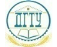 МИНИСТЕРСТВО НАУКИ И ВЫСШЕГО ОБРАЗОВАНИЯ РОССИЙСКОЙ ФЕДЕРАЦИИМИНИСТЕРСТВО НАУКИ И ВЫСШЕГО ОБРАЗОВАНИЯ РОССИЙСКОЙ ФЕДЕРАЦИИМИНИСТЕРСТВО НАУКИ И ВЫСШЕГО ОБРАЗОВАНИЯ РОССИЙСКОЙ ФЕДЕРАЦИИМИНИСТЕРСТВО НАУКИ И ВЫСШЕГО ОБРАЗОВАНИЯ РОССИЙСКОЙ ФЕДЕРАЦИИМИНИСТЕРСТВО НАУКИ И ВЫСШЕГО ОБРАЗОВАНИЯ РОССИЙСКОЙ ФЕДЕРАЦИИМИНИСТЕРСТВО НАУКИ И ВЫСШЕГО ОБРАЗОВАНИЯ РОССИЙСКОЙ ФЕДЕРАЦИИМИНИСТЕРСТВО НАУКИ И ВЫСШЕГО ОБРАЗОВАНИЯ РОССИЙСКОЙ ФЕДЕРАЦИИМИНИСТЕРСТВО НАУКИ И ВЫСШЕГО ОБРАЗОВАНИЯ РОССИЙСКОЙ ФЕДЕРАЦИИМИНИСТЕРСТВО НАУКИ И ВЫСШЕГО ОБРАЗОВАНИЯ РОССИЙСКОЙ ФЕДЕРАЦИИМИНИСТЕРСТВО НАУКИ И ВЫСШЕГО ОБРАЗОВАНИЯ РОССИЙСКОЙ ФЕДЕРАЦИИМИНИСТЕРСТВО НАУКИ И ВЫСШЕГО ОБРАЗОВАНИЯ РОССИЙСКОЙ ФЕДЕРАЦИИМИНИСТЕРСТВО НАУКИ И ВЫСШЕГО ОБРАЗОВАНИЯ РОССИЙСКОЙ ФЕДЕРАЦИИМИНИСТЕРСТВО НАУКИ И ВЫСШЕГО ОБРАЗОВАНИЯ РОССИЙСКОЙ ФЕДЕРАЦИИМИНИСТЕРСТВО НАУКИ И ВЫСШЕГО ОБРАЗОВАНИЯ РОССИЙСКОЙ ФЕДЕРАЦИИМИНИСТЕРСТВО НАУКИ И ВЫСШЕГО ОБРАЗОВАНИЯ РОССИЙСКОЙ ФЕДЕРАЦИИМИНИСТЕРСТВО НАУКИ И ВЫСШЕГО ОБРАЗОВАНИЯ РОССИЙСКОЙ ФЕДЕРАЦИИМИНИСТЕРСТВО НАУКИ И ВЫСШЕГО ОБРАЗОВАНИЯ РОССИЙСКОЙ ФЕДЕРАЦИИМИНИСТЕРСТВО НАУКИ И ВЫСШЕГО ОБРАЗОВАНИЯ РОССИЙСКОЙ ФЕДЕРАЦИИМИНИСТЕРСТВО НАУКИ И ВЫСШЕГО ОБРАЗОВАНИЯ РОССИЙСКОЙ ФЕДЕРАЦИИФЕДЕРАЛЬНОЕ ГОСУДАРСТВЕННОЕ БЮДЖЕТНОЕ ОБРАЗОВАТЕЛЬНОЕ УЧРЕЖДЕНИЕ ВЫСШЕГО ОБРАЗОВАНИЯ«ДОНСКОЙ ГОСУДАРСТВЕННЫЙ ТЕХНИЧЕСКИЙ УНИВЕРСИТЕТ»(ДГТУ)ФЕДЕРАЛЬНОЕ ГОСУДАРСТВЕННОЕ БЮДЖЕТНОЕ ОБРАЗОВАТЕЛЬНОЕ УЧРЕЖДЕНИЕ ВЫСШЕГО ОБРАЗОВАНИЯ«ДОНСКОЙ ГОСУДАРСТВЕННЫЙ ТЕХНИЧЕСКИЙ УНИВЕРСИТЕТ»(ДГТУ)ФЕДЕРАЛЬНОЕ ГОСУДАРСТВЕННОЕ БЮДЖЕТНОЕ ОБРАЗОВАТЕЛЬНОЕ УЧРЕЖДЕНИЕ ВЫСШЕГО ОБРАЗОВАНИЯ«ДОНСКОЙ ГОСУДАРСТВЕННЫЙ ТЕХНИЧЕСКИЙ УНИВЕРСИТЕТ»(ДГТУ)ФЕДЕРАЛЬНОЕ ГОСУДАРСТВЕННОЕ БЮДЖЕТНОЕ ОБРАЗОВАТЕЛЬНОЕ УЧРЕЖДЕНИЕ ВЫСШЕГО ОБРАЗОВАНИЯ«ДОНСКОЙ ГОСУДАРСТВЕННЫЙ ТЕХНИЧЕСКИЙ УНИВЕРСИТЕТ»(ДГТУ)ФЕДЕРАЛЬНОЕ ГОСУДАРСТВЕННОЕ БЮДЖЕТНОЕ ОБРАЗОВАТЕЛЬНОЕ УЧРЕЖДЕНИЕ ВЫСШЕГО ОБРАЗОВАНИЯ«ДОНСКОЙ ГОСУДАРСТВЕННЫЙ ТЕХНИЧЕСКИЙ УНИВЕРСИТЕТ»(ДГТУ)ФЕДЕРАЛЬНОЕ ГОСУДАРСТВЕННОЕ БЮДЖЕТНОЕ ОБРАЗОВАТЕЛЬНОЕ УЧРЕЖДЕНИЕ ВЫСШЕГО ОБРАЗОВАНИЯ«ДОНСКОЙ ГОСУДАРСТВЕННЫЙ ТЕХНИЧЕСКИЙ УНИВЕРСИТЕТ»(ДГТУ)ФЕДЕРАЛЬНОЕ ГОСУДАРСТВЕННОЕ БЮДЖЕТНОЕ ОБРАЗОВАТЕЛЬНОЕ УЧРЕЖДЕНИЕ ВЫСШЕГО ОБРАЗОВАНИЯ«ДОНСКОЙ ГОСУДАРСТВЕННЫЙ ТЕХНИЧЕСКИЙ УНИВЕРСИТЕТ»(ДГТУ)ФЕДЕРАЛЬНОЕ ГОСУДАРСТВЕННОЕ БЮДЖЕТНОЕ ОБРАЗОВАТЕЛЬНОЕ УЧРЕЖДЕНИЕ ВЫСШЕГО ОБРАЗОВАНИЯ«ДОНСКОЙ ГОСУДАРСТВЕННЫЙ ТЕХНИЧЕСКИЙ УНИВЕРСИТЕТ»(ДГТУ)ФЕДЕРАЛЬНОЕ ГОСУДАРСТВЕННОЕ БЮДЖЕТНОЕ ОБРАЗОВАТЕЛЬНОЕ УЧРЕЖДЕНИЕ ВЫСШЕГО ОБРАЗОВАНИЯ«ДОНСКОЙ ГОСУДАРСТВЕННЫЙ ТЕХНИЧЕСКИЙ УНИВЕРСИТЕТ»(ДГТУ)ФЕДЕРАЛЬНОЕ ГОСУДАРСТВЕННОЕ БЮДЖЕТНОЕ ОБРАЗОВАТЕЛЬНОЕ УЧРЕЖДЕНИЕ ВЫСШЕГО ОБРАЗОВАНИЯ«ДОНСКОЙ ГОСУДАРСТВЕННЫЙ ТЕХНИЧЕСКИЙ УНИВЕРСИТЕТ»(ДГТУ)ФЕДЕРАЛЬНОЕ ГОСУДАРСТВЕННОЕ БЮДЖЕТНОЕ ОБРАЗОВАТЕЛЬНОЕ УЧРЕЖДЕНИЕ ВЫСШЕГО ОБРАЗОВАНИЯ«ДОНСКОЙ ГОСУДАРСТВЕННЫЙ ТЕХНИЧЕСКИЙ УНИВЕРСИТЕТ»(ДГТУ)ФЕДЕРАЛЬНОЕ ГОСУДАРСТВЕННОЕ БЮДЖЕТНОЕ ОБРАЗОВАТЕЛЬНОЕ УЧРЕЖДЕНИЕ ВЫСШЕГО ОБРАЗОВАНИЯ«ДОНСКОЙ ГОСУДАРСТВЕННЫЙ ТЕХНИЧЕСКИЙ УНИВЕРСИТЕТ»(ДГТУ)ФЕДЕРАЛЬНОЕ ГОСУДАРСТВЕННОЕ БЮДЖЕТНОЕ ОБРАЗОВАТЕЛЬНОЕ УЧРЕЖДЕНИЕ ВЫСШЕГО ОБРАЗОВАНИЯ«ДОНСКОЙ ГОСУДАРСТВЕННЫЙ ТЕХНИЧЕСКИЙ УНИВЕРСИТЕТ»(ДГТУ)ФЕДЕРАЛЬНОЕ ГОСУДАРСТВЕННОЕ БЮДЖЕТНОЕ ОБРАЗОВАТЕЛЬНОЕ УЧРЕЖДЕНИЕ ВЫСШЕГО ОБРАЗОВАНИЯ«ДОНСКОЙ ГОСУДАРСТВЕННЫЙ ТЕХНИЧЕСКИЙ УНИВЕРСИТЕТ»(ДГТУ)ФЕДЕРАЛЬНОЕ ГОСУДАРСТВЕННОЕ БЮДЖЕТНОЕ ОБРАЗОВАТЕЛЬНОЕ УЧРЕЖДЕНИЕ ВЫСШЕГО ОБРАЗОВАНИЯ«ДОНСКОЙ ГОСУДАРСТВЕННЫЙ ТЕХНИЧЕСКИЙ УНИВЕРСИТЕТ»(ДГТУ)ФЕДЕРАЛЬНОЕ ГОСУДАРСТВЕННОЕ БЮДЖЕТНОЕ ОБРАЗОВАТЕЛЬНОЕ УЧРЕЖДЕНИЕ ВЫСШЕГО ОБРАЗОВАНИЯ«ДОНСКОЙ ГОСУДАРСТВЕННЫЙ ТЕХНИЧЕСКИЙ УНИВЕРСИТЕТ»(ДГТУ)ФЕДЕРАЛЬНОЕ ГОСУДАРСТВЕННОЕ БЮДЖЕТНОЕ ОБРАЗОВАТЕЛЬНОЕ УЧРЕЖДЕНИЕ ВЫСШЕГО ОБРАЗОВАНИЯ«ДОНСКОЙ ГОСУДАРСТВЕННЫЙ ТЕХНИЧЕСКИЙ УНИВЕРСИТЕТ»(ДГТУ)ФЕДЕРАЛЬНОЕ ГОСУДАРСТВЕННОЕ БЮДЖЕТНОЕ ОБРАЗОВАТЕЛЬНОЕ УЧРЕЖДЕНИЕ ВЫСШЕГО ОБРАЗОВАНИЯ«ДОНСКОЙ ГОСУДАРСТВЕННЫЙ ТЕХНИЧЕСКИЙ УНИВЕРСИТЕТ»(ДГТУ)ФЕДЕРАЛЬНОЕ ГОСУДАРСТВЕННОЕ БЮДЖЕТНОЕ ОБРАЗОВАТЕЛЬНОЕ УЧРЕЖДЕНИЕ ВЫСШЕГО ОБРАЗОВАНИЯ«ДОНСКОЙ ГОСУДАРСТВЕННЫЙ ТЕХНИЧЕСКИЙ УНИВЕРСИТЕТ»(ДГТУ)УТВЕРЖДАЮУТВЕРЖДАЮУТВЕРЖДАЮУТВЕРЖДАЮУТВЕРЖДАЮДиректор КЭУПДиректор КЭУПДиректор КЭУПДиректор КЭУПДиректор КЭУП______________Мигаль В.И.______________Мигаль В.И.______________Мигаль В.И.______________Мигаль В.И.______________Мигаль В.И.______________Мигаль В.И.______________Мигаль В.И.______________Мигаль В.И.______________Мигаль В.И.______________Мигаль В.И.______________Мигаль В.И.______________Мигаль В.И.______________Мигаль В.И.______________Мигаль В.И.______________Мигаль В.И.Страховое правоСтраховое правоСтраховое правоСтраховое правоСтраховое правоСтраховое правоСтраховое правоСтраховое правоСтраховое правоСтраховое правоСтраховое правоСтраховое правоСтраховое правоСтраховое правоСтраховое правоСтраховое правоСтраховое правоСтраховое правоСтраховое праворабочая программа дисциплины (модуля)рабочая программа дисциплины (модуля)рабочая программа дисциплины (модуля)рабочая программа дисциплины (модуля)рабочая программа дисциплины (модуля)рабочая программа дисциплины (модуля)рабочая программа дисциплины (модуля)рабочая программа дисциплины (модуля)рабочая программа дисциплины (модуля)рабочая программа дисциплины (модуля)рабочая программа дисциплины (модуля)рабочая программа дисциплины (модуля)рабочая программа дисциплины (модуля)рабочая программа дисциплины (модуля)рабочая программа дисциплины (модуля)рабочая программа дисциплины (модуля)рабочая программа дисциплины (модуля)рабочая программа дисциплины (модуля)рабочая программа дисциплины (модуля)Закреплена заЗакреплена заУчебный планУчебный планУчебный планУчебный план38.02.02-14-1-2650 2022-2023.plxСтраховое дело (по отраслям)Профиль получаемого профессионального образования при реализации программы среднего общего образования: социально-экономический38.02.02-14-1-2650 2022-2023.plxСтраховое дело (по отраслям)Профиль получаемого профессионального образования при реализации программы среднего общего образования: социально-экономический38.02.02-14-1-2650 2022-2023.plxСтраховое дело (по отраслям)Профиль получаемого профессионального образования при реализации программы среднего общего образования: социально-экономический38.02.02-14-1-2650 2022-2023.plxСтраховое дело (по отраслям)Профиль получаемого профессионального образования при реализации программы среднего общего образования: социально-экономический38.02.02-14-1-2650 2022-2023.plxСтраховое дело (по отраслям)Профиль получаемого профессионального образования при реализации программы среднего общего образования: социально-экономический38.02.02-14-1-2650 2022-2023.plxСтраховое дело (по отраслям)Профиль получаемого профессионального образования при реализации программы среднего общего образования: социально-экономический38.02.02-14-1-2650 2022-2023.plxСтраховое дело (по отраслям)Профиль получаемого профессионального образования при реализации программы среднего общего образования: социально-экономический38.02.02-14-1-2650 2022-2023.plxСтраховое дело (по отраслям)Профиль получаемого профессионального образования при реализации программы среднего общего образования: социально-экономический38.02.02-14-1-2650 2022-2023.plxСтраховое дело (по отраслям)Профиль получаемого профессионального образования при реализации программы среднего общего образования: социально-экономический38.02.02-14-1-2650 2022-2023.plxСтраховое дело (по отраслям)Профиль получаемого профессионального образования при реализации программы среднего общего образования: социально-экономический38.02.02-14-1-2650 2022-2023.plxСтраховое дело (по отраслям)Профиль получаемого профессионального образования при реализации программы среднего общего образования: социально-экономический38.02.02-14-1-2650 2022-2023.plxСтраховое дело (по отраслям)Профиль получаемого профессионального образования при реализации программы среднего общего образования: социально-экономический38.02.02-14-1-2650 2022-2023.plxСтраховое дело (по отраслям)Профиль получаемого профессионального образования при реализации программы среднего общего образования: социально-экономический38.02.02-14-1-2650 2022-2023.plxСтраховое дело (по отраслям)Профиль получаемого профессионального образования при реализации программы среднего общего образования: социально-экономический38.02.02-14-1-2650 2022-2023.plxСтраховое дело (по отраслям)Профиль получаемого профессионального образования при реализации программы среднего общего образования: социально-экономический38.02.02-14-1-2650 2022-2023.plxСтраховое дело (по отраслям)Профиль получаемого профессионального образования при реализации программы среднего общего образования: социально-экономический38.02.02-14-1-2650 2022-2023.plxСтраховое дело (по отраслям)Профиль получаемого профессионального образования при реализации программы среднего общего образования: социально-экономический38.02.02-14-1-2650 2022-2023.plxСтраховое дело (по отраслям)Профиль получаемого профессионального образования при реализации программы среднего общего образования: социально-экономический38.02.02-14-1-2650 2022-2023.plxСтраховое дело (по отраслям)Профиль получаемого профессионального образования при реализации программы среднего общего образования: социально-экономический38.02.02-14-1-2650 2022-2023.plxСтраховое дело (по отраслям)Профиль получаемого профессионального образования при реализации программы среднего общего образования: социально-экономический38.02.02-14-1-2650 2022-2023.plxСтраховое дело (по отраслям)Профиль получаемого профессионального образования при реализации программы среднего общего образования: социально-экономический38.02.02-14-1-2650 2022-2023.plxСтраховое дело (по отраслям)Профиль получаемого профессионального образования при реализации программы среднего общего образования: социально-экономический38.02.02-14-1-2650 2022-2023.plxСтраховое дело (по отраслям)Профиль получаемого профессионального образования при реализации программы среднего общего образования: социально-экономический38.02.02-14-1-2650 2022-2023.plxСтраховое дело (по отраслям)Профиль получаемого профессионального образования при реализации программы среднего общего образования: социально-экономический38.02.02-14-1-2650 2022-2023.plxСтраховое дело (по отраслям)Профиль получаемого профессионального образования при реализации программы среднего общего образования: социально-экономический38.02.02-14-1-2650 2022-2023.plxСтраховое дело (по отраслям)Профиль получаемого профессионального образования при реализации программы среднего общего образования: социально-экономический38.02.02-14-1-2650 2022-2023.plxСтраховое дело (по отраслям)Профиль получаемого профессионального образования при реализации программы среднего общего образования: социально-экономический38.02.02-14-1-2650 2022-2023.plxСтраховое дело (по отраслям)Профиль получаемого профессионального образования при реализации программы среднего общего образования: социально-экономическийКвалификацияКвалификацияКвалификацияКвалификацияспециалист страхового деласпециалист страхового деласпециалист страхового деласпециалист страхового деласпециалист страхового деласпециалист страхового деласпециалист страхового деласпециалист страхового деласпециалист страхового деласпециалист страхового деласпециалист страхового деласпециалист страхового деласпециалист страхового деласпециалист страхового делаФорма обученияФорма обученияФорма обученияФорма обученияочнаяочнаяочнаяочнаяочнаяочнаяочнаяочнаяочнаяочнаяочнаяочнаяочнаяочнаяОбщая трудоемкостьОбщая трудоемкостьОбщая трудоемкость0 ЗЕТ0 ЗЕТ0 ЗЕТ0 ЗЕТЧасов по учебному плануЧасов по учебному плануЧасов по учебному плануЧасов по учебному плануЧасов по учебному плану106106Формы контроля  в семестрах:Формы контроля  в семестрах:Формы контроля  в семестрах:Формы контроля  в семестрах:Формы контроля  в семестрах:в том числе:в том числе:в том числе:в том числе:в том числе:контрольная работа 4контрольная работа 4контрольная работа 4аудиторные занятияаудиторные занятияаудиторные занятияаудиторные занятия7272контрольная работа 4контрольная работа 4контрольная работа 4самостоятельная работасамостоятельная работасамостоятельная работасамостоятельная работа2626Распределение часов дисциплины по семестрамРаспределение часов дисциплины по семестрамРаспределение часов дисциплины по семестрамРаспределение часов дисциплины по семестрамРаспределение часов дисциплины по семестрамРаспределение часов дисциплины по семестрамСеместр44ИтогоИтогоИтогоНедель2424ИтогоИтогоИтогоВид занятийУПРПУПУПРПЛекции4444444444Практические2828282828Консультации88888Итого ауд.7272727272Сам. работа2626262626Итого106106106106106УП: 38.02.02-14-1-2650 2022-2023.plxУП: 38.02.02-14-1-2650 2022-2023.plxУП: 38.02.02-14-1-2650 2022-2023.plxУП: 38.02.02-14-1-2650 2022-2023.plxУП: 38.02.02-14-1-2650 2022-2023.plxУП: 38.02.02-14-1-2650 2022-2023.plxУП: 38.02.02-14-1-2650 2022-2023.plxУП: 38.02.02-14-1-2650 2022-2023.plxУП: 38.02.02-14-1-2650 2022-2023.plxУП: 38.02.02-14-1-2650 2022-2023.plxУП: 38.02.02-14-1-2650 2022-2023.plxУП: 38.02.02-14-1-2650 2022-2023.plxстр. 3стр. 3стр. 3Программу составил(и):Программу составил(и):Программу составил(и):Программу составил(и):Программу составил(и):Программу составил(и):Программу составил(и):Программу составил(и):Программу составил(и):Преп., А.А. Ильичева _________________Преп., А.А. Ильичева _________________Преп., А.А. Ильичева _________________Преп., А.А. Ильичева _________________Преп., А.А. Ильичева _________________Преп., А.А. Ильичева _________________Преп., А.А. Ильичева _________________Преп., А.А. Ильичева _________________Преп., А.А. Ильичева _________________Преп., А.А. Ильичева _________________Преп., А.А. Ильичева _________________Преп., А.А. Ильичева _________________Преп., А.А. Ильичева _________________Преп., А.А. Ильичева _________________Преп., А.А. Ильичева _________________Преп., А.А. Ильичева _________________Преп., А.А. Ильичева _________________Преп., А.А. Ильичева _________________Преп., А.А. Ильичева _________________Преп., А.А. Ильичева _________________Преп., А.А. Ильичева _________________Преп., А.А. Ильичева _________________Рецензент(ы):Рецензент(ы):Рецензент(ы):Рецензент(ы):Рецензент(ы):Рецензент(ы):Рецензент(ы):Рецензент(ы):Рецензент(ы):______________________________________________________________________________________________________________________________________________________________________________________________________________________________________________________________________________________________________________________________________________________________________________________Рабочая программа дисциплины (модуля)Рабочая программа дисциплины (модуля)Рабочая программа дисциплины (модуля)Рабочая программа дисциплины (модуля)Рабочая программа дисциплины (модуля)Рабочая программа дисциплины (модуля)Рабочая программа дисциплины (модуля)Рабочая программа дисциплины (модуля)Рабочая программа дисциплины (модуля)Рабочая программа дисциплины (модуля)Рабочая программа дисциплины (модуля)Рабочая программа дисциплины (модуля)Рабочая программа дисциплины (модуля)Рабочая программа дисциплины (модуля)Рабочая программа дисциплины (модуля)Страховое правоСтраховое правоСтраховое правоСтраховое правоСтраховое правоСтраховое правоСтраховое правоСтраховое правоСтраховое правоСтраховое правоСтраховое правоСтраховое правоСтраховое правоСтраховое правоСтраховое правоСтраховое правоСтраховое правоСтраховое правоСтраховое правоСтраховое правоСтраховое правоСтраховое праворазработана в соответствии с ФГОС СПО:разработана в соответствии с ФГОС СПО:разработана в соответствии с ФГОС СПО:разработана в соответствии с ФГОС СПО:разработана в соответствии с ФГОС СПО:разработана в соответствии с ФГОС СПО:разработана в соответствии с ФГОС СПО:разработана в соответствии с ФГОС СПО:разработана в соответствии с ФГОС СПО:разработана в соответствии с ФГОС СПО:разработана в соответствии с ФГОС СПО:разработана в соответствии с ФГОС СПО:разработана в соответствии с ФГОС СПО:разработана в соответствии с ФГОС СПО:разработана в соответствии с ФГОС СПО:Федеральный государственный образовательный стандарт среднего профессионального образования по специальности 38.02.02 СТРАХОВОЕ ДЕЛО (ПО ОТРАСЛЯМ) (уровень подготовки кадров высшей квалификации). (приказ Минобрнауки России от 28.07.2014 г. № 833)Федеральный государственный образовательный стандарт среднего профессионального образования по специальности 38.02.02 СТРАХОВОЕ ДЕЛО (ПО ОТРАСЛЯМ) (уровень подготовки кадров высшей квалификации). (приказ Минобрнауки России от 28.07.2014 г. № 833)Федеральный государственный образовательный стандарт среднего профессионального образования по специальности 38.02.02 СТРАХОВОЕ ДЕЛО (ПО ОТРАСЛЯМ) (уровень подготовки кадров высшей квалификации). (приказ Минобрнауки России от 28.07.2014 г. № 833)Федеральный государственный образовательный стандарт среднего профессионального образования по специальности 38.02.02 СТРАХОВОЕ ДЕЛО (ПО ОТРАСЛЯМ) (уровень подготовки кадров высшей квалификации). (приказ Минобрнауки России от 28.07.2014 г. № 833)Федеральный государственный образовательный стандарт среднего профессионального образования по специальности 38.02.02 СТРАХОВОЕ ДЕЛО (ПО ОТРАСЛЯМ) (уровень подготовки кадров высшей квалификации). (приказ Минобрнауки России от 28.07.2014 г. № 833)Федеральный государственный образовательный стандарт среднего профессионального образования по специальности 38.02.02 СТРАХОВОЕ ДЕЛО (ПО ОТРАСЛЯМ) (уровень подготовки кадров высшей квалификации). (приказ Минобрнауки России от 28.07.2014 г. № 833)Федеральный государственный образовательный стандарт среднего профессионального образования по специальности 38.02.02 СТРАХОВОЕ ДЕЛО (ПО ОТРАСЛЯМ) (уровень подготовки кадров высшей квалификации). (приказ Минобрнауки России от 28.07.2014 г. № 833)Федеральный государственный образовательный стандарт среднего профессионального образования по специальности 38.02.02 СТРАХОВОЕ ДЕЛО (ПО ОТРАСЛЯМ) (уровень подготовки кадров высшей квалификации). (приказ Минобрнауки России от 28.07.2014 г. № 833)Федеральный государственный образовательный стандарт среднего профессионального образования по специальности 38.02.02 СТРАХОВОЕ ДЕЛО (ПО ОТРАСЛЯМ) (уровень подготовки кадров высшей квалификации). (приказ Минобрнауки России от 28.07.2014 г. № 833)Федеральный государственный образовательный стандарт среднего профессионального образования по специальности 38.02.02 СТРАХОВОЕ ДЕЛО (ПО ОТРАСЛЯМ) (уровень подготовки кадров высшей квалификации). (приказ Минобрнауки России от 28.07.2014 г. № 833)Федеральный государственный образовательный стандарт среднего профессионального образования по специальности 38.02.02 СТРАХОВОЕ ДЕЛО (ПО ОТРАСЛЯМ) (уровень подготовки кадров высшей квалификации). (приказ Минобрнауки России от 28.07.2014 г. № 833)Федеральный государственный образовательный стандарт среднего профессионального образования по специальности 38.02.02 СТРАХОВОЕ ДЕЛО (ПО ОТРАСЛЯМ) (уровень подготовки кадров высшей квалификации). (приказ Минобрнауки России от 28.07.2014 г. № 833)Федеральный государственный образовательный стандарт среднего профессионального образования по специальности 38.02.02 СТРАХОВОЕ ДЕЛО (ПО ОТРАСЛЯМ) (уровень подготовки кадров высшей квалификации). (приказ Минобрнауки России от 28.07.2014 г. № 833)Федеральный государственный образовательный стандарт среднего профессионального образования по специальности 38.02.02 СТРАХОВОЕ ДЕЛО (ПО ОТРАСЛЯМ) (уровень подготовки кадров высшей квалификации). (приказ Минобрнауки России от 28.07.2014 г. № 833)Федеральный государственный образовательный стандарт среднего профессионального образования по специальности 38.02.02 СТРАХОВОЕ ДЕЛО (ПО ОТРАСЛЯМ) (уровень подготовки кадров высшей квалификации). (приказ Минобрнауки России от 28.07.2014 г. № 833)Федеральный государственный образовательный стандарт среднего профессионального образования по специальности 38.02.02 СТРАХОВОЕ ДЕЛО (ПО ОТРАСЛЯМ) (уровень подготовки кадров высшей квалификации). (приказ Минобрнауки России от 28.07.2014 г. № 833)Федеральный государственный образовательный стандарт среднего профессионального образования по специальности 38.02.02 СТРАХОВОЕ ДЕЛО (ПО ОТРАСЛЯМ) (уровень подготовки кадров высшей квалификации). (приказ Минобрнауки России от 28.07.2014 г. № 833)Федеральный государственный образовательный стандарт среднего профессионального образования по специальности 38.02.02 СТРАХОВОЕ ДЕЛО (ПО ОТРАСЛЯМ) (уровень подготовки кадров высшей квалификации). (приказ Минобрнауки России от 28.07.2014 г. № 833)Федеральный государственный образовательный стандарт среднего профессионального образования по специальности 38.02.02 СТРАХОВОЕ ДЕЛО (ПО ОТРАСЛЯМ) (уровень подготовки кадров высшей квалификации). (приказ Минобрнауки России от 28.07.2014 г. № 833)Федеральный государственный образовательный стандарт среднего профессионального образования по специальности 38.02.02 СТРАХОВОЕ ДЕЛО (ПО ОТРАСЛЯМ) (уровень подготовки кадров высшей квалификации). (приказ Минобрнауки России от 28.07.2014 г. № 833)Федеральный государственный образовательный стандарт среднего профессионального образования по специальности 38.02.02 СТРАХОВОЕ ДЕЛО (ПО ОТРАСЛЯМ) (уровень подготовки кадров высшей квалификации). (приказ Минобрнауки России от 28.07.2014 г. № 833)Федеральный государственный образовательный стандарт среднего профессионального образования по специальности 38.02.02 СТРАХОВОЕ ДЕЛО (ПО ОТРАСЛЯМ) (уровень подготовки кадров высшей квалификации). (приказ Минобрнауки России от 28.07.2014 г. № 833)составлена на основании учебного плана:составлена на основании учебного плана:составлена на основании учебного плана:составлена на основании учебного плана:составлена на основании учебного плана:составлена на основании учебного плана:составлена на основании учебного плана:составлена на основании учебного плана:составлена на основании учебного плана:составлена на основании учебного плана:составлена на основании учебного плана:составлена на основании учебного плана:составлена на основании учебного плана:составлена на основании учебного плана:составлена на основании учебного плана:Страховое дело (по отраслям)Профиль получаемого профессионального образования при реализации программы среднего общего образования: социально-экономическийСтраховое дело (по отраслям)Профиль получаемого профессионального образования при реализации программы среднего общего образования: социально-экономическийСтраховое дело (по отраслям)Профиль получаемого профессионального образования при реализации программы среднего общего образования: социально-экономическийСтраховое дело (по отраслям)Профиль получаемого профессионального образования при реализации программы среднего общего образования: социально-экономическийСтраховое дело (по отраслям)Профиль получаемого профессионального образования при реализации программы среднего общего образования: социально-экономическийСтраховое дело (по отраслям)Профиль получаемого профессионального образования при реализации программы среднего общего образования: социально-экономическийСтраховое дело (по отраслям)Профиль получаемого профессионального образования при реализации программы среднего общего образования: социально-экономическийСтраховое дело (по отраслям)Профиль получаемого профессионального образования при реализации программы среднего общего образования: социально-экономическийСтраховое дело (по отраслям)Профиль получаемого профессионального образования при реализации программы среднего общего образования: социально-экономическийСтраховое дело (по отраслям)Профиль получаемого профессионального образования при реализации программы среднего общего образования: социально-экономическийСтраховое дело (по отраслям)Профиль получаемого профессионального образования при реализации программы среднего общего образования: социально-экономическийСтраховое дело (по отраслям)Профиль получаемого профессионального образования при реализации программы среднего общего образования: социально-экономическийСтраховое дело (по отраслям)Профиль получаемого профессионального образования при реализации программы среднего общего образования: социально-экономическийСтраховое дело (по отраслям)Профиль получаемого профессионального образования при реализации программы среднего общего образования: социально-экономическийСтраховое дело (по отраслям)Профиль получаемого профессионального образования при реализации программы среднего общего образования: социально-экономическийСтраховое дело (по отраслям)Профиль получаемого профессионального образования при реализации программы среднего общего образования: социально-экономическийСтраховое дело (по отраслям)Профиль получаемого профессионального образования при реализации программы среднего общего образования: социально-экономическийСтраховое дело (по отраслям)Профиль получаемого профессионального образования при реализации программы среднего общего образования: социально-экономическийСтраховое дело (по отраслям)Профиль получаемого профессионального образования при реализации программы среднего общего образования: социально-экономическийСтраховое дело (по отраслям)Профиль получаемого профессионального образования при реализации программы среднего общего образования: социально-экономическийСтраховое дело (по отраслям)Профиль получаемого профессионального образования при реализации программы среднего общего образования: социально-экономическийСтраховое дело (по отраслям)Профиль получаемого профессионального образования при реализации программы среднего общего образования: социально-экономическийутвержденного Педагогическим советом от 30.06.2022 протокол № 6.утвержденного Педагогическим советом от 30.06.2022 протокол № 6.утвержденного Педагогическим советом от 30.06.2022 протокол № 6.утвержденного Педагогическим советом от 30.06.2022 протокол № 6.утвержденного Педагогическим советом от 30.06.2022 протокол № 6.утвержденного Педагогическим советом от 30.06.2022 протокол № 6.утвержденного Педагогическим советом от 30.06.2022 протокол № 6.утвержденного Педагогическим советом от 30.06.2022 протокол № 6.утвержденного Педагогическим советом от 30.06.2022 протокол № 6.утвержденного Педагогическим советом от 30.06.2022 протокол № 6.утвержденного Педагогическим советом от 30.06.2022 протокол № 6.утвержденного Педагогическим советом от 30.06.2022 протокол № 6.утвержденного Педагогическим советом от 30.06.2022 протокол № 6.утвержденного Педагогическим советом от 30.06.2022 протокол № 6.утвержденного Педагогическим советом от 30.06.2022 протокол № 6.утвержденного Педагогическим советом от 30.06.2022 протокол № 6.утвержденного Педагогическим советом от 30.06.2022 протокол № 6.утвержденного Педагогическим советом от 30.06.2022 протокол № 6.утвержденного Педагогическим советом от 30.06.2022 протокол № 6.Рабочая программа одобрена на заседании ЦКРабочая программа одобрена на заседании ЦКРабочая программа одобрена на заседании ЦКРабочая программа одобрена на заседании ЦКРабочая программа одобрена на заседании ЦКРабочая программа одобрена на заседании ЦКРабочая программа одобрена на заседании ЦКРабочая программа одобрена на заседании ЦКРабочая программа одобрена на заседании ЦКРабочая программа одобрена на заседании ЦКРабочая программа одобрена на заседании ЦКРабочая программа одобрена на заседании ЦКРабочая программа одобрена на заседании ЦКРабочая программа одобрена на заседании ЦКРабочая программа одобрена на заседании ЦКРабочая программа одобрена на заседании ЦКРабочая программа одобрена на заседании ЦКРабочая программа одобрена на заседании ЦКРабочая программа одобрена на заседании ЦКПротокол от 30.06.2022 г.  № 8Срок действия программы: 2022-2027 уч.г. _______________  Мошкова Е.Н.Протокол от 30.06.2022 г.  № 8Срок действия программы: 2022-2027 уч.г. _______________  Мошкова Е.Н.Протокол от 30.06.2022 г.  № 8Срок действия программы: 2022-2027 уч.г. _______________  Мошкова Е.Н.Протокол от 30.06.2022 г.  № 8Срок действия программы: 2022-2027 уч.г. _______________  Мошкова Е.Н.Протокол от 30.06.2022 г.  № 8Срок действия программы: 2022-2027 уч.г. _______________  Мошкова Е.Н.Протокол от 30.06.2022 г.  № 8Срок действия программы: 2022-2027 уч.г. _______________  Мошкова Е.Н.Протокол от 30.06.2022 г.  № 8Срок действия программы: 2022-2027 уч.г. _______________  Мошкова Е.Н.Протокол от 30.06.2022 г.  № 8Срок действия программы: 2022-2027 уч.г. _______________  Мошкова Е.Н.Протокол от 30.06.2022 г.  № 8Срок действия программы: 2022-2027 уч.г. _______________  Мошкова Е.Н.Протокол от 30.06.2022 г.  № 8Срок действия программы: 2022-2027 уч.г. _______________  Мошкова Е.Н.Протокол от 30.06.2022 г.  № 8Срок действия программы: 2022-2027 уч.г. _______________  Мошкова Е.Н.Протокол от 30.06.2022 г.  № 8Срок действия программы: 2022-2027 уч.г. _______________  Мошкова Е.Н.Протокол от 30.06.2022 г.  № 8Срок действия программы: 2022-2027 уч.г. _______________  Мошкова Е.Н.Протокол от 30.06.2022 г.  № 8Срок действия программы: 2022-2027 уч.г. _______________  Мошкова Е.Н.Протокол от 30.06.2022 г.  № 8Срок действия программы: 2022-2027 уч.г. _______________  Мошкова Е.Н.Протокол от 30.06.2022 г.  № 8Срок действия программы: 2022-2027 уч.г. _______________  Мошкова Е.Н.Протокол от 30.06.2022 г.  № 8Срок действия программы: 2022-2027 уч.г. _______________  Мошкова Е.Н.Протокол от 30.06.2022 г.  № 8Срок действия программы: 2022-2027 уч.г. _______________  Мошкова Е.Н.Протокол от 30.06.2022 г.  № 8Срок действия программы: 2022-2027 уч.г. _______________  Мошкова Е.Н.Протокол от 30.06.2022 г.  № 8Срок действия программы: 2022-2027 уч.г. _______________  Мошкова Е.Н.Протокол от 30.06.2022 г.  № 8Срок действия программы: 2022-2027 уч.г. _______________  Мошкова Е.Н.Протокол от 30.06.2022 г.  № 8Срок действия программы: 2022-2027 уч.г. _______________  Мошкова Е.Н.Протокол от 30.06.2022 г.  № 8Срок действия программы: 2022-2027 уч.г. _______________  Мошкова Е.Н.Протокол от 30.06.2022 г.  № 8Срок действия программы: 2022-2027 уч.г. _______________  Мошкова Е.Н.Протокол от 30.06.2022 г.  № 8Срок действия программы: 2022-2027 уч.г. _______________  Мошкова Е.Н.Протокол от 30.06.2022 г.  № 8Срок действия программы: 2022-2027 уч.г. _______________  Мошкова Е.Н.Протокол от 30.06.2022 г.  № 8Срок действия программы: 2022-2027 уч.г. _______________  Мошкова Е.Н.Протокол от 30.06.2022 г.  № 8Срок действия программы: 2022-2027 уч.г. _______________  Мошкова Е.Н.Протокол от 30.06.2022 г.  № 8Срок действия программы: 2022-2027 уч.г. _______________  Мошкова Е.Н.Протокол от 30.06.2022 г.  № 8Срок действия программы: 2022-2027 уч.г. _______________  Мошкова Е.Н.Протокол от 30.06.2022 г.  № 8Срок действия программы: 2022-2027 уч.г. _______________  Мошкова Е.Н.Протокол от 30.06.2022 г.  № 8Срок действия программы: 2022-2027 уч.г. _______________  Мошкова Е.Н.Протокол от 30.06.2022 г.  № 8Срок действия программы: 2022-2027 уч.г. _______________  Мошкова Е.Н.Протокол от 30.06.2022 г.  № 8Срок действия программы: 2022-2027 уч.г. _______________  Мошкова Е.Н.Протокол от 30.06.2022 г.  № 8Срок действия программы: 2022-2027 уч.г. _______________  Мошкова Е.Н.Протокол от 30.06.2022 г.  № 8Срок действия программы: 2022-2027 уч.г. _______________  Мошкова Е.Н.Протокол от 30.06.2022 г.  № 8Срок действия программы: 2022-2027 уч.г. _______________  Мошкова Е.Н.Протокол от 30.06.2022 г.  № 8Срок действия программы: 2022-2027 уч.г. _______________  Мошкова Е.Н.Протокол от 30.06.2022 г.  № 8Срок действия программы: 2022-2027 уч.г. _______________  Мошкова Е.Н.Протокол от 30.06.2022 г.  № 8Срок действия программы: 2022-2027 уч.г. _______________  Мошкова Е.Н.Протокол от 30.06.2022 г.  № 8Срок действия программы: 2022-2027 уч.г. _______________  Мошкова Е.Н.Протокол от 30.06.2022 г.  № 8Срок действия программы: 2022-2027 уч.г. _______________  Мошкова Е.Н.Протокол от 30.06.2022 г.  № 8Срок действия программы: 2022-2027 уч.г. _______________  Мошкова Е.Н.Протокол от 30.06.2022 г.  № 8Срок действия программы: 2022-2027 уч.г. _______________  Мошкова Е.Н.Протокол от 30.06.2022 г.  № 8Срок действия программы: 2022-2027 уч.г. _______________  Мошкова Е.Н.Протокол от 30.06.2022 г.  № 8Срок действия программы: 2022-2027 уч.г. _______________  Мошкова Е.Н.Протокол от 30.06.2022 г.  № 8Срок действия программы: 2022-2027 уч.г. _______________  Мошкова Е.Н.Протокол от 30.06.2022 г.  № 8Срок действия программы: 2022-2027 уч.г. _______________  Мошкова Е.Н.Протокол от 30.06.2022 г.  № 8Срок действия программы: 2022-2027 уч.г. _______________  Мошкова Е.Н.Протокол от 30.06.2022 г.  № 8Срок действия программы: 2022-2027 уч.г. _______________  Мошкова Е.Н.Протокол от 30.06.2022 г.  № 8Срок действия программы: 2022-2027 уч.г. _______________  Мошкова Е.Н.Протокол от 30.06.2022 г.  № 8Срок действия программы: 2022-2027 уч.г. _______________  Мошкова Е.Н.Протокол от 30.06.2022 г.  № 8Срок действия программы: 2022-2027 уч.г. _______________  Мошкова Е.Н.Протокол от 30.06.2022 г.  № 8Срок действия программы: 2022-2027 уч.г. _______________  Мошкова Е.Н.Протокол от 30.06.2022 г.  № 8Срок действия программы: 2022-2027 уч.г. _______________  Мошкова Е.Н.Протокол от 30.06.2022 г.  № 8Срок действия программы: 2022-2027 уч.г. _______________  Мошкова Е.Н.Протокол от 30.06.2022 г.  № 8Срок действия программы: 2022-2027 уч.г. _______________  Мошкова Е.Н.Протокол от 30.06.2022 г.  № 8Срок действия программы: 2022-2027 уч.г. _______________  Мошкова Е.Н.Протокол от 30.06.2022 г.  № 8Срок действия программы: 2022-2027 уч.г. _______________  Мошкова Е.Н.Протокол от 30.06.2022 г.  № 8Срок действия программы: 2022-2027 уч.г. _______________  Мошкова Е.Н.Протокол от 30.06.2022 г.  № 8Срок действия программы: 2022-2027 уч.г. _______________  Мошкова Е.Н.Протокол от 30.06.2022 г.  № 8Срок действия программы: 2022-2027 уч.г. _______________  Мошкова Е.Н.Протокол от 30.06.2022 г.  № 8Срок действия программы: 2022-2027 уч.г. _______________  Мошкова Е.Н.Протокол от 30.06.2022 г.  № 8Срок действия программы: 2022-2027 уч.г. _______________  Мошкова Е.Н.Протокол от 30.06.2022 г.  № 8Срок действия программы: 2022-2027 уч.г. _______________  Мошкова Е.Н.Протокол от 30.06.2022 г.  № 8Срок действия программы: 2022-2027 уч.г. _______________  Мошкова Е.Н.Протокол от 30.06.2022 г.  № 8Срок действия программы: 2022-2027 уч.г. _______________  Мошкова Е.Н.Протокол от 30.06.2022 г.  № 8Срок действия программы: 2022-2027 уч.г. _______________  Мошкова Е.Н.Протокол от 30.06.2022 г.  № 8Срок действия программы: 2022-2027 уч.г. _______________  Мошкова Е.Н.Протокол от 30.06.2022 г.  № 8Срок действия программы: 2022-2027 уч.г. _______________  Мошкова Е.Н.Протокол от 30.06.2022 г.  № 8Срок действия программы: 2022-2027 уч.г. _______________  Мошкова Е.Н.Протокол от 30.06.2022 г.  № 8Срок действия программы: 2022-2027 уч.г. _______________  Мошкова Е.Н.Протокол от 30.06.2022 г.  № 8Срок действия программы: 2022-2027 уч.г. _______________  Мошкова Е.Н.Протокол от 30.06.2022 г.  № 8Срок действия программы: 2022-2027 уч.г. _______________  Мошкова Е.Н.Протокол от 30.06.2022 г.  № 8Срок действия программы: 2022-2027 уч.г. _______________  Мошкова Е.Н.Протокол от 30.06.2022 г.  № 8Срок действия программы: 2022-2027 уч.г. _______________  Мошкова Е.Н.УП: 38.02.02-14-1-2650 2022-2023.plxУП: 38.02.02-14-1-2650 2022-2023.plxУП: 38.02.02-14-1-2650 2022-2023.plxстр. 41. ОБЛАСТЬ ПРИМЕНЕНИЯ РАБОЧЕЙ ПРОГРАММЫ1. ОБЛАСТЬ ПРИМЕНЕНИЯ РАБОЧЕЙ ПРОГРАММЫ1. ОБЛАСТЬ ПРИМЕНЕНИЯ РАБОЧЕЙ ПРОГРАММЫ1. ОБЛАСТЬ ПРИМЕНЕНИЯ РАБОЧЕЙ ПРОГРАММЫ1. ОБЛАСТЬ ПРИМЕНЕНИЯ РАБОЧЕЙ ПРОГРАММЫ1.1Сформировать у студентов знания основ страхового права и значение норм, регулирующих отношения в страховой сфере, умения использовать указанные знания при решении задач применительно к разным видам страхования в Российской Федерации, а также навыки, закрепляющие указанные знания и умения на практике.Сформировать у студентов знания основ страхового права и значение норм, регулирующих отношения в страховой сфере, умения использовать указанные знания при решении задач применительно к разным видам страхования в Российской Федерации, а также навыки, закрепляющие указанные знания и умения на практике.Сформировать у студентов знания основ страхового права и значение норм, регулирующих отношения в страховой сфере, умения использовать указанные знания при решении задач применительно к разным видам страхования в Российской Федерации, а также навыки, закрепляющие указанные знания и умения на практике.Сформировать у студентов знания основ страхового права и значение норм, регулирующих отношения в страховой сфере, умения использовать указанные знания при решении задач применительно к разным видам страхования в Российской Федерации, а также навыки, закрепляющие указанные знания и умения на практике.2. МЕСТО ДИСЦИПЛИНЫ (МОДУЛЯ)  В СТРУКТУРЕ ОБРАЗОВАТЕЛЬНОЙ ПРОГРАММЫ2. МЕСТО ДИСЦИПЛИНЫ (МОДУЛЯ)  В СТРУКТУРЕ ОБРАЗОВАТЕЛЬНОЙ ПРОГРАММЫ2. МЕСТО ДИСЦИПЛИНЫ (МОДУЛЯ)  В СТРУКТУРЕ ОБРАЗОВАТЕЛЬНОЙ ПРОГРАММЫ2. МЕСТО ДИСЦИПЛИНЫ (МОДУЛЯ)  В СТРУКТУРЕ ОБРАЗОВАТЕЛЬНОЙ ПРОГРАММЫ2. МЕСТО ДИСЦИПЛИНЫ (МОДУЛЯ)  В СТРУКТУРЕ ОБРАЗОВАТЕЛЬНОЙ ПРОГРАММЫЦикл (раздел) ОП:Цикл (раздел) ОП:ОГСЭ.07ОГСЭ.07ОГСЭ.072.1Требования к предварительной подготовке обучающегося:Требования к предварительной подготовке обучающегося:Требования к предварительной подготовке обучающегося:Требования к предварительной подготовке обучающегося:2.1.1Основы философииОсновы философииОсновы философииОсновы философии2.2Дисциплины (модули) и практики, для которых освоение данной дисциплины (модуля) необходимо как предшествующее:Дисциплины (модули) и практики, для которых освоение данной дисциплины (модуля) необходимо как предшествующее:Дисциплины (модули) и практики, для которых освоение данной дисциплины (модуля) необходимо как предшествующее:Дисциплины (модули) и практики, для которых освоение данной дисциплины (модуля) необходимо как предшествующее:2.2.1Правовое регулирование страховых выплат и страховое мошенничество (по отраслям)Правовое регулирование страховых выплат и страховое мошенничество (по отраслям)Правовое регулирование страховых выплат и страховое мошенничество (по отраслям)Правовое регулирование страховых выплат и страховое мошенничество (по отраслям)3. ЦЕЛИ И ЗАДАЧИ ДИСЦИПЛИНЫ (МОДУЛЯ) - ТРЕБОВАНИЯ К РЕЗУЛЬТАТУ ОСВОЕНИЕ ДИСЦИПЛИНЫ (МОДУЛЯ)3. ЦЕЛИ И ЗАДАЧИ ДИСЦИПЛИНЫ (МОДУЛЯ) - ТРЕБОВАНИЯ К РЕЗУЛЬТАТУ ОСВОЕНИЕ ДИСЦИПЛИНЫ (МОДУЛЯ)3. ЦЕЛИ И ЗАДАЧИ ДИСЦИПЛИНЫ (МОДУЛЯ) - ТРЕБОВАНИЯ К РЕЗУЛЬТАТУ ОСВОЕНИЕ ДИСЦИПЛИНЫ (МОДУЛЯ)3. ЦЕЛИ И ЗАДАЧИ ДИСЦИПЛИНЫ (МОДУЛЯ) - ТРЕБОВАНИЯ К РЕЗУЛЬТАТУ ОСВОЕНИЕ ДИСЦИПЛИНЫ (МОДУЛЯ)3. ЦЕЛИ И ЗАДАЧИ ДИСЦИПЛИНЫ (МОДУЛЯ) - ТРЕБОВАНИЯ К РЕЗУЛЬТАТУ ОСВОЕНИЕ ДИСЦИПЛИНЫ (МОДУЛЯ)ОК 1: Понимать сущность и социальную значимость своей будущей профессии, проявлять к ней устойчивый интерес.ОК 1: Понимать сущность и социальную значимость своей будущей профессии, проявлять к ней устойчивый интерес.ОК 1: Понимать сущность и социальную значимость своей будущей профессии, проявлять к ней устойчивый интерес.ОК 1: Понимать сущность и социальную значимость своей будущей профессии, проявлять к ней устойчивый интерес.ОК 1: Понимать сущность и социальную значимость своей будущей профессии, проявлять к ней устойчивый интерес.ОК 2: Организовывать собственную деятельность, выбирать типовые методы и способы выполнения профессиональных задач, оценивать их эффективность и качество.ОК 2: Организовывать собственную деятельность, выбирать типовые методы и способы выполнения профессиональных задач, оценивать их эффективность и качество.ОК 2: Организовывать собственную деятельность, выбирать типовые методы и способы выполнения профессиональных задач, оценивать их эффективность и качество.ОК 2: Организовывать собственную деятельность, выбирать типовые методы и способы выполнения профессиональных задач, оценивать их эффективность и качество.ОК 2: Организовывать собственную деятельность, выбирать типовые методы и способы выполнения профессиональных задач, оценивать их эффективность и качество.ОК 3: Принимать решения в стандартных и нестандартных ситуациях и нести за них ответственность.ОК 3: Принимать решения в стандартных и нестандартных ситуациях и нести за них ответственность.ОК 3: Принимать решения в стандартных и нестандартных ситуациях и нести за них ответственность.ОК 3: Принимать решения в стандартных и нестандартных ситуациях и нести за них ответственность.ОК 3: Принимать решения в стандартных и нестандартных ситуациях и нести за них ответственность.ОК 4: Осуществлять поиск и использование информации, необходимой для эффективного выполнения профессиональных задач, профессионального и личностного развития.ОК 4: Осуществлять поиск и использование информации, необходимой для эффективного выполнения профессиональных задач, профессионального и личностного развития.ОК 4: Осуществлять поиск и использование информации, необходимой для эффективного выполнения профессиональных задач, профессионального и личностного развития.ОК 4: Осуществлять поиск и использование информации, необходимой для эффективного выполнения профессиональных задач, профессионального и личностного развития.ОК 4: Осуществлять поиск и использование информации, необходимой для эффективного выполнения профессиональных задач, профессионального и личностного развития.ОК 5: Использовать информационно-коммуникационные технологии в профессиональной деятельности.ОК 5: Использовать информационно-коммуникационные технологии в профессиональной деятельности.ОК 5: Использовать информационно-коммуникационные технологии в профессиональной деятельности.ОК 5: Использовать информационно-коммуникационные технологии в профессиональной деятельности.ОК 5: Использовать информационно-коммуникационные технологии в профессиональной деятельности.ОК 6: Работать в коллективе и команде, эффективно общаться с коллегами, руководством, потребителями.ОК 6: Работать в коллективе и команде, эффективно общаться с коллегами, руководством, потребителями.ОК 6: Работать в коллективе и команде, эффективно общаться с коллегами, руководством, потребителями.ОК 6: Работать в коллективе и команде, эффективно общаться с коллегами, руководством, потребителями.ОК 6: Работать в коллективе и команде, эффективно общаться с коллегами, руководством, потребителями.ОК 7: Брать на себя ответственность за работу членов команды (подчиненных), результат выполнения заданий.ОК 7: Брать на себя ответственность за работу членов команды (подчиненных), результат выполнения заданий.ОК 7: Брать на себя ответственность за работу членов команды (подчиненных), результат выполнения заданий.ОК 7: Брать на себя ответственность за работу членов команды (подчиненных), результат выполнения заданий.ОК 7: Брать на себя ответственность за работу членов команды (подчиненных), результат выполнения заданий.ОК 8: Самостоятельно определять задачи профессионального и личностного развития, заниматься самообразованием, осознанно планировать повышение квалификации.ОК 8: Самостоятельно определять задачи профессионального и личностного развития, заниматься самообразованием, осознанно планировать повышение квалификации.ОК 8: Самостоятельно определять задачи профессионального и личностного развития, заниматься самообразованием, осознанно планировать повышение квалификации.ОК 8: Самостоятельно определять задачи профессионального и личностного развития, заниматься самообразованием, осознанно планировать повышение квалификации.ОК 8: Самостоятельно определять задачи профессионального и личностного развития, заниматься самообразованием, осознанно планировать повышение квалификации.ОК 9: Ориентироваться в условиях частой смены технологий в профессиональной деятельности.ОК 9: Ориентироваться в условиях частой смены технологий в профессиональной деятельности.ОК 9: Ориентироваться в условиях частой смены технологий в профессиональной деятельности.ОК 9: Ориентироваться в условиях частой смены технологий в профессиональной деятельности.ОК 9: Ориентироваться в условиях частой смены технологий в профессиональной деятельности.ПК 4.1: Консультировать клиентов по порядку действий при оформлении страхового случая.ПК 4.1: Консультировать клиентов по порядку действий при оформлении страхового случая.ПК 4.1: Консультировать клиентов по порядку действий при оформлении страхового случая.ПК 4.1: Консультировать клиентов по порядку действий при оформлении страхового случая.ПК 4.1: Консультировать клиентов по порядку действий при оформлении страхового случая.ПК 4.2: Организовывать экспертизы, осмотр пострадавших объектов.ПК 4.2: Организовывать экспертизы, осмотр пострадавших объектов.ПК 4.2: Организовывать экспертизы, осмотр пострадавших объектов.ПК 4.2: Организовывать экспертизы, осмотр пострадавших объектов.ПК 4.2: Организовывать экспертизы, осмотр пострадавших объектов.ПК 4.3: Подготавливать и направлять запросы в компетентные органы.ПК 4.3: Подготавливать и направлять запросы в компетентные органы.ПК 4.3: Подготавливать и направлять запросы в компетентные органы.ПК 4.3: Подготавливать и направлять запросы в компетентные органы.ПК 4.3: Подготавливать и направлять запросы в компетентные органы.В результате освоения дисциплины (модуля) обучающийся долженВ результате освоения дисциплины (модуля) обучающийся долженВ результате освоения дисциплины (модуля) обучающийся долженВ результате освоения дисциплины (модуля) обучающийся долженВ результате освоения дисциплины (модуля) обучающийся должен3.1Знать:Знать:Знать:Знать:3.1.1Документы, необходимые для оформления страхового случая, и порядок работы с ними;Документы, необходимые для оформления страхового случая, и порядок работы с ними;Документы, необходимые для оформления страхового случая, и порядок работы с ними;Документы, необходимые для оформления страхового случая, и порядок работы с ними;3.1.2Документы, необходимые для расчета и начисления страхового возмещения (обеспечения), и порядок работы с ними;Документы, необходимые для расчета и начисления страхового возмещения (обеспечения), и порядок работы с ними;Документы, необходимые для расчета и начисления страхового возмещения (обеспечения), и порядок работы с ними;Документы, необходимые для расчета и начисления страхового возмещения (обеспечения), и порядок работы с ними;3.1.3Внутренние документы по регистрации и сопровождению страхового случая и порядок работы с ними;Внутренние документы по регистрации и сопровождению страхового случая и порядок работы с ними;Внутренние документы по регистрации и сопровождению страхового случая и порядок работы с ними;Внутренние документы по регистрации и сопровождению страхового случая и порядок работы с ними;3.1.4Специфическое программное обеспечение;Специфическое программное обеспечение;Специфическое программное обеспечение;Специфическое программное обеспечение;3.1.5Взаимосвязь показателей внутренней отчетности по страховому случаю;Взаимосвязь показателей внутренней отчетности по страховому случаю;Взаимосвязь показателей внутренней отчетности по страховому случаю;Взаимосвязь показателей внутренней отчетности по страховому случаю;3.1.6Компетентные органы, регистрирующие факт, обстоятельства и последствия страхового случая;Компетентные органы, регистрирующие факт, обстоятельства и последствия страхового случая;Компетентные органы, регистрирующие факт, обстоятельства и последствия страхового случая;Компетентные органы, регистрирующие факт, обстоятельства и последствия страхового случая;3.1.7Порядок оформления запроса, письма, акта и других документов;Порядок оформления запроса, письма, акта и других документов;Порядок оформления запроса, письма, акта и других документов;Порядок оформления запроса, письма, акта и других документов;3.1.8Специфические термины, касающиеся расходования средств страхового фонда;Специфические термины, касающиеся расходования средств страхового фонда;Специфические термины, касающиеся расходования средств страхового фонда;Специфические термины, касающиеся расходования средств страхового фонда;3.1.9Законодательную базу, регулирующую страховые выплаты;Законодательную базу, регулирующую страховые выплаты;Законодательную базу, регулирующую страховые выплаты;Законодательную базу, регулирующую страховые выплаты;3.1.10Основные виды мошенничества при заявлении о страховом случае;Основные виды мошенничества при заявлении о страховом случае;Основные виды мошенничества при заявлении о страховом случае;Основные виды мошенничества при заявлении о страховом случае;3.1.11«Пробелы» в законодательстве, увеличивающие риск страхового мошенничества;«Пробелы» в законодательстве, увеличивающие риск страхового мошенничества;«Пробелы» в законодательстве, увеличивающие риск страхового мошенничества;«Пробелы» в законодательстве, увеличивающие риск страхового мошенничества;3.1.12Порядок действий при сомнении в отношении законности проводимых страховых операций;Порядок действий при сомнении в отношении законности проводимых страховых операций;Порядок действий при сомнении в отношении законности проводимых страховых операций;Порядок действий при сомнении в отношении законности проводимых страховых операций;3.1.13Порядок действий при выявлении факта страхового мошенничества;Порядок действий при выявлении факта страхового мошенничества;Порядок действий при выявлении факта страхового мошенничества;Порядок действий при выявлении факта страхового мошенничества;3.1.14Методы борьбы со страховым мошенничеством;Методы борьбы со страховым мошенничеством;Методы борьбы со страховым мошенничеством;Методы борьбы со страховым мошенничеством;3.1.15Теоретические основы проведения экспертизы пострадавшего объекта;Теоретические основы проведения экспертизы пострадавшего объекта;Теоретические основы проведения экспертизы пострадавшего объекта;Теоретические основы проведения экспертизы пострадавшего объекта;3.1.16Документы, регистрирующие результаты экспертизы, и порядок работы с ними;Документы, регистрирующие результаты экспертизы, и порядок работы с ними;Документы, регистрирующие результаты экспертизы, и порядок работы с ними;Документы, регистрирующие результаты экспертизы, и порядок работы с ними;3.1.17Критерии определения страхового случая;Критерии определения страхового случая;Критерии определения страхового случая;Критерии определения страхового случая;3.1.18Теоретические основы оценки величины ущерба;Теоретические основы оценки величины ущерба;Теоретические основы оценки величины ущерба;Теоретические основы оценки величины ущерба;3.1.19Признаки страхового случая;Признаки страхового случая;Признаки страхового случая;Признаки страхового случая;3.1.20Условия выплаты страхового возмещения (обеспечения);Условия выплаты страхового возмещения (обеспечения);Условия выплаты страхового возмещения (обеспечения);Условия выплаты страхового возмещения (обеспечения);УП: 38.02.02-14-1-2650 2022-2023.plxУП: 38.02.02-14-1-2650 2022-2023.plxУП: 38.02.02-14-1-2650 2022-2023.plxУП: 38.02.02-14-1-2650 2022-2023.plxстр. 53.1.21Формы страхового возмещения (обеспечения);Формы страхового возмещения (обеспечения);Формы страхового возмещения (обеспечения);Формы страхового возмещения (обеспечения);Формы страхового возмещения (обеспечения);Формы страхового возмещения (обеспечения);Формы страхового возмещения (обеспечения);Формы страхового возмещения (обеспечения);Формы страхового возмещения (обеспечения);Формы страхового возмещения (обеспечения);3.1.22Порядок расчета страхового возмещения (обеспечения).Порядок расчета страхового возмещения (обеспечения).Порядок расчета страхового возмещения (обеспечения).Порядок расчета страхового возмещения (обеспечения).Порядок расчета страхового возмещения (обеспечения).Порядок расчета страхового возмещения (обеспечения).Порядок расчета страхового возмещения (обеспечения).Порядок расчета страхового возмещения (обеспечения).Порядок расчета страхового возмещения (обеспечения).Порядок расчета страхового возмещения (обеспечения).3.2Уметь:Уметь:Уметь:Уметь:Уметь:Уметь:Уметь:Уметь:Уметь:Уметь:3.2.1Документально оформлять расчет и начисление страхового возмещения (обеспечения);Документально оформлять расчет и начисление страхового возмещения (обеспечения);Документально оформлять расчет и начисление страхового возмещения (обеспечения);Документально оформлять расчет и начисление страхового возмещения (обеспечения);Документально оформлять расчет и начисление страхового возмещения (обеспечения);Документально оформлять расчет и начисление страхового возмещения (обеспечения);Документально оформлять расчет и начисление страхового возмещения (обеспечения);Документально оформлять расчет и начисление страхового возмещения (обеспечения);Документально оформлять расчет и начисление страхового возмещения (обеспечения);Документально оформлять расчет и начисление страхового возмещения (обеспечения);3.2.2Вести журналы убытков страховой организации от наступления страховых случаев, в том числе в электронном виде;Вести журналы убытков страховой организации от наступления страховых случаев, в том числе в электронном виде;Вести журналы убытков страховой организации от наступления страховых случаев, в том числе в электронном виде;Вести журналы убытков страховой организации от наступления страховых случаев, в том числе в электронном виде;Вести журналы убытков страховой организации от наступления страховых случаев, в том числе в электронном виде;Вести журналы убытков страховой организации от наступления страховых случаев, в том числе в электронном виде;Вести журналы убытков страховой организации от наступления страховых случаев, в том числе в электронном виде;Вести журналы убытков страховой организации от наступления страховых случаев, в том числе в электронном виде;Вести журналы убытков страховой организации от наступления страховых случаев, в том числе в электронном виде;Вести журналы убытков страховой организации от наступления страховых случаев, в том числе в электронном виде;3.2.3Составлять внутренние отчеты по страховым случаям;Составлять внутренние отчеты по страховым случаям;Составлять внутренние отчеты по страховым случаям;Составлять внутренние отчеты по страховым случаям;Составлять внутренние отчеты по страховым случаям;Составлять внутренние отчеты по страховым случаям;Составлять внутренние отчеты по страховым случаям;Составлять внутренние отчеты по страховым случаям;Составлять внутренние отчеты по страховым случаям;Составлять внутренние отчеты по страховым случаям;3.2.4Рассчитывать основные статистические показатели убытков;Рассчитывать основные статистические показатели убытков;Рассчитывать основные статистические показатели убытков;Рассчитывать основные статистические показатели убытков;Рассчитывать основные статистические показатели убытков;Рассчитывать основные статистические показатели убытков;Рассчитывать основные статистические показатели убытков;Рассчитывать основные статистические показатели убытков;Рассчитывать основные статистические показатели убытков;Рассчитывать основные статистические показатели убытков;3.2.5Готовить документы для направления их в компетентные органы;Готовить документы для направления их в компетентные органы;Готовить документы для направления их в компетентные органы;Готовить документы для направления их в компетентные органы;Готовить документы для направления их в компетентные органы;Готовить документы для направления их в компетентные органы;Готовить документы для направления их в компетентные органы;Готовить документы для направления их в компетентные органы;Готовить документы для направления их в компетентные органы;Готовить документы для направления их в компетентные органы;3.2.6Осуществлять запрос из компетентных органов документов, содержащих факт, обстоятельства и последствия страхового случая;Осуществлять запрос из компетентных органов документов, содержащих факт, обстоятельства и последствия страхового случая;Осуществлять запрос из компетентных органов документов, содержащих факт, обстоятельства и последствия страхового случая;Осуществлять запрос из компетентных органов документов, содержащих факт, обстоятельства и последствия страхового случая;Осуществлять запрос из компетентных органов документов, содержащих факт, обстоятельства и последствия страхового случая;Осуществлять запрос из компетентных органов документов, содержащих факт, обстоятельства и последствия страхового случая;Осуществлять запрос из компетентных органов документов, содержащих факт, обстоятельства и последствия страхового случая;Осуществлять запрос из компетентных органов документов, содержащих факт, обстоятельства и последствия страхового случая;Осуществлять запрос из компетентных органов документов, содержащих факт, обстоятельства и последствия страхового случая;Осуществлять запрос из компетентных органов документов, содержащих факт, обстоятельства и последствия страхового случая;3.2.7Быстро реагировать на новую информацию и принимать решения, исходя из нормативных и других регулирующих актов;Быстро реагировать на новую информацию и принимать решения, исходя из нормативных и других регулирующих актов;Быстро реагировать на новую информацию и принимать решения, исходя из нормативных и других регулирующих актов;Быстро реагировать на новую информацию и принимать решения, исходя из нормативных и других регулирующих актов;Быстро реагировать на новую информацию и принимать решения, исходя из нормативных и других регулирующих актов;Быстро реагировать на новую информацию и принимать решения, исходя из нормативных и других регулирующих актов;Быстро реагировать на новую информацию и принимать решения, исходя из нормативных и других регулирующих актов;Быстро реагировать на новую информацию и принимать решения, исходя из нормативных и других регулирующих актов;Быстро реагировать на новую информацию и принимать решения, исходя из нормативных и других регулирующих актов;Быстро реагировать на новую информацию и принимать решения, исходя из нормативных и других регулирующих актов;3.2.8Выявлять простейшие действия страховых мошенников;Выявлять простейшие действия страховых мошенников;Выявлять простейшие действия страховых мошенников;Выявлять простейшие действия страховых мошенников;Выявлять простейшие действия страховых мошенников;Выявлять простейшие действия страховых мошенников;Выявлять простейшие действия страховых мошенников;Выявлять простейшие действия страховых мошенников;Выявлять простейшие действия страховых мошенников;Выявлять простейшие действия страховых мошенников;3.2.9Быстро и адекватно действовать при обнаружении факта мошенничества;Быстро и адекватно действовать при обнаружении факта мошенничества;Быстро и адекватно действовать при обнаружении факта мошенничества;Быстро и адекватно действовать при обнаружении факта мошенничества;Быстро и адекватно действовать при обнаружении факта мошенничества;Быстро и адекватно действовать при обнаружении факта мошенничества;Быстро и адекватно действовать при обнаружении факта мошенничества;Быстро и адекватно действовать при обнаружении факта мошенничества;Быстро и адекватно действовать при обнаружении факта мошенничества;Быстро и адекватно действовать при обнаружении факта мошенничества;3.2.10Организовывать и проводить экспертизу пострадавшего объекта;Организовывать и проводить экспертизу пострадавшего объекта;Организовывать и проводить экспертизу пострадавшего объекта;Организовывать и проводить экспертизу пострадавшего объекта;Организовывать и проводить экспертизу пострадавшего объекта;Организовывать и проводить экспертизу пострадавшего объекта;Организовывать и проводить экспертизу пострадавшего объекта;Организовывать и проводить экспертизу пострадавшего объекта;Организовывать и проводить экспертизу пострадавшего объекта;Организовывать и проводить экспертизу пострадавшего объекта;3.2.11Документально оформлять результаты экспертизы;Документально оформлять результаты экспертизы;Документально оформлять результаты экспертизы;Документально оформлять результаты экспертизы;Документально оформлять результаты экспертизы;Документально оформлять результаты экспертизы;Документально оформлять результаты экспертизы;Документально оформлять результаты экспертизы;Документально оформлять результаты экспертизы;Документально оформлять результаты экспертизы;3.2.12Оценивать ущерб и определять величину страхового возмещения;Оценивать ущерб и определять величину страхового возмещения;Оценивать ущерб и определять величину страхового возмещения;Оценивать ущерб и определять величину страхового возмещения;Оценивать ущерб и определять величину страхового возмещения;Оценивать ущерб и определять величину страхового возмещения;Оценивать ущерб и определять величину страхового возмещения;Оценивать ущерб и определять величину страхового возмещения;Оценивать ущерб и определять величину страхового возмещения;Оценивать ущерб и определять величину страхового возмещения;4 . ТЕМАТИЧЕСКОЕ ПЛАНИРОВАНИЕ4 . ТЕМАТИЧЕСКОЕ ПЛАНИРОВАНИЕ4 . ТЕМАТИЧЕСКОЕ ПЛАНИРОВАНИЕ4 . ТЕМАТИЧЕСКОЕ ПЛАНИРОВАНИЕ4 . ТЕМАТИЧЕСКОЕ ПЛАНИРОВАНИЕ4 . ТЕМАТИЧЕСКОЕ ПЛАНИРОВАНИЕ4 . ТЕМАТИЧЕСКОЕ ПЛАНИРОВАНИЕ4 . ТЕМАТИЧЕСКОЕ ПЛАНИРОВАНИЕ4 . ТЕМАТИЧЕСКОЕ ПЛАНИРОВАНИЕ4 . ТЕМАТИЧЕСКОЕ ПЛАНИРОВАНИЕ4 . ТЕМАТИЧЕСКОЕ ПЛАНИРОВАНИЕКод занятияКод занятияНаименование разделов и тем /вид занятия/Семестр / КурсСеместр / КурсЧасовКомпетен-цииЛитерату раАктив иИнте ракт.ПримечаниеПримечаниеРаздел 1. Основные понятия страхового права1.11.1Понятие, предмет и метод страхового права. /Лек/444ОК 1 ОК 2 ОК 3 ОК 7 ОК 9 ПК 4.1Л1.2 Л1.3 Л1.1Л2.1 Л2.2Э1 Э3 Э51.21.2Этапы развития страхования и источники страхового права. Страховой рынок России.  /Лек/444ОК 1 ОК 2 ОК 7 ОК 9 ПК 4.1Л1.2 Л1.3 Л1.1Л2.1 Л2.2Э1 Э3 Э41.31.3Основные понятия и термины, используемые в страховании /Пр/444ОК 1 ОК 2 ОК 7 ОК 9 ПК 4.1Л1.2 Л1.3 Л1.1Л2.1 Л2.21.41.4Государственное регулирование в сфере страхования. /Лек/444ОК 1 ОК 2 ОК 7 ОК 9 ПК 4.1Л1.2 Л1.3 Л1.1Л2.1 Л2.2УП: 38.02.02-14-1-2650 2022-2023.plxУП: 38.02.02-14-1-2650 2022-2023.plxУП: 38.02.02-14-1-2650 2022-2023.plxстр. 61.5Самостоятельная работа при изучении темСистематическая проработка конспектов занятий, учебной и специальной литературы по страховой тематике (по вопросам параграфам, главам учебных пособий, составленных преподавателем).Подготовка к практическим работам с использованием методических рекомендаций преподавателя, оформление практических работ, отчетов и подготовка к их защите.Проработка нормативно-правовой базы и инструктивного материала по темам раздела.Основные компоненты компьютерных сетей.Основные виды потенциальных опасностей и их последствия в страховой деятельности и быту, принципы снижения вероятности их реализации. /Ср/448ОК 1 ОК 2 ОК 7 ОК 9 ПК 4.1Л1.2 Л1.3 Л1.1Л2.1 Л2.21.6Формы и виды страхования /Пр/446ОК 1 ОК 2 ОК 7 ОК 9 ПК 4.1Л1.2 Л1.3 Л1.1Л2.1 Л2.21.7Классификация страхования и страховой деятельности. /Лек/444ОК 1 ОК 2 ОК 7 ОК 9 ПК 4.1Л1.2 Л1.3 Л1.1Л2.1 Л2.21.8Социально-экономическая природа страхования. /Лек/446ОК 1 ОК 2 ОК 7 ОК 9 ПК 4.1Л1.2 Л1.3 Л1.1Л2.1 Л2.21.9Страховое правоотношение. /Пр/442ОК 1 ОК 2 ОК 7 ОК 9 ПК 4.1Л1.2 Л1.3 Л1.1Л2.1 Л2.21.10Страховое правоотношение. /Пр/442ОК 1 ОК 2 ОК 7 ОК 9 ПК 4.1Л1.2 Л1.3 Л1.1Л2.1 Л2.21.11Самостоятельная работа при изучении темСистематическая проработка конспектов занятий, учебной и специальной литературы по страховой тематике (по вопросам параграфам, главам учебных пособий, составленных преподавателем).Подготовка к практическим работам с использованием методических рекомендаций преподавателя, оформление практических работ, отчетов и подготовка к их защите.Проработка нормативно-правовой базы и инструктивного материала по темам раздела.Суброгация.Правовая сущность страхового мошенничества./Ср/448ОК 1 ОК 2 ОК 7 ОК 9 ПК 4.1Л1.2 Л1.3 Л1.1Л2.1 Л2.21.12Субъекты страхового права. /Лек/444ОК 1 ОК 2 ОК 7 ОК 9 ПК 4.1Л1.2 Л1.3 Л1.1Л2.1 Л2.21.13Объект и содержание страховых правоотношений. /Лек/446ОК 1 ОК 2 ОК 7 ОК 9 ПК 4.1Л1.2 Л1.3 Л1.1Л2.1 Л2.2УП: 38.02.02-14-1-2650 2022-2023.plxУП: 38.02.02-14-1-2650 2022-2023.plxУП: 38.02.02-14-1-2650 2022-2023.plxстр. 71.14Договор страхования. /Пр/444ОК 1 ОК 2 ОК 7 ОК 9 ПК 4.1Л1.2 Л1.3 Л1.1Л2.1 Л2.21.15Правовое регулирование отдельных видов страхования. /Пр/444ОК 1 ОК 2 ОК 7 ОК 9 ПК 4.1Л1.2 Л1.3 Л1.1Л2.1 Л2.21.16Самостоятельная работа при изучении темСистематическая проработка конспектов занятий, учебной и специальной литературы по страховой тематике (по вопросам параграфам, главам учебных пособий, составленных преподавателем).Подготовка к практическим работам с использованием методических рекомендаций преподавателя, оформление практических работ, отчетов и подготовка к их защите.Проработка нормативно-правовой базы и инструктивного материала по темам раздела.Документы, подтверждающие результаты экспертизы и порядок работы с ними.Нормативное обеспечение порядка ведения журнала убытков./Ср/4410ОК 1 ОК 2 ОК 7 ОК 9 ПК 4.1Л1.2 Л1.3 Л1.1Л2.1 Л2.21.17Организационно-правовые способы обеспечения защиты участников страховых правоотношений. /Лек/444ОК 1 ОК 2 ОК 7 ОК 9 ПК 4.1Л1.2 Л1.3 Л1.1Л2.1 Л2.21.18Правовое регулирование финансовой деятельности в сфере страхования. /Пр/444ОК 1 ОК 2 ОК 7 ОК 9 ПК 4.1Л1.2 Л1.3 Л1.1Л2.1 Л2.21.19Страхование внешнеэкономических рисков /Пр/442ОК 1 ОК 2 ОК 7 ОК 9 ПК 4.1Л1.2 Л1.3 Л1.1Л2.1 Л2.21.20Порядок рассмотрения споров, возникающих из страхования отношений. Банкротство страховых организаций /Лек/444ОК 1 ОК 2 ОК 7 ОК 9 ПК 4.1Л1.2 Л1.3 Л1.1Л2.1 Л2.21.21Консультация /Конс/448ОК 1 ОК 2 ОК 7 ОК 9 ПК 4.1Л1.2 Л1.3 Л1.1Л2.1 Л2.21.22Итоговая контрольная работа /Лек/444ОК 1 ОК 2 ОК 7 ОК 9 ПК 4.1Л1.2 Л1.3 Л1.1Л2.1 Л2.25. ФОНД ОЦЕНОЧНЫХ СРЕДСТВ5. ФОНД ОЦЕНОЧНЫХ СРЕДСТВ5. ФОНД ОЦЕНОЧНЫХ СРЕДСТВ5. ФОНД ОЦЕНОЧНЫХ СРЕДСТВ5. ФОНД ОЦЕНОЧНЫХ СРЕДСТВ5. ФОНД ОЦЕНОЧНЫХ СРЕДСТВ5. ФОНД ОЦЕНОЧНЫХ СРЕДСТВ5. ФОНД ОЦЕНОЧНЫХ СРЕДСТВ5. ФОНД ОЦЕНОЧНЫХ СРЕДСТВ5. ФОНД ОЦЕНОЧНЫХ СРЕДСТВ5.1. Контрольные вопросы и задания5.1. Контрольные вопросы и задания5.1. Контрольные вопросы и задания5.1. Контрольные вопросы и задания5.1. Контрольные вопросы и задания5.1. Контрольные вопросы и задания5.1. Контрольные вопросы и задания5.1. Контрольные вопросы и задания5.1. Контрольные вопросы и задания5.1. Контрольные вопросы и заданияЗадания для проведения предварительного контроля1. СТРАХОВОЙ РИСК – ЭТОA. вероятность нанесения ущерба от страхового случая;B. конкретный страховой случай;C. часть стоимости имущества, не охваченная страхованием и оставленная на риск страхователя.2. АНДЕРРАЙТИНГ – ЭТОA. выплата страхователю части доходаB. принятие на страхование или отклонение заявленного объекта на основании оценки рисковC. документально оформленный перечень рисков3. ВИД СТРАХОВАНИЯ, ЗАНИМАЮЩИЙ ПЕРВОЕ МЕСТО В ЗАРУБЕЖНЫХ СТРАНАХA. имущества юридических лицB. жизниC. производственного травматизма4. НЕОБХОДИМОСТЬ СТРАХОВАНИЯ – ЭТОA. защита имущественных интересовЗадания для проведения предварительного контроля1. СТРАХОВОЙ РИСК – ЭТОA. вероятность нанесения ущерба от страхового случая;B. конкретный страховой случай;C. часть стоимости имущества, не охваченная страхованием и оставленная на риск страхователя.2. АНДЕРРАЙТИНГ – ЭТОA. выплата страхователю части доходаB. принятие на страхование или отклонение заявленного объекта на основании оценки рисковC. документально оформленный перечень рисков3. ВИД СТРАХОВАНИЯ, ЗАНИМАЮЩИЙ ПЕРВОЕ МЕСТО В ЗАРУБЕЖНЫХ СТРАНАХA. имущества юридических лицB. жизниC. производственного травматизма4. НЕОБХОДИМОСТЬ СТРАХОВАНИЯ – ЭТОA. защита имущественных интересовЗадания для проведения предварительного контроля1. СТРАХОВОЙ РИСК – ЭТОA. вероятность нанесения ущерба от страхового случая;B. конкретный страховой случай;C. часть стоимости имущества, не охваченная страхованием и оставленная на риск страхователя.2. АНДЕРРАЙТИНГ – ЭТОA. выплата страхователю части доходаB. принятие на страхование или отклонение заявленного объекта на основании оценки рисковC. документально оформленный перечень рисков3. ВИД СТРАХОВАНИЯ, ЗАНИМАЮЩИЙ ПЕРВОЕ МЕСТО В ЗАРУБЕЖНЫХ СТРАНАХA. имущества юридических лицB. жизниC. производственного травматизма4. НЕОБХОДИМОСТЬ СТРАХОВАНИЯ – ЭТОA. защита имущественных интересовЗадания для проведения предварительного контроля1. СТРАХОВОЙ РИСК – ЭТОA. вероятность нанесения ущерба от страхового случая;B. конкретный страховой случай;C. часть стоимости имущества, не охваченная страхованием и оставленная на риск страхователя.2. АНДЕРРАЙТИНГ – ЭТОA. выплата страхователю части доходаB. принятие на страхование или отклонение заявленного объекта на основании оценки рисковC. документально оформленный перечень рисков3. ВИД СТРАХОВАНИЯ, ЗАНИМАЮЩИЙ ПЕРВОЕ МЕСТО В ЗАРУБЕЖНЫХ СТРАНАХA. имущества юридических лицB. жизниC. производственного травматизма4. НЕОБХОДИМОСТЬ СТРАХОВАНИЯ – ЭТОA. защита имущественных интересовЗадания для проведения предварительного контроля1. СТРАХОВОЙ РИСК – ЭТОA. вероятность нанесения ущерба от страхового случая;B. конкретный страховой случай;C. часть стоимости имущества, не охваченная страхованием и оставленная на риск страхователя.2. АНДЕРРАЙТИНГ – ЭТОA. выплата страхователю части доходаB. принятие на страхование или отклонение заявленного объекта на основании оценки рисковC. документально оформленный перечень рисков3. ВИД СТРАХОВАНИЯ, ЗАНИМАЮЩИЙ ПЕРВОЕ МЕСТО В ЗАРУБЕЖНЫХ СТРАНАХA. имущества юридических лицB. жизниC. производственного травматизма4. НЕОБХОДИМОСТЬ СТРАХОВАНИЯ – ЭТОA. защита имущественных интересовЗадания для проведения предварительного контроля1. СТРАХОВОЙ РИСК – ЭТОA. вероятность нанесения ущерба от страхового случая;B. конкретный страховой случай;C. часть стоимости имущества, не охваченная страхованием и оставленная на риск страхователя.2. АНДЕРРАЙТИНГ – ЭТОA. выплата страхователю части доходаB. принятие на страхование или отклонение заявленного объекта на основании оценки рисковC. документально оформленный перечень рисков3. ВИД СТРАХОВАНИЯ, ЗАНИМАЮЩИЙ ПЕРВОЕ МЕСТО В ЗАРУБЕЖНЫХ СТРАНАХA. имущества юридических лицB. жизниC. производственного травматизма4. НЕОБХОДИМОСТЬ СТРАХОВАНИЯ – ЭТОA. защита имущественных интересовЗадания для проведения предварительного контроля1. СТРАХОВОЙ РИСК – ЭТОA. вероятность нанесения ущерба от страхового случая;B. конкретный страховой случай;C. часть стоимости имущества, не охваченная страхованием и оставленная на риск страхователя.2. АНДЕРРАЙТИНГ – ЭТОA. выплата страхователю части доходаB. принятие на страхование или отклонение заявленного объекта на основании оценки рисковC. документально оформленный перечень рисков3. ВИД СТРАХОВАНИЯ, ЗАНИМАЮЩИЙ ПЕРВОЕ МЕСТО В ЗАРУБЕЖНЫХ СТРАНАХA. имущества юридических лицB. жизниC. производственного травматизма4. НЕОБХОДИМОСТЬ СТРАХОВАНИЯ – ЭТОA. защита имущественных интересовЗадания для проведения предварительного контроля1. СТРАХОВОЙ РИСК – ЭТОA. вероятность нанесения ущерба от страхового случая;B. конкретный страховой случай;C. часть стоимости имущества, не охваченная страхованием и оставленная на риск страхователя.2. АНДЕРРАЙТИНГ – ЭТОA. выплата страхователю части доходаB. принятие на страхование или отклонение заявленного объекта на основании оценки рисковC. документально оформленный перечень рисков3. ВИД СТРАХОВАНИЯ, ЗАНИМАЮЩИЙ ПЕРВОЕ МЕСТО В ЗАРУБЕЖНЫХ СТРАНАХA. имущества юридических лицB. жизниC. производственного травматизма4. НЕОБХОДИМОСТЬ СТРАХОВАНИЯ – ЭТОA. защита имущественных интересовЗадания для проведения предварительного контроля1. СТРАХОВОЙ РИСК – ЭТОA. вероятность нанесения ущерба от страхового случая;B. конкретный страховой случай;C. часть стоимости имущества, не охваченная страхованием и оставленная на риск страхователя.2. АНДЕРРАЙТИНГ – ЭТОA. выплата страхователю части доходаB. принятие на страхование или отклонение заявленного объекта на основании оценки рисковC. документально оформленный перечень рисков3. ВИД СТРАХОВАНИЯ, ЗАНИМАЮЩИЙ ПЕРВОЕ МЕСТО В ЗАРУБЕЖНЫХ СТРАНАХA. имущества юридических лицB. жизниC. производственного травматизма4. НЕОБХОДИМОСТЬ СТРАХОВАНИЯ – ЭТОA. защита имущественных интересовЗадания для проведения предварительного контроля1. СТРАХОВОЙ РИСК – ЭТОA. вероятность нанесения ущерба от страхового случая;B. конкретный страховой случай;C. часть стоимости имущества, не охваченная страхованием и оставленная на риск страхователя.2. АНДЕРРАЙТИНГ – ЭТОA. выплата страхователю части доходаB. принятие на страхование или отклонение заявленного объекта на основании оценки рисковC. документально оформленный перечень рисков3. ВИД СТРАХОВАНИЯ, ЗАНИМАЮЩИЙ ПЕРВОЕ МЕСТО В ЗАРУБЕЖНЫХ СТРАНАХA. имущества юридических лицB. жизниC. производственного травматизма4. НЕОБХОДИМОСТЬ СТРАХОВАНИЯ – ЭТОA. защита имущественных интересовУП: 38.02.02-14-1-2650 2022-2023.plxстр. 8B. защита личных интересовC. защита производственных интересов5. ФОРМЫ СТРАХОВАНИЯ В РОССИЙСКОЙ ФЕДЕРАЦИИA. добровольная и обязательнаяB. личная и имущественнаяC. коммерческая и некоммерческая6. ОТРАСЛИ СТРАХОВАНИЯ В РОССИЙСКОЙ ФЕДЕРАЦИИA. страхование имуществаB. страхование жизниC. страхование финансовых рисков7. СТРАХОВАЯ ОЦЕНКА – ЭТОA. стоимость имущества, подлежащего страхованию в месте заключения договора в момент заключения договораB. страховая суммаC. страховое возмещение8. ФУНКЦИИ СТРАХОВАНИЯA. формирование специализированного страхового фонда денежных средствB. возмещение ущерба и материальное обеспечение гражданC. предоставление кредитов и ссуд гражданам9. СТРАХОВАНИЕ ОТВЕТСТВЕННОСТИ – ЭТОA. отрасль страхованияB. подотрасль страхованияC. вид страхования10. КАСКО В ПЕРЕВОДЕ НА РУССКИЙ ЯЗЫК ОЗНАЧАЕТA. финансовую устойчивость страховой компанииB. эффективность инвестиционной деятельностиC. корпус транспортного средства11. СТРАХОВАЯ ПРЕМИЯ – ЭТОA. сумма, уплачиваемая страхователем страховщикуB. сумма денежной оценки действительного имущественного интересаC. сумма, выплачиваемая страховщиком страхователю в возмещении убытков12. ДОБРОВОЛЬНОЕ МЕДИЦИНСКОЕ СТРАХОВАНИЕA. форма страхования, действующая на основе законодательства РФB. форма медицинского страхования, выступающая дополнением к системе государственного здравоохраненияC. форма перестрахования, предусматриваемая обязанность страховщика предать в страхование определенные риски13. ОСНОВНОЙ ПРИНЦИП СТРАХОВАНИЯ ЗАРУБЕЖНЫХ СТРАНA. конкуренция страховых организацийB. международное сотрудничество страховых организацийC. физические лица14. НЕСТРАХОВЫЕ СЛУЧАИA. преднамеренные действия страхователя, направленные на наступление страхового случаяB. военные действияC. воздействие ядерного и радиационного воздействия15. ПЕРЕСТРАХОВАНИЕ – ЭТОA. «вторичное» страхование рискаB. передача части ответственности по риску одним страховщиком другой страховой компанииC. отношение между цедентом и цессионарием16. СТРАХОВАЯ СТОИМОСТЬ – ЭТОA. балансовая стоимостьB. лимитированная стоимостьC. действительная стоимостьДополните предложение. Одному пропуску соответствует только одно слово17. СТРАХОВОЕ ВОЗМЕЩЕНИЕ – ЭТО ПРИЧИТАЮЩАЯСЯ СТРАХОВЩИКОМ К ОПЛАТЕ ЧАСТЬ ИЛИ ПОЛНАЯ СТОИМОСТЬ СТРАХОВОГО _________________18. ФРАНШИЗА – ЧАСТЬ УЩЕРБА, НЕ ПОДЛЕЖАЩЯЯ ВОЗМЕЩЕНИЮ СО СТОРОНЫ _____________________19. СТРАХОВОЙ ТАРИФ УКАЗЫВАЕТСЯ В ПРОЦЕНТАХ ОТ СТРАХОВОЙ _____________20. ЛИЧНОЕ СТРАХОВАНИЕ – ЭТО СИСТЕМА ОТНОШЕНИЙ ПО ОКАЗАНИЮ СТРАХОВОЙ УСЛУГИ, КОГДА ЗАЩИТА ИМУЩЕСТВЕННЫХ ИНТЕРЕСОВ СВЯЗАНА С ЖИЗНЬЮ, ЗДОРОВЬЕМ, ТРУДОСПОСОБНОСТЬЮ И ПЕНСИОННЫМ ОБЕСПЕЧЕНИЕМ _____________________Вставьте пропущенное слово. Одному пропуску соответствует только одно слово21. ТАБЛИЦЫ ___________ ПОЗВОЛЯЮТ ОПРЕДЕЛИТЬ ВЕРОЯТНОСТЬ ДОЖИТИЯ ДО ОПРЕДЕЛЕННОГО ВОЗРАСТА22. ОТЛИЧИТЕЛЬНОЙ ОСОБЕННОСТЬЮ СТРАХОВАНИЯ _____________ ЯВЛЯЕТСЯ ДОЛГОСРОЧНОСТЬ23. СТРАХОВАНИЕ ОТВЕТСТВЕННОСТИ ПРЕДУСМАТРИВАЕТ ВОЗМОЖНОСТЬ КОМПЕНСАЦИИ ПРИЧИНЕНИЯ ВРЕДА КАК ЗДОРОВЬЮ, ТАК И ИМУЩЕСТВУ __________ ЛИЦ24. НЕГОСУДАРСТВЕННЫЕ ПЕНСИОННЫЕ ФОНДЫ ФОРМИРУЮТ СРЕДСТВА ________________ НАКОПЛЕНИЙ25. СТРАХОВОЙ ТАРИФ ОПРЕДЕЛЯЕТ РАЗМЕР СТРАХОВОГО ___________, КОТОРЫЙ СТРАХОВАТЕЛЬ ДОЛЖЕН ЗАПЛАТИТЬ СТРАХОВЩИКУ26. СОСТРАХОВАНИЕ – ЭТО ЗАКЛЮЧЕНИЕ ДОГОВОРА СТРАХОВАНИЯ В ОТНОШЕНИИ ОБЪЕКТА СРАЗУB. защита личных интересовC. защита производственных интересов5. ФОРМЫ СТРАХОВАНИЯ В РОССИЙСКОЙ ФЕДЕРАЦИИA. добровольная и обязательнаяB. личная и имущественнаяC. коммерческая и некоммерческая6. ОТРАСЛИ СТРАХОВАНИЯ В РОССИЙСКОЙ ФЕДЕРАЦИИA. страхование имуществаB. страхование жизниC. страхование финансовых рисков7. СТРАХОВАЯ ОЦЕНКА – ЭТОA. стоимость имущества, подлежащего страхованию в месте заключения договора в момент заключения договораB. страховая суммаC. страховое возмещение8. ФУНКЦИИ СТРАХОВАНИЯA. формирование специализированного страхового фонда денежных средствB. возмещение ущерба и материальное обеспечение гражданC. предоставление кредитов и ссуд гражданам9. СТРАХОВАНИЕ ОТВЕТСТВЕННОСТИ – ЭТОA. отрасль страхованияB. подотрасль страхованияC. вид страхования10. КАСКО В ПЕРЕВОДЕ НА РУССКИЙ ЯЗЫК ОЗНАЧАЕТA. финансовую устойчивость страховой компанииB. эффективность инвестиционной деятельностиC. корпус транспортного средства11. СТРАХОВАЯ ПРЕМИЯ – ЭТОA. сумма, уплачиваемая страхователем страховщикуB. сумма денежной оценки действительного имущественного интересаC. сумма, выплачиваемая страховщиком страхователю в возмещении убытков12. ДОБРОВОЛЬНОЕ МЕДИЦИНСКОЕ СТРАХОВАНИЕA. форма страхования, действующая на основе законодательства РФB. форма медицинского страхования, выступающая дополнением к системе государственного здравоохраненияC. форма перестрахования, предусматриваемая обязанность страховщика предать в страхование определенные риски13. ОСНОВНОЙ ПРИНЦИП СТРАХОВАНИЯ ЗАРУБЕЖНЫХ СТРАНA. конкуренция страховых организацийB. международное сотрудничество страховых организацийC. физические лица14. НЕСТРАХОВЫЕ СЛУЧАИA. преднамеренные действия страхователя, направленные на наступление страхового случаяB. военные действияC. воздействие ядерного и радиационного воздействия15. ПЕРЕСТРАХОВАНИЕ – ЭТОA. «вторичное» страхование рискаB. передача части ответственности по риску одним страховщиком другой страховой компанииC. отношение между цедентом и цессионарием16. СТРАХОВАЯ СТОИМОСТЬ – ЭТОA. балансовая стоимостьB. лимитированная стоимостьC. действительная стоимостьДополните предложение. Одному пропуску соответствует только одно слово17. СТРАХОВОЕ ВОЗМЕЩЕНИЕ – ЭТО ПРИЧИТАЮЩАЯСЯ СТРАХОВЩИКОМ К ОПЛАТЕ ЧАСТЬ ИЛИ ПОЛНАЯ СТОИМОСТЬ СТРАХОВОГО _________________18. ФРАНШИЗА – ЧАСТЬ УЩЕРБА, НЕ ПОДЛЕЖАЩЯЯ ВОЗМЕЩЕНИЮ СО СТОРОНЫ _____________________19. СТРАХОВОЙ ТАРИФ УКАЗЫВАЕТСЯ В ПРОЦЕНТАХ ОТ СТРАХОВОЙ _____________20. ЛИЧНОЕ СТРАХОВАНИЕ – ЭТО СИСТЕМА ОТНОШЕНИЙ ПО ОКАЗАНИЮ СТРАХОВОЙ УСЛУГИ, КОГДА ЗАЩИТА ИМУЩЕСТВЕННЫХ ИНТЕРЕСОВ СВЯЗАНА С ЖИЗНЬЮ, ЗДОРОВЬЕМ, ТРУДОСПОСОБНОСТЬЮ И ПЕНСИОННЫМ ОБЕСПЕЧЕНИЕМ _____________________Вставьте пропущенное слово. Одному пропуску соответствует только одно слово21. ТАБЛИЦЫ ___________ ПОЗВОЛЯЮТ ОПРЕДЕЛИТЬ ВЕРОЯТНОСТЬ ДОЖИТИЯ ДО ОПРЕДЕЛЕННОГО ВОЗРАСТА22. ОТЛИЧИТЕЛЬНОЙ ОСОБЕННОСТЬЮ СТРАХОВАНИЯ _____________ ЯВЛЯЕТСЯ ДОЛГОСРОЧНОСТЬ23. СТРАХОВАНИЕ ОТВЕТСТВЕННОСТИ ПРЕДУСМАТРИВАЕТ ВОЗМОЖНОСТЬ КОМПЕНСАЦИИ ПРИЧИНЕНИЯ ВРЕДА КАК ЗДОРОВЬЮ, ТАК И ИМУЩЕСТВУ __________ ЛИЦ24. НЕГОСУДАРСТВЕННЫЕ ПЕНСИОННЫЕ ФОНДЫ ФОРМИРУЮТ СРЕДСТВА ________________ НАКОПЛЕНИЙ25. СТРАХОВОЙ ТАРИФ ОПРЕДЕЛЯЕТ РАЗМЕР СТРАХОВОГО ___________, КОТОРЫЙ СТРАХОВАТЕЛЬ ДОЛЖЕН ЗАПЛАТИТЬ СТРАХОВЩИКУ26. СОСТРАХОВАНИЕ – ЭТО ЗАКЛЮЧЕНИЕ ДОГОВОРА СТРАХОВАНИЯ В ОТНОШЕНИИ ОБЪЕКТА СРАЗУB. защита личных интересовC. защита производственных интересов5. ФОРМЫ СТРАХОВАНИЯ В РОССИЙСКОЙ ФЕДЕРАЦИИA. добровольная и обязательнаяB. личная и имущественнаяC. коммерческая и некоммерческая6. ОТРАСЛИ СТРАХОВАНИЯ В РОССИЙСКОЙ ФЕДЕРАЦИИA. страхование имуществаB. страхование жизниC. страхование финансовых рисков7. СТРАХОВАЯ ОЦЕНКА – ЭТОA. стоимость имущества, подлежащего страхованию в месте заключения договора в момент заключения договораB. страховая суммаC. страховое возмещение8. ФУНКЦИИ СТРАХОВАНИЯA. формирование специализированного страхового фонда денежных средствB. возмещение ущерба и материальное обеспечение гражданC. предоставление кредитов и ссуд гражданам9. СТРАХОВАНИЕ ОТВЕТСТВЕННОСТИ – ЭТОA. отрасль страхованияB. подотрасль страхованияC. вид страхования10. КАСКО В ПЕРЕВОДЕ НА РУССКИЙ ЯЗЫК ОЗНАЧАЕТA. финансовую устойчивость страховой компанииB. эффективность инвестиционной деятельностиC. корпус транспортного средства11. СТРАХОВАЯ ПРЕМИЯ – ЭТОA. сумма, уплачиваемая страхователем страховщикуB. сумма денежной оценки действительного имущественного интересаC. сумма, выплачиваемая страховщиком страхователю в возмещении убытков12. ДОБРОВОЛЬНОЕ МЕДИЦИНСКОЕ СТРАХОВАНИЕA. форма страхования, действующая на основе законодательства РФB. форма медицинского страхования, выступающая дополнением к системе государственного здравоохраненияC. форма перестрахования, предусматриваемая обязанность страховщика предать в страхование определенные риски13. ОСНОВНОЙ ПРИНЦИП СТРАХОВАНИЯ ЗАРУБЕЖНЫХ СТРАНA. конкуренция страховых организацийB. международное сотрудничество страховых организацийC. физические лица14. НЕСТРАХОВЫЕ СЛУЧАИA. преднамеренные действия страхователя, направленные на наступление страхового случаяB. военные действияC. воздействие ядерного и радиационного воздействия15. ПЕРЕСТРАХОВАНИЕ – ЭТОA. «вторичное» страхование рискаB. передача части ответственности по риску одним страховщиком другой страховой компанииC. отношение между цедентом и цессионарием16. СТРАХОВАЯ СТОИМОСТЬ – ЭТОA. балансовая стоимостьB. лимитированная стоимостьC. действительная стоимостьДополните предложение. Одному пропуску соответствует только одно слово17. СТРАХОВОЕ ВОЗМЕЩЕНИЕ – ЭТО ПРИЧИТАЮЩАЯСЯ СТРАХОВЩИКОМ К ОПЛАТЕ ЧАСТЬ ИЛИ ПОЛНАЯ СТОИМОСТЬ СТРАХОВОГО _________________18. ФРАНШИЗА – ЧАСТЬ УЩЕРБА, НЕ ПОДЛЕЖАЩЯЯ ВОЗМЕЩЕНИЮ СО СТОРОНЫ _____________________19. СТРАХОВОЙ ТАРИФ УКАЗЫВАЕТСЯ В ПРОЦЕНТАХ ОТ СТРАХОВОЙ _____________20. ЛИЧНОЕ СТРАХОВАНИЕ – ЭТО СИСТЕМА ОТНОШЕНИЙ ПО ОКАЗАНИЮ СТРАХОВОЙ УСЛУГИ, КОГДА ЗАЩИТА ИМУЩЕСТВЕННЫХ ИНТЕРЕСОВ СВЯЗАНА С ЖИЗНЬЮ, ЗДОРОВЬЕМ, ТРУДОСПОСОБНОСТЬЮ И ПЕНСИОННЫМ ОБЕСПЕЧЕНИЕМ _____________________Вставьте пропущенное слово. Одному пропуску соответствует только одно слово21. ТАБЛИЦЫ ___________ ПОЗВОЛЯЮТ ОПРЕДЕЛИТЬ ВЕРОЯТНОСТЬ ДОЖИТИЯ ДО ОПРЕДЕЛЕННОГО ВОЗРАСТА22. ОТЛИЧИТЕЛЬНОЙ ОСОБЕННОСТЬЮ СТРАХОВАНИЯ _____________ ЯВЛЯЕТСЯ ДОЛГОСРОЧНОСТЬ23. СТРАХОВАНИЕ ОТВЕТСТВЕННОСТИ ПРЕДУСМАТРИВАЕТ ВОЗМОЖНОСТЬ КОМПЕНСАЦИИ ПРИЧИНЕНИЯ ВРЕДА КАК ЗДОРОВЬЮ, ТАК И ИМУЩЕСТВУ __________ ЛИЦ24. НЕГОСУДАРСТВЕННЫЕ ПЕНСИОННЫЕ ФОНДЫ ФОРМИРУЮТ СРЕДСТВА ________________ НАКОПЛЕНИЙ25. СТРАХОВОЙ ТАРИФ ОПРЕДЕЛЯЕТ РАЗМЕР СТРАХОВОГО ___________, КОТОРЫЙ СТРАХОВАТЕЛЬ ДОЛЖЕН ЗАПЛАТИТЬ СТРАХОВЩИКУ26. СОСТРАХОВАНИЕ – ЭТО ЗАКЛЮЧЕНИЕ ДОГОВОРА СТРАХОВАНИЯ В ОТНОШЕНИИ ОБЪЕКТА СРАЗУУП: 38.02.02-14-1-2650 2022-2023.plxстр. 9_________ СТРАХОВЩИКАМИРассчитайте27. СТРАХОВОЕ ВОЗМЕЩЕНИЕ, ЕСЛИ РАЗМЕР УБЫТКА СОСТАВЛЯЕТ 10 ТЫС РУБ. ОБЪЕКТ ЗАСТРАХОВАН НА 40 ТЫС. РУБ., ЕГО СТОИМОСТЬ СОСТАВЛЯЕТ 50 ТЫС. РУБ.. СОСТАВЛЯЕТ:А)Часть Б Ситуативные задания Установите соответствиеВзрывом разрушен цех, балансовая стоимость которого с учетом износа – 100 млн. руб. В цехе на момент взрыва находилась продукция на 20 млн. руб. Для расчистки территории привлекалась техника. Стоимость затрат составила 1 млн. руб., сумма от сдачи металлолома – 2 млн. руб. Цех не работал месяц. Потери прибыли составили – 150 млн. руб. Затраты на восстановление цеха – 125 млн. руб.28. ВИДЫ УБЫТКА СУММА УБЫТКА1.прямой убыток                                                                                         A. 275 млн. руб.                    2. косвенный убыток B. 119 млн. руб.         3. общая сумма убытка                                                                               C. 444 млн. руб.D.394 млн. руб. Выберете из предложенных вариантов правильный ответ Специалисту страховой организации с целью заключения договора страхования имущества предприятий необходимо произвести оценку балансовой стоимости объекта.29. ДОКУМЕНТ, ОТРАЖАЮЩИЙ БАЛАНСОВУЮ СТОИМОСТЬA. отчете о финансовых результатахB. бухгалтерском учетеC. системе планированияОпределите Условиями договора предусмотрен лимит ответственности на один страховой случай – 100 тыс.руб. и лимит ответственности на весь срок договора – 200 тыс. В период действия договора произошли три страховых случая: ущерб по первому составил 80 тыс.руб., по второму – 120 тыс.руб., по третьему – 50 тыс.руб.Задания для рубежного контроля.Вариант 1Задание 1. Выберите единственное наиболее правильное утверждение.1. В качестве страховщика в договоре страхования может выступать:А) ассоциация страховых компаний;Б) предприниматель без образования юридического лица, имеющий лицензию на осуществление страховой деятельности;В) страховой брокер;Г) все варианты неправильны.2. Страхователь – это:А) лицо, оказывающее услуги по страхованию жизни, здоровья, имущества, ответственности;Б) лицо, принявшее на себя обязанности уплатить при наступлении страхового случая страховое возмещение (страховую сумму);В) лицо, являющееся выгодоприобретателем по договору страхования;Г) юридическое или физическое лицо, заключившее договор страхования и  обязанное уплатить страховую премию.3. Специальные требования предъявляются законом к:А) страхователю в договоре страхования предпринимательского риска;Б) выгодоприобретателю в договоре страхования имущества;В) страхователю в договоре страхования имущества;Г) все названные варианты правильны.4. Договор страхования деликатной ответственности считается заключенным в пользу лиц, которым может быть причинен вред:А) если это прямо предусмотрено в договоре;Б) если в договоре не сказано, в чью пользу он заключен;В) даже если договор заключен в пользу лица, ответственного за причинение вреда;Г) во всех названных случаях.5. При заключении договора личного страхования на случай смерти застрахованного лица:А) выгодоприобретатель может не назначаться;Б) выгодоприобретатель назначается в обязательном порядке;В) страхователь назначает выгодоприобретателя по своему усмотрению;Г) кандидатура выгодоприобретателя должна быть согласована страхователем с наследникамизастрахованного лица.6. Физическое или юридическое лицо, действующее  от имени и по поручению страховщика, называется:А) страховым посредником;Б) страховым агентом;В) страховым брокером;Г) все названные варианты правильны.7. Страховой пул – это:_________ СТРАХОВЩИКАМИРассчитайте27. СТРАХОВОЕ ВОЗМЕЩЕНИЕ, ЕСЛИ РАЗМЕР УБЫТКА СОСТАВЛЯЕТ 10 ТЫС РУБ. ОБЪЕКТ ЗАСТРАХОВАН НА 40 ТЫС. РУБ., ЕГО СТОИМОСТЬ СОСТАВЛЯЕТ 50 ТЫС. РУБ.. СОСТАВЛЯЕТ:А)Часть Б Ситуативные задания Установите соответствиеВзрывом разрушен цех, балансовая стоимость которого с учетом износа – 100 млн. руб. В цехе на момент взрыва находилась продукция на 20 млн. руб. Для расчистки территории привлекалась техника. Стоимость затрат составила 1 млн. руб., сумма от сдачи металлолома – 2 млн. руб. Цех не работал месяц. Потери прибыли составили – 150 млн. руб. Затраты на восстановление цеха – 125 млн. руб.28. ВИДЫ УБЫТКА СУММА УБЫТКА1.прямой убыток                                                                                         A. 275 млн. руб.                    2. косвенный убыток B. 119 млн. руб.         3. общая сумма убытка                                                                               C. 444 млн. руб.D.394 млн. руб. Выберете из предложенных вариантов правильный ответ Специалисту страховой организации с целью заключения договора страхования имущества предприятий необходимо произвести оценку балансовой стоимости объекта.29. ДОКУМЕНТ, ОТРАЖАЮЩИЙ БАЛАНСОВУЮ СТОИМОСТЬA. отчете о финансовых результатахB. бухгалтерском учетеC. системе планированияОпределите Условиями договора предусмотрен лимит ответственности на один страховой случай – 100 тыс.руб. и лимит ответственности на весь срок договора – 200 тыс. В период действия договора произошли три страховых случая: ущерб по первому составил 80 тыс.руб., по второму – 120 тыс.руб., по третьему – 50 тыс.руб.Задания для рубежного контроля.Вариант 1Задание 1. Выберите единственное наиболее правильное утверждение.1. В качестве страховщика в договоре страхования может выступать:А) ассоциация страховых компаний;Б) предприниматель без образования юридического лица, имеющий лицензию на осуществление страховой деятельности;В) страховой брокер;Г) все варианты неправильны.2. Страхователь – это:А) лицо, оказывающее услуги по страхованию жизни, здоровья, имущества, ответственности;Б) лицо, принявшее на себя обязанности уплатить при наступлении страхового случая страховое возмещение (страховую сумму);В) лицо, являющееся выгодоприобретателем по договору страхования;Г) юридическое или физическое лицо, заключившее договор страхования и  обязанное уплатить страховую премию.3. Специальные требования предъявляются законом к:А) страхователю в договоре страхования предпринимательского риска;Б) выгодоприобретателю в договоре страхования имущества;В) страхователю в договоре страхования имущества;Г) все названные варианты правильны.4. Договор страхования деликатной ответственности считается заключенным в пользу лиц, которым может быть причинен вред:А) если это прямо предусмотрено в договоре;Б) если в договоре не сказано, в чью пользу он заключен;В) даже если договор заключен в пользу лица, ответственного за причинение вреда;Г) во всех названных случаях.5. При заключении договора личного страхования на случай смерти застрахованного лица:А) выгодоприобретатель может не назначаться;Б) выгодоприобретатель назначается в обязательном порядке;В) страхователь назначает выгодоприобретателя по своему усмотрению;Г) кандидатура выгодоприобретателя должна быть согласована страхователем с наследникамизастрахованного лица.6. Физическое или юридическое лицо, действующее  от имени и по поручению страховщика, называется:А) страховым посредником;Б) страховым агентом;В) страховым брокером;Г) все названные варианты правильны.7. Страховой пул – это:_________ СТРАХОВЩИКАМИРассчитайте27. СТРАХОВОЕ ВОЗМЕЩЕНИЕ, ЕСЛИ РАЗМЕР УБЫТКА СОСТАВЛЯЕТ 10 ТЫС РУБ. ОБЪЕКТ ЗАСТРАХОВАН НА 40 ТЫС. РУБ., ЕГО СТОИМОСТЬ СОСТАВЛЯЕТ 50 ТЫС. РУБ.. СОСТАВЛЯЕТ:А)Часть Б Ситуативные задания Установите соответствиеВзрывом разрушен цех, балансовая стоимость которого с учетом износа – 100 млн. руб. В цехе на момент взрыва находилась продукция на 20 млн. руб. Для расчистки территории привлекалась техника. Стоимость затрат составила 1 млн. руб., сумма от сдачи металлолома – 2 млн. руб. Цех не работал месяц. Потери прибыли составили – 150 млн. руб. Затраты на восстановление цеха – 125 млн. руб.28. ВИДЫ УБЫТКА СУММА УБЫТКА1.прямой убыток                                                                                         A. 275 млн. руб.                    2. косвенный убыток B. 119 млн. руб.         3. общая сумма убытка                                                                               C. 444 млн. руб.D.394 млн. руб. Выберете из предложенных вариантов правильный ответ Специалисту страховой организации с целью заключения договора страхования имущества предприятий необходимо произвести оценку балансовой стоимости объекта.29. ДОКУМЕНТ, ОТРАЖАЮЩИЙ БАЛАНСОВУЮ СТОИМОСТЬA. отчете о финансовых результатахB. бухгалтерском учетеC. системе планированияОпределите Условиями договора предусмотрен лимит ответственности на один страховой случай – 100 тыс.руб. и лимит ответственности на весь срок договора – 200 тыс. В период действия договора произошли три страховых случая: ущерб по первому составил 80 тыс.руб., по второму – 120 тыс.руб., по третьему – 50 тыс.руб.Задания для рубежного контроля.Вариант 1Задание 1. Выберите единственное наиболее правильное утверждение.1. В качестве страховщика в договоре страхования может выступать:А) ассоциация страховых компаний;Б) предприниматель без образования юридического лица, имеющий лицензию на осуществление страховой деятельности;В) страховой брокер;Г) все варианты неправильны.2. Страхователь – это:А) лицо, оказывающее услуги по страхованию жизни, здоровья, имущества, ответственности;Б) лицо, принявшее на себя обязанности уплатить при наступлении страхового случая страховое возмещение (страховую сумму);В) лицо, являющееся выгодоприобретателем по договору страхования;Г) юридическое или физическое лицо, заключившее договор страхования и  обязанное уплатить страховую премию.3. Специальные требования предъявляются законом к:А) страхователю в договоре страхования предпринимательского риска;Б) выгодоприобретателю в договоре страхования имущества;В) страхователю в договоре страхования имущества;Г) все названные варианты правильны.4. Договор страхования деликатной ответственности считается заключенным в пользу лиц, которым может быть причинен вред:А) если это прямо предусмотрено в договоре;Б) если в договоре не сказано, в чью пользу он заключен;В) даже если договор заключен в пользу лица, ответственного за причинение вреда;Г) во всех названных случаях.5. При заключении договора личного страхования на случай смерти застрахованного лица:А) выгодоприобретатель может не назначаться;Б) выгодоприобретатель назначается в обязательном порядке;В) страхователь назначает выгодоприобретателя по своему усмотрению;Г) кандидатура выгодоприобретателя должна быть согласована страхователем с наследникамизастрахованного лица.6. Физическое или юридическое лицо, действующее  от имени и по поручению страховщика, называется:А) страховым посредником;Б) страховым агентом;В) страховым брокером;Г) все названные варианты правильны.7. Страховой пул – это:УП: 38.02.02-14-1-2650 2022-2023.plxстр. 10А) саморегулируемая организация субъектов страхового дела:Б) страховой документ, применяемый в перестраховании;В) объединение страховщиков, в целях принятия ими риска на одинаковых или оригинальных условиях и несения ими солидарной ответственности;Г) объединение страховых брокеров.Задание 2. Определите единственное неверное утверждение  из четырех предложенных.1. Страховой деятельностью вправе заниматься:А) страховые брокеры;Б) страховые агенты;В) общества взаимного страхования;Г) ассоциации страховщиков.2. К субъектам страхового дела относятся:А) общества взаимного страхования;Б) страховые актуарии;В) страховые брокеры;Г) страховые агенты.3. В одном лице могут совпадать:А) застрахованное лицо и выгодоприобретатель;Б) выгодоприобретатель и страховщик;В) выгодоприобретатель и страхователь;Г) застрахованное лицо и страхователь.4. Страховые организации вправе совмещать:А) страхование имущества и страхование предпринимательского риска;Б) страхование жизни и добровольное медицинское страхование;В) страхование жизни и страхование гражданской ответственности за причинение вреда жизнии здоровью граждан;Г) имущественное страхование и страхование от несчастных случаев и болезней.5. Застрахованное лицо в договоре личного страхования:А) является стороной договора;Б) может влиять не определение условий договора;В) это всегда физическое лицо;Г) это лицо, в пользу которого заключен договор, если в нем не названо иное лицов качестве выгодоприобретателя.6. Страховые агенты:А) не являются субъектами страхового дела;Б) ими могут быть любые физические лица, постоянно проживающие на территории РФ;В) должны иметь статус индивидуального предпринимателя;Г) действуют от имени и по поручению страховщика.7. Страховым актуарием может быть:А) физическое лицо, действующее на основании гражданско-правового договора;Б)  штатный работник страховщика;В) штатный совместитель;Г) любой субъект гражданского права.Вариант 2Задание 1. Выберите единственное наиболее правильное утверждение.1. Страхование объекта по одному договору совместно несколькими страховщиками называется:А) взаимным страхованием;Б) дополнительным страхованием;В) сострахованием;Г) перестрахованием.2. Сострахование предполагает ответственность страховщиков за выплату страхового возмещения:А) долевую;Б) солидарную;В) по общему правилу  - долевую;Г) по общему правилу – солидарную.3. Право требовать заключение договора сострахования принадлежит:А) страхователю;Б)  федеральному органу, осуществляющему надзор в сфере страховой деятельности;В) страховщику;Г) любой из сторон договора страхования.4. При перестраховании ответственным перед страхователем за выплату страхового возмещения является:А) перестраховщик;Б) страховщик по основному договору;В) перестраховщик и  страховщик по основному договору (перестрахователь), которые несутсолидарную ответственность;Г) страховщик по основному договору, а перестраховщик несет субсидиарную ответственностьв случае его банкротства.А) саморегулируемая организация субъектов страхового дела:Б) страховой документ, применяемый в перестраховании;В) объединение страховщиков, в целях принятия ими риска на одинаковых или оригинальных условиях и несения ими солидарной ответственности;Г) объединение страховых брокеров.Задание 2. Определите единственное неверное утверждение  из четырех предложенных.1. Страховой деятельностью вправе заниматься:А) страховые брокеры;Б) страховые агенты;В) общества взаимного страхования;Г) ассоциации страховщиков.2. К субъектам страхового дела относятся:А) общества взаимного страхования;Б) страховые актуарии;В) страховые брокеры;Г) страховые агенты.3. В одном лице могут совпадать:А) застрахованное лицо и выгодоприобретатель;Б) выгодоприобретатель и страховщик;В) выгодоприобретатель и страхователь;Г) застрахованное лицо и страхователь.4. Страховые организации вправе совмещать:А) страхование имущества и страхование предпринимательского риска;Б) страхование жизни и добровольное медицинское страхование;В) страхование жизни и страхование гражданской ответственности за причинение вреда жизнии здоровью граждан;Г) имущественное страхование и страхование от несчастных случаев и болезней.5. Застрахованное лицо в договоре личного страхования:А) является стороной договора;Б) может влиять не определение условий договора;В) это всегда физическое лицо;Г) это лицо, в пользу которого заключен договор, если в нем не названо иное лицов качестве выгодоприобретателя.6. Страховые агенты:А) не являются субъектами страхового дела;Б) ими могут быть любые физические лица, постоянно проживающие на территории РФ;В) должны иметь статус индивидуального предпринимателя;Г) действуют от имени и по поручению страховщика.7. Страховым актуарием может быть:А) физическое лицо, действующее на основании гражданско-правового договора;Б)  штатный работник страховщика;В) штатный совместитель;Г) любой субъект гражданского права.Вариант 2Задание 1. Выберите единственное наиболее правильное утверждение.1. Страхование объекта по одному договору совместно несколькими страховщиками называется:А) взаимным страхованием;Б) дополнительным страхованием;В) сострахованием;Г) перестрахованием.2. Сострахование предполагает ответственность страховщиков за выплату страхового возмещения:А) долевую;Б) солидарную;В) по общему правилу  - долевую;Г) по общему правилу – солидарную.3. Право требовать заключение договора сострахования принадлежит:А) страхователю;Б)  федеральному органу, осуществляющему надзор в сфере страховой деятельности;В) страховщику;Г) любой из сторон договора страхования.4. При перестраховании ответственным перед страхователем за выплату страхового возмещения является:А) перестраховщик;Б) страховщик по основному договору;В) перестраховщик и  страховщик по основному договору (перестрахователь), которые несутсолидарную ответственность;Г) страховщик по основному договору, а перестраховщик несет субсидиарную ответственностьв случае его банкротства.А) саморегулируемая организация субъектов страхового дела:Б) страховой документ, применяемый в перестраховании;В) объединение страховщиков, в целях принятия ими риска на одинаковых или оригинальных условиях и несения ими солидарной ответственности;Г) объединение страховых брокеров.Задание 2. Определите единственное неверное утверждение  из четырех предложенных.1. Страховой деятельностью вправе заниматься:А) страховые брокеры;Б) страховые агенты;В) общества взаимного страхования;Г) ассоциации страховщиков.2. К субъектам страхового дела относятся:А) общества взаимного страхования;Б) страховые актуарии;В) страховые брокеры;Г) страховые агенты.3. В одном лице могут совпадать:А) застрахованное лицо и выгодоприобретатель;Б) выгодоприобретатель и страховщик;В) выгодоприобретатель и страхователь;Г) застрахованное лицо и страхователь.4. Страховые организации вправе совмещать:А) страхование имущества и страхование предпринимательского риска;Б) страхование жизни и добровольное медицинское страхование;В) страхование жизни и страхование гражданской ответственности за причинение вреда жизнии здоровью граждан;Г) имущественное страхование и страхование от несчастных случаев и болезней.5. Застрахованное лицо в договоре личного страхования:А) является стороной договора;Б) может влиять не определение условий договора;В) это всегда физическое лицо;Г) это лицо, в пользу которого заключен договор, если в нем не названо иное лицов качестве выгодоприобретателя.6. Страховые агенты:А) не являются субъектами страхового дела;Б) ими могут быть любые физические лица, постоянно проживающие на территории РФ;В) должны иметь статус индивидуального предпринимателя;Г) действуют от имени и по поручению страховщика.7. Страховым актуарием может быть:А) физическое лицо, действующее на основании гражданско-правового договора;Б)  штатный работник страховщика;В) штатный совместитель;Г) любой субъект гражданского права.Вариант 2Задание 1. Выберите единственное наиболее правильное утверждение.1. Страхование объекта по одному договору совместно несколькими страховщиками называется:А) взаимным страхованием;Б) дополнительным страхованием;В) сострахованием;Г) перестрахованием.2. Сострахование предполагает ответственность страховщиков за выплату страхового возмещения:А) долевую;Б) солидарную;В) по общему правилу  - долевую;Г) по общему правилу – солидарную.3. Право требовать заключение договора сострахования принадлежит:А) страхователю;Б)  федеральному органу, осуществляющему надзор в сфере страховой деятельности;В) страховщику;Г) любой из сторон договора страхования.4. При перестраховании ответственным перед страхователем за выплату страхового возмещения является:А) перестраховщик;Б) страховщик по основному договору;В) перестраховщик и  страховщик по основному договору (перестрахователь), которые несутсолидарную ответственность;Г) страховщик по основному договору, а перестраховщик несет субсидиарную ответственностьв случае его банкротства.УП: 38.02.02-14-1-2650 2022-2023.plxстр. 115. Ретроцессия риска – это:А) последующая передача риска в перестрахование;Б) уступка права требования по договору перестрахования;В) перевод долга по договору перестрахования на другого перестраховщика;Г) перестрахование одного риска у нескольких перестраховщиков.6. Правовой статус обществ взаимного страхования определяется:А) Гражданским кодексом Российской Федерации;Б) Гражданским кодексом РФ и Федеральным Законом «О взаимном страховании»;В) Федеральным Законом «О некоммерческих организациях»;Г) специальным Положением Федеральной службы страхового надзора РФ.7. Правила о страховании, предусмотренные главой 48 ГК РФ:А) имеют приоритет над  законом о взаимном страховании;Б) применяются в части, не противоречащей закону о взаимном страховании;В) применяются в части, не противоречащей учредительным документам общества взаимного страхования;Г) применяются  к отношениям по страхованию между обществом и его членами, если иное не предусмотрено законом о взаимном страховании, учредительными документами общества или его правилами страхования.Задание 2. Определите единственное неверное утверждение  из четырех предложенных.1. Договор сострахования предполагает:А) солидарную ответственность страховщиков;Б) субсидиарную ответственность страховщиков;В) долевую ответственность страховщиков;Г) солидарную или долевую ответственность в зависимости от условий договора.2. По способу передачи рисков в перестрахование различают договоры:А)  облигаторного перестрахования;Б) факультативного перестрахования;В) факультативно-облигаторного перестрахования;Г) ретроцессии.3. В  перестрахование может быть передан  риск страховой выплаты:А) по договору страхования жизни в части дожития застрахованного лица;Б) по договору предпринимательского риска;В) по договору перестрахования;Г) по договору страхования от несчастных случаев и болезней.4. Перестрахование может осуществляться страховщиком, имеющим лицензию на осуществление страхования:А) имущества;Б) жизни;В) предпринимательского риска;Г) гражданской ответственности.5. Перестрахование осуществляется на основании:А) договора перестрахования;Б) перестраховочного слипа;В) правил перестрахования;Г)  полиса перестрахования.6. Физическое или юридическое лицо, действующее  от имени и по поручению страховщика, называется:А) страховым посредником;Б) страховым агентом;В) страховым брокером;Г) все названные варианты правильны.7. Страховой пул – это:А) саморегулируемая организация субъектов страхового дела:Б) страховой документ, применяемый в перестраховании;В) объединение страховщиков, в целях принятия ими риска на одинаковых или оригинальных условиях и несения ими солидарной ответственности;Г) объединение страховых брокеров.Вариант 3Максимальное время выполнения задания: 30 минЗадание 1. Выберите единственное наиболее правильное утверждение.1. Условия, содержащиеся в правилах страхования и не включенные в текст страхового полиса:А) обязательны для страховщика;Б) обязательны для страхователя;В) обязательны для страхователя, если эти условия изложены в одном документе с договором, на их применение прямо указано в договоре и вручение правил страхования страхователю удостоверено записью в договоре;Г) могут быть необязательны для страхователя, который при этом сохраняет право ссылаться на них в защиту своих интересов.2. Страхователь вправе отказаться от договора страхования:А) в любое время при условии выплаты страховщику части страховой премии за период действия договора;Б)  в случае существенного нарушения страховщиком условий договора;В) в случае гибели застрахованного имущества по причинам иным, чем наступление страхового случая;5. Ретроцессия риска – это:А) последующая передача риска в перестрахование;Б) уступка права требования по договору перестрахования;В) перевод долга по договору перестрахования на другого перестраховщика;Г) перестрахование одного риска у нескольких перестраховщиков.6. Правовой статус обществ взаимного страхования определяется:А) Гражданским кодексом Российской Федерации;Б) Гражданским кодексом РФ и Федеральным Законом «О взаимном страховании»;В) Федеральным Законом «О некоммерческих организациях»;Г) специальным Положением Федеральной службы страхового надзора РФ.7. Правила о страховании, предусмотренные главой 48 ГК РФ:А) имеют приоритет над  законом о взаимном страховании;Б) применяются в части, не противоречащей закону о взаимном страховании;В) применяются в части, не противоречащей учредительным документам общества взаимного страхования;Г) применяются  к отношениям по страхованию между обществом и его членами, если иное не предусмотрено законом о взаимном страховании, учредительными документами общества или его правилами страхования.Задание 2. Определите единственное неверное утверждение  из четырех предложенных.1. Договор сострахования предполагает:А) солидарную ответственность страховщиков;Б) субсидиарную ответственность страховщиков;В) долевую ответственность страховщиков;Г) солидарную или долевую ответственность в зависимости от условий договора.2. По способу передачи рисков в перестрахование различают договоры:А)  облигаторного перестрахования;Б) факультативного перестрахования;В) факультативно-облигаторного перестрахования;Г) ретроцессии.3. В  перестрахование может быть передан  риск страховой выплаты:А) по договору страхования жизни в части дожития застрахованного лица;Б) по договору предпринимательского риска;В) по договору перестрахования;Г) по договору страхования от несчастных случаев и болезней.4. Перестрахование может осуществляться страховщиком, имеющим лицензию на осуществление страхования:А) имущества;Б) жизни;В) предпринимательского риска;Г) гражданской ответственности.5. Перестрахование осуществляется на основании:А) договора перестрахования;Б) перестраховочного слипа;В) правил перестрахования;Г)  полиса перестрахования.6. Физическое или юридическое лицо, действующее  от имени и по поручению страховщика, называется:А) страховым посредником;Б) страховым агентом;В) страховым брокером;Г) все названные варианты правильны.7. Страховой пул – это:А) саморегулируемая организация субъектов страхового дела:Б) страховой документ, применяемый в перестраховании;В) объединение страховщиков, в целях принятия ими риска на одинаковых или оригинальных условиях и несения ими солидарной ответственности;Г) объединение страховых брокеров.Вариант 3Максимальное время выполнения задания: 30 минЗадание 1. Выберите единственное наиболее правильное утверждение.1. Условия, содержащиеся в правилах страхования и не включенные в текст страхового полиса:А) обязательны для страховщика;Б) обязательны для страхователя;В) обязательны для страхователя, если эти условия изложены в одном документе с договором, на их применение прямо указано в договоре и вручение правил страхования страхователю удостоверено записью в договоре;Г) могут быть необязательны для страхователя, который при этом сохраняет право ссылаться на них в защиту своих интересов.2. Страхователь вправе отказаться от договора страхования:А) в любое время при условии выплаты страховщику части страховой премии за период действия договора;Б)  в случае существенного нарушения страховщиком условий договора;В) в случае гибели застрахованного имущества по причинам иным, чем наступление страхового случая;5. Ретроцессия риска – это:А) последующая передача риска в перестрахование;Б) уступка права требования по договору перестрахования;В) перевод долга по договору перестрахования на другого перестраховщика;Г) перестрахование одного риска у нескольких перестраховщиков.6. Правовой статус обществ взаимного страхования определяется:А) Гражданским кодексом Российской Федерации;Б) Гражданским кодексом РФ и Федеральным Законом «О взаимном страховании»;В) Федеральным Законом «О некоммерческих организациях»;Г) специальным Положением Федеральной службы страхового надзора РФ.7. Правила о страховании, предусмотренные главой 48 ГК РФ:А) имеют приоритет над  законом о взаимном страховании;Б) применяются в части, не противоречащей закону о взаимном страховании;В) применяются в части, не противоречащей учредительным документам общества взаимного страхования;Г) применяются  к отношениям по страхованию между обществом и его членами, если иное не предусмотрено законом о взаимном страховании, учредительными документами общества или его правилами страхования.Задание 2. Определите единственное неверное утверждение  из четырех предложенных.1. Договор сострахования предполагает:А) солидарную ответственность страховщиков;Б) субсидиарную ответственность страховщиков;В) долевую ответственность страховщиков;Г) солидарную или долевую ответственность в зависимости от условий договора.2. По способу передачи рисков в перестрахование различают договоры:А)  облигаторного перестрахования;Б) факультативного перестрахования;В) факультативно-облигаторного перестрахования;Г) ретроцессии.3. В  перестрахование может быть передан  риск страховой выплаты:А) по договору страхования жизни в части дожития застрахованного лица;Б) по договору предпринимательского риска;В) по договору перестрахования;Г) по договору страхования от несчастных случаев и болезней.4. Перестрахование может осуществляться страховщиком, имеющим лицензию на осуществление страхования:А) имущества;Б) жизни;В) предпринимательского риска;Г) гражданской ответственности.5. Перестрахование осуществляется на основании:А) договора перестрахования;Б) перестраховочного слипа;В) правил перестрахования;Г)  полиса перестрахования.6. Физическое или юридическое лицо, действующее  от имени и по поручению страховщика, называется:А) страховым посредником;Б) страховым агентом;В) страховым брокером;Г) все названные варианты правильны.7. Страховой пул – это:А) саморегулируемая организация субъектов страхового дела:Б) страховой документ, применяемый в перестраховании;В) объединение страховщиков, в целях принятия ими риска на одинаковых или оригинальных условиях и несения ими солидарной ответственности;Г) объединение страховых брокеров.Вариант 3Максимальное время выполнения задания: 30 минЗадание 1. Выберите единственное наиболее правильное утверждение.1. Условия, содержащиеся в правилах страхования и не включенные в текст страхового полиса:А) обязательны для страховщика;Б) обязательны для страхователя;В) обязательны для страхователя, если эти условия изложены в одном документе с договором, на их применение прямо указано в договоре и вручение правил страхования страхователю удостоверено записью в договоре;Г) могут быть необязательны для страхователя, который при этом сохраняет право ссылаться на них в защиту своих интересов.2. Страхователь вправе отказаться от договора страхования:А) в любое время при условии выплаты страховщику части страховой премии за период действия договора;Б)  в случае существенного нарушения страховщиком условий договора;В) в случае гибели застрахованного имущества по причинам иным, чем наступление страхового случая;УП: 38.02.02-14-1-2650 2022-2023.plxстр. 12Г) все названные варианты правильны.3. Моральный вред по договору страхования:А) не возмещается;Б) не возмещается, даже если это предусмотрено договором;В) возмещается во всех случаях;Г) возмещается по усмотрению страховщика.4. Исковая давность по требованиям, вытекающим из договора личного страхования, составляет:А) 1 год;Б) 2 года;В) 3 года;Г) 10 лет.5. Исковая давность по требованиям, вытекающим из договора имущественного страхования, по общему правилу составляет:А) 1 год;Б) 2 года;В) 3 года;Г) 10 лет.6. Базовый размер уставного капитала страховщиков:А) 3 000 000 рублей;Б) 30 000 000 рублей;В) 300 000 Евро;Г) зависит от организационно-правовой формы страховщика.7. Уставный капитал страховщика должен быть сформирован полностью:А) к моменту создания;Б) в течение первого года осуществления страховой деятельности;В) 50% - к моменту государственной регистрации в качестве юридического лица, оставшиеся 50% - в течение первого года осуществления страховой деятельности;Г) в течение трех месяцев с момента внесения в единый государственный реестр субъектов страхового дела.Задание 2. Определите единственное неверное утверждение  из четырех предложенных.1. В целях защиты прав страхователей (застрахованных лиц, выгодоприобретателей) может применяться:А) Гражданский кодекс РФ;Б) Закон РФ «О защите прав потребителей»;В) Федеральный Закон «О рекламе»;Г) Федеральный Закон «О конкуренции на рынке финансовых услуг».2. Тайну страхования составляют следующие сведения о страхователе, застрахованном лице, выгодоприобретателе:А)  состояние их здоровья на момент заключения договора;Б) имущественное положение;В) размер занимаемой жилой площади;Г)  ранее перенесенные заболевания.3. Исковая давность     по требованиям, вытекающим из договора обязательного страхования гражданской ответственности:А) составляет 3 года;Б)  исчисляется исходя из общего срока исковой давности;В) применяется судом по заявлению истца или ответчика;Г) срок исковой давности для таких требований законом не установлен.4. В одном лице могут совпадать:А) застрахованное лицо и выгодоприобретатель;Б) выгодоприобретатель и страховщик;В) выгодоприобретатель и страхователь;Г) застрахованное лицо и страхователь.5. Страховые организации вправе совмещать:А) страхование имущества и страхование предпринимательского риска;Б) страхование жизни и добровольное медицинское страхование;В) страхование жизни и страхование гражданской ответственности за причинение вреда жизнии здоровью граждан;Г) имущественное страхование и страхование от несчастных случаев и болезней.6. Застрахованное лицо в договоре личного страхования:А) является стороной договора;Б) может влиять не определение условий договора;В) это всегда физическое лицо;Г) это лицо, в пользу которого заключен договор, если в нем не названо иное лицов качестве выгодоприобретателя.7. Страховые агенты:А) не являются субъектами страхового дела;Б) ими могут быть любые физические лица, постоянно проживающие на территории РФ;В) должны иметь статус индивидуального предпринимателя;Г) действуют от имени и по поручению страховщика.Вариант 4Задание 1. Выберите единственное наиболее правильное утверждение.Г) все названные варианты правильны.3. Моральный вред по договору страхования:А) не возмещается;Б) не возмещается, даже если это предусмотрено договором;В) возмещается во всех случаях;Г) возмещается по усмотрению страховщика.4. Исковая давность по требованиям, вытекающим из договора личного страхования, составляет:А) 1 год;Б) 2 года;В) 3 года;Г) 10 лет.5. Исковая давность по требованиям, вытекающим из договора имущественного страхования, по общему правилу составляет:А) 1 год;Б) 2 года;В) 3 года;Г) 10 лет.6. Базовый размер уставного капитала страховщиков:А) 3 000 000 рублей;Б) 30 000 000 рублей;В) 300 000 Евро;Г) зависит от организационно-правовой формы страховщика.7. Уставный капитал страховщика должен быть сформирован полностью:А) к моменту создания;Б) в течение первого года осуществления страховой деятельности;В) 50% - к моменту государственной регистрации в качестве юридического лица, оставшиеся 50% - в течение первого года осуществления страховой деятельности;Г) в течение трех месяцев с момента внесения в единый государственный реестр субъектов страхового дела.Задание 2. Определите единственное неверное утверждение  из четырех предложенных.1. В целях защиты прав страхователей (застрахованных лиц, выгодоприобретателей) может применяться:А) Гражданский кодекс РФ;Б) Закон РФ «О защите прав потребителей»;В) Федеральный Закон «О рекламе»;Г) Федеральный Закон «О конкуренции на рынке финансовых услуг».2. Тайну страхования составляют следующие сведения о страхователе, застрахованном лице, выгодоприобретателе:А)  состояние их здоровья на момент заключения договора;Б) имущественное положение;В) размер занимаемой жилой площади;Г)  ранее перенесенные заболевания.3. Исковая давность     по требованиям, вытекающим из договора обязательного страхования гражданской ответственности:А) составляет 3 года;Б)  исчисляется исходя из общего срока исковой давности;В) применяется судом по заявлению истца или ответчика;Г) срок исковой давности для таких требований законом не установлен.4. В одном лице могут совпадать:А) застрахованное лицо и выгодоприобретатель;Б) выгодоприобретатель и страховщик;В) выгодоприобретатель и страхователь;Г) застрахованное лицо и страхователь.5. Страховые организации вправе совмещать:А) страхование имущества и страхование предпринимательского риска;Б) страхование жизни и добровольное медицинское страхование;В) страхование жизни и страхование гражданской ответственности за причинение вреда жизнии здоровью граждан;Г) имущественное страхование и страхование от несчастных случаев и болезней.6. Застрахованное лицо в договоре личного страхования:А) является стороной договора;Б) может влиять не определение условий договора;В) это всегда физическое лицо;Г) это лицо, в пользу которого заключен договор, если в нем не названо иное лицов качестве выгодоприобретателя.7. Страховые агенты:А) не являются субъектами страхового дела;Б) ими могут быть любые физические лица, постоянно проживающие на территории РФ;В) должны иметь статус индивидуального предпринимателя;Г) действуют от имени и по поручению страховщика.Вариант 4Задание 1. Выберите единственное наиболее правильное утверждение.Г) все названные варианты правильны.3. Моральный вред по договору страхования:А) не возмещается;Б) не возмещается, даже если это предусмотрено договором;В) возмещается во всех случаях;Г) возмещается по усмотрению страховщика.4. Исковая давность по требованиям, вытекающим из договора личного страхования, составляет:А) 1 год;Б) 2 года;В) 3 года;Г) 10 лет.5. Исковая давность по требованиям, вытекающим из договора имущественного страхования, по общему правилу составляет:А) 1 год;Б) 2 года;В) 3 года;Г) 10 лет.6. Базовый размер уставного капитала страховщиков:А) 3 000 000 рублей;Б) 30 000 000 рублей;В) 300 000 Евро;Г) зависит от организационно-правовой формы страховщика.7. Уставный капитал страховщика должен быть сформирован полностью:А) к моменту создания;Б) в течение первого года осуществления страховой деятельности;В) 50% - к моменту государственной регистрации в качестве юридического лица, оставшиеся 50% - в течение первого года осуществления страховой деятельности;Г) в течение трех месяцев с момента внесения в единый государственный реестр субъектов страхового дела.Задание 2. Определите единственное неверное утверждение  из четырех предложенных.1. В целях защиты прав страхователей (застрахованных лиц, выгодоприобретателей) может применяться:А) Гражданский кодекс РФ;Б) Закон РФ «О защите прав потребителей»;В) Федеральный Закон «О рекламе»;Г) Федеральный Закон «О конкуренции на рынке финансовых услуг».2. Тайну страхования составляют следующие сведения о страхователе, застрахованном лице, выгодоприобретателе:А)  состояние их здоровья на момент заключения договора;Б) имущественное положение;В) размер занимаемой жилой площади;Г)  ранее перенесенные заболевания.3. Исковая давность     по требованиям, вытекающим из договора обязательного страхования гражданской ответственности:А) составляет 3 года;Б)  исчисляется исходя из общего срока исковой давности;В) применяется судом по заявлению истца или ответчика;Г) срок исковой давности для таких требований законом не установлен.4. В одном лице могут совпадать:А) застрахованное лицо и выгодоприобретатель;Б) выгодоприобретатель и страховщик;В) выгодоприобретатель и страхователь;Г) застрахованное лицо и страхователь.5. Страховые организации вправе совмещать:А) страхование имущества и страхование предпринимательского риска;Б) страхование жизни и добровольное медицинское страхование;В) страхование жизни и страхование гражданской ответственности за причинение вреда жизнии здоровью граждан;Г) имущественное страхование и страхование от несчастных случаев и болезней.6. Застрахованное лицо в договоре личного страхования:А) является стороной договора;Б) может влиять не определение условий договора;В) это всегда физическое лицо;Г) это лицо, в пользу которого заключен договор, если в нем не названо иное лицов качестве выгодоприобретателя.7. Страховые агенты:А) не являются субъектами страхового дела;Б) ими могут быть любые физические лица, постоянно проживающие на территории РФ;В) должны иметь статус индивидуального предпринимателя;Г) действуют от имени и по поручению страховщика.Вариант 4Задание 1. Выберите единственное наиболее правильное утверждение.УП: 38.02.02-14-1-2650 2022-2023.plxстр. 131. Базовый размер уставного капитала страховщиков:А) 3 000 000 рублей;Б) 30 000 000 рублей;В) 300 000 Евро;Г) зависит от организационно-правовой формы страховщика.2. Уставный капитал страховщика должен быть сформирован полностью:А) к моменту создания;Б) в течение первого года осуществления страховой деятельности;В) 50% - к моменту государственной регистрации в качестве юридического лица, оставшиеся 50% - в течение первого года осуществления страховой деятельности;Г) в течение трех месяцев с момента внесения в единый государственный реестр субъектов страхового дела.3. Какой федеральный орган исполнительной власти осуществляет надзор в сфере страхования:А) Департамент страховой деятельности;Б) Росстрахнадзор;В) Федеральная служба страхового надзора РФ;Г) Министерство финансов РФ.4. Аккредитации подлежит деятельность:А) страховых брокеров;Б) страховых агентов;В) страховых актуариев;Г) вопрос некорректен, так как деятельность любых субъектов страхового дела подлежит лицензированию.5. В случае несостоятельности (банкротства) страховой организации преимущественное право на  удовлетворение своих требований перед другими  кредиторами-страхователями (выгодоприобретателями) имеют кредиторы:А) по договорам обязательного страхования;Б) по договорам имущественного страхования;В) по договорам обязательного личного страхования;Г) по договорам страхования гражданской ответственности за причинения вреда жизни и здоровью граждан.6. Правовой статус обществ взаимного страхования определяется:А) Гражданским кодексом Российской Федерации;Б) Гражданским кодексом РФ и Федеральным Законом «О взаимном страховании»;В) Федеральным Законом «О некоммерческих организациях»;Г) специальным Положением Федеральной службы страхового надзора РФ.7. Правила о страховании, предусмотренные главой 48 ГК РФ:А) имеют приоритет над  законом о взаимном страховании;Б) применяются в части, не противоречащей закону о взаимном страховании;В) применяются в части, не противоречащей учредительным документам общества взаимного страхования;Г) применяются  к отношениям по страхованию между обществом и его членами, если иное не предусмотрено законом о взаимном страховании, учредительными документами общества или его правилами страхования.Задание 2. Определите единственное неверное утверждение  из четырех предложенных.1. Уставный капитал страховой организации может быть сформирован:А) за счет денежных средств, за исключением заемных;Б) за счет иного имущества, не являющегося предметом залога;В) за счет недвижимого имущества, не являющегося предметом ипотеки;Г) за счет денежных средств, привлеченных посредством выпуска собственных векселей учредителя.2. Передача страхового портфеля может осуществляться:А) с согласия страхователей по соответствующим договорам страхования;Б) с согласия федерального органа, осуществляющего надзор в сфере страхования;В) страховщику, имеющему лицензию на соответствующий вид страхования;Г) при наличии согласия страховщика, передающего страховой портфель.3. Доходами страховщика от осуществления страховой деятельности являются:А) страховые премии по договорам страхования, сострахования, перестрахования;Б) доходы от реализации имущества, перешедшего от страхователя к страховщику, на основании договора страхования имущества;В) суммы, полученные в качестве санкций за неисполнение условий договоров страхования;Г) доходы по ценным бумагам.4. Деятельность каких субъектов страхового дела подлежит лицензированию:А) страховых организаций;Б) страховых брокеров;В) обществ взаимного страхования;Г) страховых актуариев.5. Для получения лицензии на перестрахование в лицензирующий орган требуется представить следующие документы (сведения):А) копии учредительных документов;Б) копию свидетельства о государственной регистрации в качестве юридического лица;В) правила страхования;Г) сведения о руководителях,  их заместителях, главном бухгалтере.6. Договор сострахования предполагает:А) солидарную ответственность страховщиков;1. Базовый размер уставного капитала страховщиков:А) 3 000 000 рублей;Б) 30 000 000 рублей;В) 300 000 Евро;Г) зависит от организационно-правовой формы страховщика.2. Уставный капитал страховщика должен быть сформирован полностью:А) к моменту создания;Б) в течение первого года осуществления страховой деятельности;В) 50% - к моменту государственной регистрации в качестве юридического лица, оставшиеся 50% - в течение первого года осуществления страховой деятельности;Г) в течение трех месяцев с момента внесения в единый государственный реестр субъектов страхового дела.3. Какой федеральный орган исполнительной власти осуществляет надзор в сфере страхования:А) Департамент страховой деятельности;Б) Росстрахнадзор;В) Федеральная служба страхового надзора РФ;Г) Министерство финансов РФ.4. Аккредитации подлежит деятельность:А) страховых брокеров;Б) страховых агентов;В) страховых актуариев;Г) вопрос некорректен, так как деятельность любых субъектов страхового дела подлежит лицензированию.5. В случае несостоятельности (банкротства) страховой организации преимущественное право на  удовлетворение своих требований перед другими  кредиторами-страхователями (выгодоприобретателями) имеют кредиторы:А) по договорам обязательного страхования;Б) по договорам имущественного страхования;В) по договорам обязательного личного страхования;Г) по договорам страхования гражданской ответственности за причинения вреда жизни и здоровью граждан.6. Правовой статус обществ взаимного страхования определяется:А) Гражданским кодексом Российской Федерации;Б) Гражданским кодексом РФ и Федеральным Законом «О взаимном страховании»;В) Федеральным Законом «О некоммерческих организациях»;Г) специальным Положением Федеральной службы страхового надзора РФ.7. Правила о страховании, предусмотренные главой 48 ГК РФ:А) имеют приоритет над  законом о взаимном страховании;Б) применяются в части, не противоречащей закону о взаимном страховании;В) применяются в части, не противоречащей учредительным документам общества взаимного страхования;Г) применяются  к отношениям по страхованию между обществом и его членами, если иное не предусмотрено законом о взаимном страховании, учредительными документами общества или его правилами страхования.Задание 2. Определите единственное неверное утверждение  из четырех предложенных.1. Уставный капитал страховой организации может быть сформирован:А) за счет денежных средств, за исключением заемных;Б) за счет иного имущества, не являющегося предметом залога;В) за счет недвижимого имущества, не являющегося предметом ипотеки;Г) за счет денежных средств, привлеченных посредством выпуска собственных векселей учредителя.2. Передача страхового портфеля может осуществляться:А) с согласия страхователей по соответствующим договорам страхования;Б) с согласия федерального органа, осуществляющего надзор в сфере страхования;В) страховщику, имеющему лицензию на соответствующий вид страхования;Г) при наличии согласия страховщика, передающего страховой портфель.3. Доходами страховщика от осуществления страховой деятельности являются:А) страховые премии по договорам страхования, сострахования, перестрахования;Б) доходы от реализации имущества, перешедшего от страхователя к страховщику, на основании договора страхования имущества;В) суммы, полученные в качестве санкций за неисполнение условий договоров страхования;Г) доходы по ценным бумагам.4. Деятельность каких субъектов страхового дела подлежит лицензированию:А) страховых организаций;Б) страховых брокеров;В) обществ взаимного страхования;Г) страховых актуариев.5. Для получения лицензии на перестрахование в лицензирующий орган требуется представить следующие документы (сведения):А) копии учредительных документов;Б) копию свидетельства о государственной регистрации в качестве юридического лица;В) правила страхования;Г) сведения о руководителях,  их заместителях, главном бухгалтере.6. Договор сострахования предполагает:А) солидарную ответственность страховщиков;1. Базовый размер уставного капитала страховщиков:А) 3 000 000 рублей;Б) 30 000 000 рублей;В) 300 000 Евро;Г) зависит от организационно-правовой формы страховщика.2. Уставный капитал страховщика должен быть сформирован полностью:А) к моменту создания;Б) в течение первого года осуществления страховой деятельности;В) 50% - к моменту государственной регистрации в качестве юридического лица, оставшиеся 50% - в течение первого года осуществления страховой деятельности;Г) в течение трех месяцев с момента внесения в единый государственный реестр субъектов страхового дела.3. Какой федеральный орган исполнительной власти осуществляет надзор в сфере страхования:А) Департамент страховой деятельности;Б) Росстрахнадзор;В) Федеральная служба страхового надзора РФ;Г) Министерство финансов РФ.4. Аккредитации подлежит деятельность:А) страховых брокеров;Б) страховых агентов;В) страховых актуариев;Г) вопрос некорректен, так как деятельность любых субъектов страхового дела подлежит лицензированию.5. В случае несостоятельности (банкротства) страховой организации преимущественное право на  удовлетворение своих требований перед другими  кредиторами-страхователями (выгодоприобретателями) имеют кредиторы:А) по договорам обязательного страхования;Б) по договорам имущественного страхования;В) по договорам обязательного личного страхования;Г) по договорам страхования гражданской ответственности за причинения вреда жизни и здоровью граждан.6. Правовой статус обществ взаимного страхования определяется:А) Гражданским кодексом Российской Федерации;Б) Гражданским кодексом РФ и Федеральным Законом «О взаимном страховании»;В) Федеральным Законом «О некоммерческих организациях»;Г) специальным Положением Федеральной службы страхового надзора РФ.7. Правила о страховании, предусмотренные главой 48 ГК РФ:А) имеют приоритет над  законом о взаимном страховании;Б) применяются в части, не противоречащей закону о взаимном страховании;В) применяются в части, не противоречащей учредительным документам общества взаимного страхования;Г) применяются  к отношениям по страхованию между обществом и его членами, если иное не предусмотрено законом о взаимном страховании, учредительными документами общества или его правилами страхования.Задание 2. Определите единственное неверное утверждение  из четырех предложенных.1. Уставный капитал страховой организации может быть сформирован:А) за счет денежных средств, за исключением заемных;Б) за счет иного имущества, не являющегося предметом залога;В) за счет недвижимого имущества, не являющегося предметом ипотеки;Г) за счет денежных средств, привлеченных посредством выпуска собственных векселей учредителя.2. Передача страхового портфеля может осуществляться:А) с согласия страхователей по соответствующим договорам страхования;Б) с согласия федерального органа, осуществляющего надзор в сфере страхования;В) страховщику, имеющему лицензию на соответствующий вид страхования;Г) при наличии согласия страховщика, передающего страховой портфель.3. Доходами страховщика от осуществления страховой деятельности являются:А) страховые премии по договорам страхования, сострахования, перестрахования;Б) доходы от реализации имущества, перешедшего от страхователя к страховщику, на основании договора страхования имущества;В) суммы, полученные в качестве санкций за неисполнение условий договоров страхования;Г) доходы по ценным бумагам.4. Деятельность каких субъектов страхового дела подлежит лицензированию:А) страховых организаций;Б) страховых брокеров;В) обществ взаимного страхования;Г) страховых актуариев.5. Для получения лицензии на перестрахование в лицензирующий орган требуется представить следующие документы (сведения):А) копии учредительных документов;Б) копию свидетельства о государственной регистрации в качестве юридического лица;В) правила страхования;Г) сведения о руководителях,  их заместителях, главном бухгалтере.6. Договор сострахования предполагает:А) солидарную ответственность страховщиков;УП: 38.02.02-14-1-2650 2022-2023.plxстр. 14Б) субсидиарную ответственность страховщиков;В) долевую ответственность страховщиков;Г) солидарную или долевую ответственность в зависимости от условий договора.7. По способу передачи рисков в перестрахование различают договоры:А)  облигаторного перестрахования;Б) факультативного перестрахования;В) факультативно-облигаторного перестрахования;Г) ретроцессии.Вариант 5Задание 1. Выберите единственное наиболее правильное утверждение.1. Взаимное страхование осуществляется:А) только на основании устава общества;Б) только на основании договора;В) на основании устава общества, а если уставом предусмотрено заключение договора, - на основании такого договора;Г) законом этот вопрос не урегулирован.2. Общества взаимного страхования являются:А) некоммерческой организацией;Б) разновидностью потребительских кооперативов;В) коммерческой организацией;Г) страховой организацией особого типа.3. Правовой статус обществ взаимного страхования определяется:А) Гражданским кодексом Российской Федерации;Б) Гражданским кодексом РФ и Федеральным Законом «О взаимном страховании»;В) Федеральным Законом «О некоммерческих организациях»;Г) специальным Положением Федеральной службы страхового надзора РФ.4. Правила о страховании, предусмотренные главой 48 ГК РФ:А) имеют приоритет над  законом о взаимном страховании;Б) применяются в части, не противоречащей закону о взаимном страховании;В) применяются в части, не противоречащей учредительным документам общества взаимного страхования;Г) применяются  к отношениям по страхованию между обществом и его членами, если иное не предусмотрено законом о взаимном страховании, учредительными документами общества или его правилами страхования.5. Общество взаимного страхования может страховать имущественные интересы третьих лиц:А) без ограничений;Б) только после преобразования в коммерческую организацию;В) с разрешения Федеральной службы страхового надзора РФ;Г) при условии получения специальной лицензии на страхование имущественных интересов третьих лиц.6. Общество взаимного страхование может быть преобразовано:А) в потребительский кооператив;Б) в хозяйственное общество;В) некоммерческое партнерство;Г) любую некоммерческую организацию.7. Страхователь вправе отказаться от договора страхования:А) в любое время при условии выплаты страховщику части страховой премии за период действия договора;Б)  в случае существенного нарушения страховщиком условий договора;В) в случае гибели застрахованного имущества по причинам иным, чем наступление страхового случая;Г) все названные варианты правильны.Задание 2. Определите единственное неверное утверждение  из четырех предложенных.1. Общество взаимного страхования может быть создано в целях:А) страхования имущества;Б) личного страхования;В) страхования предпринимательского риска;Г) страхования гражданской ответственности.2. Общество взаимного страхования может быть создано:А) по инициативе не менее пяти, но не более  2000 физических лиц;Б) по инициативе не менее трех, но  не более 500 юридических лиц;В) по инициативе не менее пяти, но  не более 500 юридических лиц;Г) в результате реорганизации существующих общества взаимного страхования, потребительского кооператива или некоммерческого партнерства.3. Членство в обществе прекращается:А) добровольного выхода члена общества из общества, если это предусмотрено Уставом;Б) исключения из общества;В) смерти физического лица – члена общества;Г) ликвидации общества.4. К компетенции общего собрания членов общества относятся:А) принятие решения об исключении из общества;Б) организация осуществления взаимного страхования обществом;В) принятие решение о направлениях использования доходов общества за отчетный год;Г) утверждение положений об органах управления общества.Б) субсидиарную ответственность страховщиков;В) долевую ответственность страховщиков;Г) солидарную или долевую ответственность в зависимости от условий договора.7. По способу передачи рисков в перестрахование различают договоры:А)  облигаторного перестрахования;Б) факультативного перестрахования;В) факультативно-облигаторного перестрахования;Г) ретроцессии.Вариант 5Задание 1. Выберите единственное наиболее правильное утверждение.1. Взаимное страхование осуществляется:А) только на основании устава общества;Б) только на основании договора;В) на основании устава общества, а если уставом предусмотрено заключение договора, - на основании такого договора;Г) законом этот вопрос не урегулирован.2. Общества взаимного страхования являются:А) некоммерческой организацией;Б) разновидностью потребительских кооперативов;В) коммерческой организацией;Г) страховой организацией особого типа.3. Правовой статус обществ взаимного страхования определяется:А) Гражданским кодексом Российской Федерации;Б) Гражданским кодексом РФ и Федеральным Законом «О взаимном страховании»;В) Федеральным Законом «О некоммерческих организациях»;Г) специальным Положением Федеральной службы страхового надзора РФ.4. Правила о страховании, предусмотренные главой 48 ГК РФ:А) имеют приоритет над  законом о взаимном страховании;Б) применяются в части, не противоречащей закону о взаимном страховании;В) применяются в части, не противоречащей учредительным документам общества взаимного страхования;Г) применяются  к отношениям по страхованию между обществом и его членами, если иное не предусмотрено законом о взаимном страховании, учредительными документами общества или его правилами страхования.5. Общество взаимного страхования может страховать имущественные интересы третьих лиц:А) без ограничений;Б) только после преобразования в коммерческую организацию;В) с разрешения Федеральной службы страхового надзора РФ;Г) при условии получения специальной лицензии на страхование имущественных интересов третьих лиц.6. Общество взаимного страхование может быть преобразовано:А) в потребительский кооператив;Б) в хозяйственное общество;В) некоммерческое партнерство;Г) любую некоммерческую организацию.7. Страхователь вправе отказаться от договора страхования:А) в любое время при условии выплаты страховщику части страховой премии за период действия договора;Б)  в случае существенного нарушения страховщиком условий договора;В) в случае гибели застрахованного имущества по причинам иным, чем наступление страхового случая;Г) все названные варианты правильны.Задание 2. Определите единственное неверное утверждение  из четырех предложенных.1. Общество взаимного страхования может быть создано в целях:А) страхования имущества;Б) личного страхования;В) страхования предпринимательского риска;Г) страхования гражданской ответственности.2. Общество взаимного страхования может быть создано:А) по инициативе не менее пяти, но не более  2000 физических лиц;Б) по инициативе не менее трех, но  не более 500 юридических лиц;В) по инициативе не менее пяти, но  не более 500 юридических лиц;Г) в результате реорганизации существующих общества взаимного страхования, потребительского кооператива или некоммерческого партнерства.3. Членство в обществе прекращается:А) добровольного выхода члена общества из общества, если это предусмотрено Уставом;Б) исключения из общества;В) смерти физического лица – члена общества;Г) ликвидации общества.4. К компетенции общего собрания членов общества относятся:А) принятие решения об исключении из общества;Б) организация осуществления взаимного страхования обществом;В) принятие решение о направлениях использования доходов общества за отчетный год;Г) утверждение положений об органах управления общества.Б) субсидиарную ответственность страховщиков;В) долевую ответственность страховщиков;Г) солидарную или долевую ответственность в зависимости от условий договора.7. По способу передачи рисков в перестрахование различают договоры:А)  облигаторного перестрахования;Б) факультативного перестрахования;В) факультативно-облигаторного перестрахования;Г) ретроцессии.Вариант 5Задание 1. Выберите единственное наиболее правильное утверждение.1. Взаимное страхование осуществляется:А) только на основании устава общества;Б) только на основании договора;В) на основании устава общества, а если уставом предусмотрено заключение договора, - на основании такого договора;Г) законом этот вопрос не урегулирован.2. Общества взаимного страхования являются:А) некоммерческой организацией;Б) разновидностью потребительских кооперативов;В) коммерческой организацией;Г) страховой организацией особого типа.3. Правовой статус обществ взаимного страхования определяется:А) Гражданским кодексом Российской Федерации;Б) Гражданским кодексом РФ и Федеральным Законом «О взаимном страховании»;В) Федеральным Законом «О некоммерческих организациях»;Г) специальным Положением Федеральной службы страхового надзора РФ.4. Правила о страховании, предусмотренные главой 48 ГК РФ:А) имеют приоритет над  законом о взаимном страховании;Б) применяются в части, не противоречащей закону о взаимном страховании;В) применяются в части, не противоречащей учредительным документам общества взаимного страхования;Г) применяются  к отношениям по страхованию между обществом и его членами, если иное не предусмотрено законом о взаимном страховании, учредительными документами общества или его правилами страхования.5. Общество взаимного страхования может страховать имущественные интересы третьих лиц:А) без ограничений;Б) только после преобразования в коммерческую организацию;В) с разрешения Федеральной службы страхового надзора РФ;Г) при условии получения специальной лицензии на страхование имущественных интересов третьих лиц.6. Общество взаимного страхование может быть преобразовано:А) в потребительский кооператив;Б) в хозяйственное общество;В) некоммерческое партнерство;Г) любую некоммерческую организацию.7. Страхователь вправе отказаться от договора страхования:А) в любое время при условии выплаты страховщику части страховой премии за период действия договора;Б)  в случае существенного нарушения страховщиком условий договора;В) в случае гибели застрахованного имущества по причинам иным, чем наступление страхового случая;Г) все названные варианты правильны.Задание 2. Определите единственное неверное утверждение  из четырех предложенных.1. Общество взаимного страхования может быть создано в целях:А) страхования имущества;Б) личного страхования;В) страхования предпринимательского риска;Г) страхования гражданской ответственности.2. Общество взаимного страхования может быть создано:А) по инициативе не менее пяти, но не более  2000 физических лиц;Б) по инициативе не менее трех, но  не более 500 юридических лиц;В) по инициативе не менее пяти, но  не более 500 юридических лиц;Г) в результате реорганизации существующих общества взаимного страхования, потребительского кооператива или некоммерческого партнерства.3. Членство в обществе прекращается:А) добровольного выхода члена общества из общества, если это предусмотрено Уставом;Б) исключения из общества;В) смерти физического лица – члена общества;Г) ликвидации общества.4. К компетенции общего собрания членов общества относятся:А) принятие решения об исключении из общества;Б) организация осуществления взаимного страхования обществом;В) принятие решение о направлениях использования доходов общества за отчетный год;Г) утверждение положений об органах управления общества.УП: 38.02.02-14-1-2650 2022-2023.plxстр. 155. Вступительным взносом в общество взаимного страхования могут быть:А) деньги;Б) ценные бумаги;В) недвижимое имущество;Г) имущественные права.6. Для определения рыночной стоимости неденежного вступительного взноса привлекаетсянезависимый оценщик, если стоимость вносимого имущества составляет:А) более трехсот тысяч рублей;Б) менее трехсот тысяч рублей;В) триста тысяч рулей;Г) законом не установлена обязательная независимая оценка такого имущества.7. К субъектам страхового дела относятся:А) общества взаимного страхования;Б) страховые актуарии;В) страховые брокеры;Г) страховые агенты.Задания для проведения итоговой контрольной работыВариант 11. Понятие и виды страховых правоотношений. Элементы структуры материальных, вспомогательных и организационных страховых правоотношений.2. Абандон. Понятие и сфера применения.3. Внешэкономбанк как участник страховых правоотношений. Особенности правового статуса.4. Права и обязанности сторон по договору страхования.5. Проверки деятельности субъектов страхового дела. Виды, сроки, оформление результатов проверок.Задание 2 (тест).Выберите наиболее правильный вариант ответа.1. К источникам страхового права относятся:а) Конституция РФ, международные договоры, федеральные законы, подзаконные нормативные акты, законы субъектов РФ, нормативные акты местного самоуправления.б) Конституция РФ, международные договоры, федеральные законы, законы субъектов РФ, обычаи делового оборота.в) Конституция РФ, международные договоры, федеральные законы, подзаконные нормативные акты, обычаи делового оборота.2. Общество взаимного страхования - это:а) объединение или ассоциация страхователейб) объединение или ассоциация страховщиковв) основанная на членстве некоммерческая организация в форме общества взаимного страхования.3. Участники страхования, являющиеся субъектами страхового дела, это:а) страхователи, общества взаимного страхования, страховые актуарии, страховые брокеры, Федеральная служба страхового надзора;б) страховые организации, страховые актуарии, выгодоприобретатели, застрахованные лица;в) страховые организации, общества взаимного страхования, страховые брокеры, страховые актуарии.4. Объект страхования – это:а) предполагаемое событие, на случай наступления которого проводится страхование;б) не противоречащий законодательству РФ имущественный интерес страхователя, выгодоприобретателя, застрахованного лица;в) денежная сумма, установленная федеральным законом и (или) договором страхования и выплачиваемая страховщиком страхователю, застрахованному лицу, выгодоприобретателю при наступлении страхового случая.4. По обязательному страхованию не могут быть застрахованы:а) имущество и имущественные права гражданб) гражданская ответственность за причинение вреда третьим лицамв) предпринимательские риски6. Страхование жизни (безрисковое личное страхование) – это:а) подотрасль личного страхования;б) вид имущественного страхования;в) отрасль страхования7. Существенными условиями по договору имущественного страхования являются условия:а) об определенном имуществе или имущественном интересе; о характере страхового случая; о размере страховой суммы; о сроке действия договора;б) о застрахованном лице; о характере страхового случая; о размере страховой выплаты; о сроке действия договора;в) об определенном имуществе или имущественном интересе; о характере страхового случая; о страховом тарифе; о сроке действия договора.8. При системе пропорционального обеспечения:а) убыток, причиненный застрахованному предмету, возмещается в пропорции, которую страховая сумма составляет от страховой стоимости;б) убыток, причиненный застрахованному предмету, возмещается в пропорции, которую страховая сумма составляет от5. Вступительным взносом в общество взаимного страхования могут быть:А) деньги;Б) ценные бумаги;В) недвижимое имущество;Г) имущественные права.6. Для определения рыночной стоимости неденежного вступительного взноса привлекаетсянезависимый оценщик, если стоимость вносимого имущества составляет:А) более трехсот тысяч рублей;Б) менее трехсот тысяч рублей;В) триста тысяч рулей;Г) законом не установлена обязательная независимая оценка такого имущества.7. К субъектам страхового дела относятся:А) общества взаимного страхования;Б) страховые актуарии;В) страховые брокеры;Г) страховые агенты.Задания для проведения итоговой контрольной работыВариант 11. Понятие и виды страховых правоотношений. Элементы структуры материальных, вспомогательных и организационных страховых правоотношений.2. Абандон. Понятие и сфера применения.3. Внешэкономбанк как участник страховых правоотношений. Особенности правового статуса.4. Права и обязанности сторон по договору страхования.5. Проверки деятельности субъектов страхового дела. Виды, сроки, оформление результатов проверок.Задание 2 (тест).Выберите наиболее правильный вариант ответа.1. К источникам страхового права относятся:а) Конституция РФ, международные договоры, федеральные законы, подзаконные нормативные акты, законы субъектов РФ, нормативные акты местного самоуправления.б) Конституция РФ, международные договоры, федеральные законы, законы субъектов РФ, обычаи делового оборота.в) Конституция РФ, международные договоры, федеральные законы, подзаконные нормативные акты, обычаи делового оборота.2. Общество взаимного страхования - это:а) объединение или ассоциация страхователейб) объединение или ассоциация страховщиковв) основанная на членстве некоммерческая организация в форме общества взаимного страхования.3. Участники страхования, являющиеся субъектами страхового дела, это:а) страхователи, общества взаимного страхования, страховые актуарии, страховые брокеры, Федеральная служба страхового надзора;б) страховые организации, страховые актуарии, выгодоприобретатели, застрахованные лица;в) страховые организации, общества взаимного страхования, страховые брокеры, страховые актуарии.4. Объект страхования – это:а) предполагаемое событие, на случай наступления которого проводится страхование;б) не противоречащий законодательству РФ имущественный интерес страхователя, выгодоприобретателя, застрахованного лица;в) денежная сумма, установленная федеральным законом и (или) договором страхования и выплачиваемая страховщиком страхователю, застрахованному лицу, выгодоприобретателю при наступлении страхового случая.4. По обязательному страхованию не могут быть застрахованы:а) имущество и имущественные права гражданб) гражданская ответственность за причинение вреда третьим лицамв) предпринимательские риски6. Страхование жизни (безрисковое личное страхование) – это:а) подотрасль личного страхования;б) вид имущественного страхования;в) отрасль страхования7. Существенными условиями по договору имущественного страхования являются условия:а) об определенном имуществе или имущественном интересе; о характере страхового случая; о размере страховой суммы; о сроке действия договора;б) о застрахованном лице; о характере страхового случая; о размере страховой выплаты; о сроке действия договора;в) об определенном имуществе или имущественном интересе; о характере страхового случая; о страховом тарифе; о сроке действия договора.8. При системе пропорционального обеспечения:а) убыток, причиненный застрахованному предмету, возмещается в пропорции, которую страховая сумма составляет от страховой стоимости;б) убыток, причиненный застрахованному предмету, возмещается в пропорции, которую страховая сумма составляет от5. Вступительным взносом в общество взаимного страхования могут быть:А) деньги;Б) ценные бумаги;В) недвижимое имущество;Г) имущественные права.6. Для определения рыночной стоимости неденежного вступительного взноса привлекаетсянезависимый оценщик, если стоимость вносимого имущества составляет:А) более трехсот тысяч рублей;Б) менее трехсот тысяч рублей;В) триста тысяч рулей;Г) законом не установлена обязательная независимая оценка такого имущества.7. К субъектам страхового дела относятся:А) общества взаимного страхования;Б) страховые актуарии;В) страховые брокеры;Г) страховые агенты.Задания для проведения итоговой контрольной работыВариант 11. Понятие и виды страховых правоотношений. Элементы структуры материальных, вспомогательных и организационных страховых правоотношений.2. Абандон. Понятие и сфера применения.3. Внешэкономбанк как участник страховых правоотношений. Особенности правового статуса.4. Права и обязанности сторон по договору страхования.5. Проверки деятельности субъектов страхового дела. Виды, сроки, оформление результатов проверок.Задание 2 (тест).Выберите наиболее правильный вариант ответа.1. К источникам страхового права относятся:а) Конституция РФ, международные договоры, федеральные законы, подзаконные нормативные акты, законы субъектов РФ, нормативные акты местного самоуправления.б) Конституция РФ, международные договоры, федеральные законы, законы субъектов РФ, обычаи делового оборота.в) Конституция РФ, международные договоры, федеральные законы, подзаконные нормативные акты, обычаи делового оборота.2. Общество взаимного страхования - это:а) объединение или ассоциация страхователейб) объединение или ассоциация страховщиковв) основанная на членстве некоммерческая организация в форме общества взаимного страхования.3. Участники страхования, являющиеся субъектами страхового дела, это:а) страхователи, общества взаимного страхования, страховые актуарии, страховые брокеры, Федеральная служба страхового надзора;б) страховые организации, страховые актуарии, выгодоприобретатели, застрахованные лица;в) страховые организации, общества взаимного страхования, страховые брокеры, страховые актуарии.4. Объект страхования – это:а) предполагаемое событие, на случай наступления которого проводится страхование;б) не противоречащий законодательству РФ имущественный интерес страхователя, выгодоприобретателя, застрахованного лица;в) денежная сумма, установленная федеральным законом и (или) договором страхования и выплачиваемая страховщиком страхователю, застрахованному лицу, выгодоприобретателю при наступлении страхового случая.4. По обязательному страхованию не могут быть застрахованы:а) имущество и имущественные права гражданб) гражданская ответственность за причинение вреда третьим лицамв) предпринимательские риски6. Страхование жизни (безрисковое личное страхование) – это:а) подотрасль личного страхования;б) вид имущественного страхования;в) отрасль страхования7. Существенными условиями по договору имущественного страхования являются условия:а) об определенном имуществе или имущественном интересе; о характере страхового случая; о размере страховой суммы; о сроке действия договора;б) о застрахованном лице; о характере страхового случая; о размере страховой выплаты; о сроке действия договора;в) об определенном имуществе или имущественном интересе; о характере страхового случая; о страховом тарифе; о сроке действия договора.8. При системе пропорционального обеспечения:а) убыток, причиненный застрахованному предмету, возмещается в пропорции, которую страховая сумма составляет от страховой стоимости;б) убыток, причиненный застрахованному предмету, возмещается в пропорции, которую страховая сумма составляет отУП: 38.02.02-14-1-2650 2022-2023.plxстр. 16страховой премии;в) убытки подразделяются на две части: покрываемые страховой премией и превышающие страховую сумму. Возмещаются только убытки в пределах страховой суммы.9. Системой обязательного социального страхования управляет:а) Пенсионный фонд РФ;б) Правительство РФ;в) Фонд социального страхования РФ.10. Орган страхового надзора в случае выявления нарушения, совершенного субъектом страхового дела, имеет право:а) давать предписания об устранении нарушенияб) направлять предупреждение об устранении нарушенияв) налагать штрафыЗадание 3.Задача 1.Сторонами заключен договор страхования имущества, объектом страхования по которому явились имущественные интересы страхователя, связанные с владением, пользованием и распоряжением имуществом(отделка помещения, товары на складе, оргтехника),находящимся на складе. Страховая сумма по договору составила 10.000.000 рублей. Страхование осуществлялось от рисков утраты или гибели застрахованного имущества, в том числе вследствие пожара.В результате пожара, произошедшего 07.04.2008 застрахованному имуществу истца причинен ущерб. По расчету страхователя размер ущерба составил 8.100.000 рублей.Из акта проверки от 09.04.2008 составленного с участием представителей обеих сторон, следует, что подтвердить остатки товара на момент инвентаризации не имелось возможности, поскольку все документы ,находящиеся на бумажном носителе, были повреждены в результате тушения пожара.+Согласно п.п. 5.4.8, 5.4.9, 6.2.5 и 7.1.7 страхователь обязан вести учёт товарных запасов и предоставить страховщику документы, подтверждающие фактическое наличие и стоимость товаров на момент, предшествующий страховому случаю, с указанием кол-ва и номенклатуры товара. Указанные документы страхователем страховщику предоставлены не были. Какое решение должен вынести суд? Почему?Вариант 2Задание 1.1. Участники страхования. Виды. Характеристика субъектов страхового дела.2. Обязательное государственное страхование. Нормативная база, особенности.3. Досрочное прекращение договора страхования по инициативе страхователя. Основания, последствия.4. Финансовая основа обязательного социального страхования. Нормативная база, особенности.5. Порядок прекращения деятельности субъекта страхового дела.Задание 2 (тест).Выберите наиболее правильный вариант ответа.1. Организационные страховые отношения:а) возникают при осуществлении страховой защиты страховщиком в отношении страхователя (застрахованного лица, выгодоприобретателя);б) содействуют осуществлению страхования, и в них участвуют субъекты страхования – страховые агенты, страховые брокеры, страховые актуарии;в) возникают и реализуются в процессе организации, государственного регулирования и надзора в сфере страхования.2. Агентство по страхованию вкладов действует на основании:а) ФЗ «О страховании вкладов физических лиц в банках РФ» и лицензии органа страхового надзора;б) ФЗ «О страховании вкладов физических лиц в банках РФ»;в) ФЗ «О страховании вкладов физических лиц в банках РФ» и лицензии Банка России.3. Страховая сумма – это:а) денежная сумма, которая установлена федеральным законом и (или) договором страхования и исходя из которой устанавливаются размер страховой премии (страховых взносов) и размер страховой выплаты при наступлении страхового случая;б) действительная стоимость имущества на момент заключения договора страхования;в) денежная сумма, установленная федеральным законом и (или) договором страхования и выплачиваемая страховщиком страхователю, застрахованному лицу, выгодоприобретателю при наступлении страхового случая.4. Обязательными условиями по договору личного страхования являются условия:а) о застрахованном лице; о характере страхового случая; о размере страховой суммы; о сроке действия договора;б) об определенном имуществе; о характере страхового случая; о размере страховой премии; о сроке действия договора;в) о выгодоприобретателе; о характере страхового случая, о страховом тарифе; о сроке действия договора.5. Неполное страхование имеет место при:а) имущественном страхованииб) страховании имущества и предпринимательского рискав) всех видах страхования.6. При системе обеспечения по первому риску:а) убыток, причиненный застрахованному объекту, возмещается в пропорции, которую страховая сумма составляет от страховой стоимости;б) убыток возмещается в четко установленных пределах;в) убытки подразделяются на две части: покрываемые страховой премией и превышающие страховую сумму. Возмещаются только убытки в пределах страховой суммы.7. Страхователь вправе получить часть инвестиционного дохода страховщика:а) при страховании от несчастных случаевстраховой премии;в) убытки подразделяются на две части: покрываемые страховой премией и превышающие страховую сумму. Возмещаются только убытки в пределах страховой суммы.9. Системой обязательного социального страхования управляет:а) Пенсионный фонд РФ;б) Правительство РФ;в) Фонд социального страхования РФ.10. Орган страхового надзора в случае выявления нарушения, совершенного субъектом страхового дела, имеет право:а) давать предписания об устранении нарушенияб) направлять предупреждение об устранении нарушенияв) налагать штрафыЗадание 3.Задача 1.Сторонами заключен договор страхования имущества, объектом страхования по которому явились имущественные интересы страхователя, связанные с владением, пользованием и распоряжением имуществом(отделка помещения, товары на складе, оргтехника),находящимся на складе. Страховая сумма по договору составила 10.000.000 рублей. Страхование осуществлялось от рисков утраты или гибели застрахованного имущества, в том числе вследствие пожара.В результате пожара, произошедшего 07.04.2008 застрахованному имуществу истца причинен ущерб. По расчету страхователя размер ущерба составил 8.100.000 рублей.Из акта проверки от 09.04.2008 составленного с участием представителей обеих сторон, следует, что подтвердить остатки товара на момент инвентаризации не имелось возможности, поскольку все документы ,находящиеся на бумажном носителе, были повреждены в результате тушения пожара.+Согласно п.п. 5.4.8, 5.4.9, 6.2.5 и 7.1.7 страхователь обязан вести учёт товарных запасов и предоставить страховщику документы, подтверждающие фактическое наличие и стоимость товаров на момент, предшествующий страховому случаю, с указанием кол-ва и номенклатуры товара. Указанные документы страхователем страховщику предоставлены не были. Какое решение должен вынести суд? Почему?Вариант 2Задание 1.1. Участники страхования. Виды. Характеристика субъектов страхового дела.2. Обязательное государственное страхование. Нормативная база, особенности.3. Досрочное прекращение договора страхования по инициативе страхователя. Основания, последствия.4. Финансовая основа обязательного социального страхования. Нормативная база, особенности.5. Порядок прекращения деятельности субъекта страхового дела.Задание 2 (тест).Выберите наиболее правильный вариант ответа.1. Организационные страховые отношения:а) возникают при осуществлении страховой защиты страховщиком в отношении страхователя (застрахованного лица, выгодоприобретателя);б) содействуют осуществлению страхования, и в них участвуют субъекты страхования – страховые агенты, страховые брокеры, страховые актуарии;в) возникают и реализуются в процессе организации, государственного регулирования и надзора в сфере страхования.2. Агентство по страхованию вкладов действует на основании:а) ФЗ «О страховании вкладов физических лиц в банках РФ» и лицензии органа страхового надзора;б) ФЗ «О страховании вкладов физических лиц в банках РФ»;в) ФЗ «О страховании вкладов физических лиц в банках РФ» и лицензии Банка России.3. Страховая сумма – это:а) денежная сумма, которая установлена федеральным законом и (или) договором страхования и исходя из которой устанавливаются размер страховой премии (страховых взносов) и размер страховой выплаты при наступлении страхового случая;б) действительная стоимость имущества на момент заключения договора страхования;в) денежная сумма, установленная федеральным законом и (или) договором страхования и выплачиваемая страховщиком страхователю, застрахованному лицу, выгодоприобретателю при наступлении страхового случая.4. Обязательными условиями по договору личного страхования являются условия:а) о застрахованном лице; о характере страхового случая; о размере страховой суммы; о сроке действия договора;б) об определенном имуществе; о характере страхового случая; о размере страховой премии; о сроке действия договора;в) о выгодоприобретателе; о характере страхового случая, о страховом тарифе; о сроке действия договора.5. Неполное страхование имеет место при:а) имущественном страхованииб) страховании имущества и предпринимательского рискав) всех видах страхования.6. При системе обеспечения по первому риску:а) убыток, причиненный застрахованному объекту, возмещается в пропорции, которую страховая сумма составляет от страховой стоимости;б) убыток возмещается в четко установленных пределах;в) убытки подразделяются на две части: покрываемые страховой премией и превышающие страховую сумму. Возмещаются только убытки в пределах страховой суммы.7. Страхователь вправе получить часть инвестиционного дохода страховщика:а) при страховании от несчастных случаевстраховой премии;в) убытки подразделяются на две части: покрываемые страховой премией и превышающие страховую сумму. Возмещаются только убытки в пределах страховой суммы.9. Системой обязательного социального страхования управляет:а) Пенсионный фонд РФ;б) Правительство РФ;в) Фонд социального страхования РФ.10. Орган страхового надзора в случае выявления нарушения, совершенного субъектом страхового дела, имеет право:а) давать предписания об устранении нарушенияб) направлять предупреждение об устранении нарушенияв) налагать штрафыЗадание 3.Задача 1.Сторонами заключен договор страхования имущества, объектом страхования по которому явились имущественные интересы страхователя, связанные с владением, пользованием и распоряжением имуществом(отделка помещения, товары на складе, оргтехника),находящимся на складе. Страховая сумма по договору составила 10.000.000 рублей. Страхование осуществлялось от рисков утраты или гибели застрахованного имущества, в том числе вследствие пожара.В результате пожара, произошедшего 07.04.2008 застрахованному имуществу истца причинен ущерб. По расчету страхователя размер ущерба составил 8.100.000 рублей.Из акта проверки от 09.04.2008 составленного с участием представителей обеих сторон, следует, что подтвердить остатки товара на момент инвентаризации не имелось возможности, поскольку все документы ,находящиеся на бумажном носителе, были повреждены в результате тушения пожара.+Согласно п.п. 5.4.8, 5.4.9, 6.2.5 и 7.1.7 страхователь обязан вести учёт товарных запасов и предоставить страховщику документы, подтверждающие фактическое наличие и стоимость товаров на момент, предшествующий страховому случаю, с указанием кол-ва и номенклатуры товара. Указанные документы страхователем страховщику предоставлены не были. Какое решение должен вынести суд? Почему?Вариант 2Задание 1.1. Участники страхования. Виды. Характеристика субъектов страхового дела.2. Обязательное государственное страхование. Нормативная база, особенности.3. Досрочное прекращение договора страхования по инициативе страхователя. Основания, последствия.4. Финансовая основа обязательного социального страхования. Нормативная база, особенности.5. Порядок прекращения деятельности субъекта страхового дела.Задание 2 (тест).Выберите наиболее правильный вариант ответа.1. Организационные страховые отношения:а) возникают при осуществлении страховой защиты страховщиком в отношении страхователя (застрахованного лица, выгодоприобретателя);б) содействуют осуществлению страхования, и в них участвуют субъекты страхования – страховые агенты, страховые брокеры, страховые актуарии;в) возникают и реализуются в процессе организации, государственного регулирования и надзора в сфере страхования.2. Агентство по страхованию вкладов действует на основании:а) ФЗ «О страховании вкладов физических лиц в банках РФ» и лицензии органа страхового надзора;б) ФЗ «О страховании вкладов физических лиц в банках РФ»;в) ФЗ «О страховании вкладов физических лиц в банках РФ» и лицензии Банка России.3. Страховая сумма – это:а) денежная сумма, которая установлена федеральным законом и (или) договором страхования и исходя из которой устанавливаются размер страховой премии (страховых взносов) и размер страховой выплаты при наступлении страхового случая;б) действительная стоимость имущества на момент заключения договора страхования;в) денежная сумма, установленная федеральным законом и (или) договором страхования и выплачиваемая страховщиком страхователю, застрахованному лицу, выгодоприобретателю при наступлении страхового случая.4. Обязательными условиями по договору личного страхования являются условия:а) о застрахованном лице; о характере страхового случая; о размере страховой суммы; о сроке действия договора;б) об определенном имуществе; о характере страхового случая; о размере страховой премии; о сроке действия договора;в) о выгодоприобретателе; о характере страхового случая, о страховом тарифе; о сроке действия договора.5. Неполное страхование имеет место при:а) имущественном страхованииб) страховании имущества и предпринимательского рискав) всех видах страхования.6. При системе обеспечения по первому риску:а) убыток, причиненный застрахованному объекту, возмещается в пропорции, которую страховая сумма составляет от страховой стоимости;б) убыток возмещается в четко установленных пределах;в) убытки подразделяются на две части: покрываемые страховой премией и превышающие страховую сумму. Возмещаются только убытки в пределах страховой суммы.7. Страхователь вправе получить часть инвестиционного дохода страховщика:а) при страховании от несчастных случаевУП: 38.02.02-14-1-2650 2022-2023.plxстр. 17б) при страховании жизнив) при страховании предпринимательских рисков8. Застрахованное лицо в договоре личного страхования:а) может быть заменено страхователем по собственному усмотрениюб) может быть заменено страхователем только после согласования с застрахованным лицом и страховщиком.в) может быть заменено страхователем только после согласования со страховщиком.9. Двойное страхование:а) это страхование одного и того же объекта от того же страхового случая и на один и тот же срок у нескольких страховщиков;б) это страхование двух и более объектов от того же страхового случая и на один и тот же срок у одного страховщика;в) это страхование двух объектов от того же страхового случая и на один и тот же срок у одного страховщика по одному договору.10. К сфере страхового надзора не относится:а) лицензирование деятельности субъектов страхового делаб) выдача разрешений на привлечение иностранных инвестиций на рынок страховых услуг РФв) страхование вкладов физических лиц в банках РФ.Задание 3.Задача 1.Между ОАО "СК МАКС"(страховщик) и ООО "ТРЕЙД"(страхователь) заключен договор страхования имущества- двухэтажного нежилого здания, общей площадью 924,9 кв.м, находящегося в пользовании и распоряжении страхователя на основании договора аренды и являющегося объектом залога в пользу выгодоприобретателя -банк на основании договора ипотеки. ООО "ТРЕЙД" во исполнение условий договора оплачена страховщику страховая премия в полном объеме.10.01.09 ООО " ТРЕЙД" обратилось в адрес ОАО "СК МАКС" с заявлением о возмещении материального ущерба в связи с пожаром, произошедшим на объекте недвижимости.+ОАО "СК МАКС", полагая, что договор страхования является ничтожной сделкой, обратилось в арбитражный суд с иском. В подтверждении своих доводов истец сослался на п.2 ст.930 ГК РФ, т.е отсутствие у ООО "ТРЕЙД" интереса в страховании застрахованного имущества. Обоснован ли довод истца? Какое решение вынесет суд?Вариант 3.Задание 1.1. Основные элементы страхования (перечислить). Категория страховой стоимости – сфера применения, значение.2. Обязательное негосударственное страхование. Нормативная база, особенности, ограничения.3. Третьи лица в договоре страхования. Правила замены.4. Взаимное страхование: нормативная база, особенности.5. Орган страхового надзора: основные полномочия.Задание 2 (тест).1. Вспомогательные страховые отношения:а) возникают при осуществлении страховой защиты страховщиком в отношении страхователя (застрахованного лица, выгодоприобретателя);б) содействуют осуществлению страхования, и в них участвуют субъекты страхования – страховые агенты, страховые брокеры, страховые актуарии;в) возникают и реализуются в процессе организации, государственного регулирования и надзора в сфере страхования.2. Лицо, в пользу которого осуществляется страховая выплата, это:а) застрахованное лицоб) страховой брокерв) выгодоприобретатель3. Внешэкономбанк действует на основании:а) ФЗ «О банке развития» и лицензии органа страхового надзора;б) ФЗ «О банке развития»;в) ФЗ «О банке развития» и лицензии Банка России.4. Страхование гражданской ответственности владельцев автотранспортных средств – это:а) подотрасль имущественного страхованияб) подотрасль личного страхованияв) вид имущественного страхования5. Составной частью договора страхования могут быть:а) договор (полис) и стандартные правила страхования;б) договор (полис), стандартные правила страхования, письменное заявление страхователя;в) договор (полис) и заявление страхователя.6. Суброгация применяется:а) только в имущественном страховании;б) только в страховании имущества и страховании предпринимательских рисков;в) в имущественном и личном страховании.7. Страховая выплата в личном страховании именуется:а) страховым возмещением;б) страховой выплатой;в) страховой суммой.8. К социальным страховым рискам относятся:а) необходимость получения медицинской помощи, утрата заработка и других доходов, дополнительные расходы застрахованного или членов его семьи в связи с наступлением страхового случая;б) при страховании жизнив) при страховании предпринимательских рисков8. Застрахованное лицо в договоре личного страхования:а) может быть заменено страхователем по собственному усмотрениюб) может быть заменено страхователем только после согласования с застрахованным лицом и страховщиком.в) может быть заменено страхователем только после согласования со страховщиком.9. Двойное страхование:а) это страхование одного и того же объекта от того же страхового случая и на один и тот же срок у нескольких страховщиков;б) это страхование двух и более объектов от того же страхового случая и на один и тот же срок у одного страховщика;в) это страхование двух объектов от того же страхового случая и на один и тот же срок у одного страховщика по одному договору.10. К сфере страхового надзора не относится:а) лицензирование деятельности субъектов страхового делаб) выдача разрешений на привлечение иностранных инвестиций на рынок страховых услуг РФв) страхование вкладов физических лиц в банках РФ.Задание 3.Задача 1.Между ОАО "СК МАКС"(страховщик) и ООО "ТРЕЙД"(страхователь) заключен договор страхования имущества- двухэтажного нежилого здания, общей площадью 924,9 кв.м, находящегося в пользовании и распоряжении страхователя на основании договора аренды и являющегося объектом залога в пользу выгодоприобретателя -банк на основании договора ипотеки. ООО "ТРЕЙД" во исполнение условий договора оплачена страховщику страховая премия в полном объеме.10.01.09 ООО " ТРЕЙД" обратилось в адрес ОАО "СК МАКС" с заявлением о возмещении материального ущерба в связи с пожаром, произошедшим на объекте недвижимости.+ОАО "СК МАКС", полагая, что договор страхования является ничтожной сделкой, обратилось в арбитражный суд с иском. В подтверждении своих доводов истец сослался на п.2 ст.930 ГК РФ, т.е отсутствие у ООО "ТРЕЙД" интереса в страховании застрахованного имущества. Обоснован ли довод истца? Какое решение вынесет суд?Вариант 3.Задание 1.1. Основные элементы страхования (перечислить). Категория страховой стоимости – сфера применения, значение.2. Обязательное негосударственное страхование. Нормативная база, особенности, ограничения.3. Третьи лица в договоре страхования. Правила замены.4. Взаимное страхование: нормативная база, особенности.5. Орган страхового надзора: основные полномочия.Задание 2 (тест).1. Вспомогательные страховые отношения:а) возникают при осуществлении страховой защиты страховщиком в отношении страхователя (застрахованного лица, выгодоприобретателя);б) содействуют осуществлению страхования, и в них участвуют субъекты страхования – страховые агенты, страховые брокеры, страховые актуарии;в) возникают и реализуются в процессе организации, государственного регулирования и надзора в сфере страхования.2. Лицо, в пользу которого осуществляется страховая выплата, это:а) застрахованное лицоб) страховой брокерв) выгодоприобретатель3. Внешэкономбанк действует на основании:а) ФЗ «О банке развития» и лицензии органа страхового надзора;б) ФЗ «О банке развития»;в) ФЗ «О банке развития» и лицензии Банка России.4. Страхование гражданской ответственности владельцев автотранспортных средств – это:а) подотрасль имущественного страхованияб) подотрасль личного страхованияв) вид имущественного страхования5. Составной частью договора страхования могут быть:а) договор (полис) и стандартные правила страхования;б) договор (полис), стандартные правила страхования, письменное заявление страхователя;в) договор (полис) и заявление страхователя.6. Суброгация применяется:а) только в имущественном страховании;б) только в страховании имущества и страховании предпринимательских рисков;в) в имущественном и личном страховании.7. Страховая выплата в личном страховании именуется:а) страховым возмещением;б) страховой выплатой;в) страховой суммой.8. К социальным страховым рискам относятся:а) необходимость получения медицинской помощи, утрата заработка и других доходов, дополнительные расходы застрахованного или членов его семьи в связи с наступлением страхового случая;б) при страховании жизнив) при страховании предпринимательских рисков8. Застрахованное лицо в договоре личного страхования:а) может быть заменено страхователем по собственному усмотрениюб) может быть заменено страхователем только после согласования с застрахованным лицом и страховщиком.в) может быть заменено страхователем только после согласования со страховщиком.9. Двойное страхование:а) это страхование одного и того же объекта от того же страхового случая и на один и тот же срок у нескольких страховщиков;б) это страхование двух и более объектов от того же страхового случая и на один и тот же срок у одного страховщика;в) это страхование двух объектов от того же страхового случая и на один и тот же срок у одного страховщика по одному договору.10. К сфере страхового надзора не относится:а) лицензирование деятельности субъектов страхового делаб) выдача разрешений на привлечение иностранных инвестиций на рынок страховых услуг РФв) страхование вкладов физических лиц в банках РФ.Задание 3.Задача 1.Между ОАО "СК МАКС"(страховщик) и ООО "ТРЕЙД"(страхователь) заключен договор страхования имущества- двухэтажного нежилого здания, общей площадью 924,9 кв.м, находящегося в пользовании и распоряжении страхователя на основании договора аренды и являющегося объектом залога в пользу выгодоприобретателя -банк на основании договора ипотеки. ООО "ТРЕЙД" во исполнение условий договора оплачена страховщику страховая премия в полном объеме.10.01.09 ООО " ТРЕЙД" обратилось в адрес ОАО "СК МАКС" с заявлением о возмещении материального ущерба в связи с пожаром, произошедшим на объекте недвижимости.+ОАО "СК МАКС", полагая, что договор страхования является ничтожной сделкой, обратилось в арбитражный суд с иском. В подтверждении своих доводов истец сослался на п.2 ст.930 ГК РФ, т.е отсутствие у ООО "ТРЕЙД" интереса в страховании застрахованного имущества. Обоснован ли довод истца? Какое решение вынесет суд?Вариант 3.Задание 1.1. Основные элементы страхования (перечислить). Категория страховой стоимости – сфера применения, значение.2. Обязательное негосударственное страхование. Нормативная база, особенности, ограничения.3. Третьи лица в договоре страхования. Правила замены.4. Взаимное страхование: нормативная база, особенности.5. Орган страхового надзора: основные полномочия.Задание 2 (тест).1. Вспомогательные страховые отношения:а) возникают при осуществлении страховой защиты страховщиком в отношении страхователя (застрахованного лица, выгодоприобретателя);б) содействуют осуществлению страхования, и в них участвуют субъекты страхования – страховые агенты, страховые брокеры, страховые актуарии;в) возникают и реализуются в процессе организации, государственного регулирования и надзора в сфере страхования.2. Лицо, в пользу которого осуществляется страховая выплата, это:а) застрахованное лицоб) страховой брокерв) выгодоприобретатель3. Внешэкономбанк действует на основании:а) ФЗ «О банке развития» и лицензии органа страхового надзора;б) ФЗ «О банке развития»;в) ФЗ «О банке развития» и лицензии Банка России.4. Страхование гражданской ответственности владельцев автотранспортных средств – это:а) подотрасль имущественного страхованияб) подотрасль личного страхованияв) вид имущественного страхования5. Составной частью договора страхования могут быть:а) договор (полис) и стандартные правила страхования;б) договор (полис), стандартные правила страхования, письменное заявление страхователя;в) договор (полис) и заявление страхователя.6. Суброгация применяется:а) только в имущественном страховании;б) только в страховании имущества и страховании предпринимательских рисков;в) в имущественном и личном страховании.7. Страховая выплата в личном страховании именуется:а) страховым возмещением;б) страховой выплатой;в) страховой суммой.8. К социальным страховым рискам относятся:а) необходимость получения медицинской помощи, утрата заработка и других доходов, дополнительные расходы застрахованного или членов его семьи в связи с наступлением страхового случая;УП: 38.02.02-14-1-2650 2022-2023.plxУП: 38.02.02-14-1-2650 2022-2023.plxУП: 38.02.02-14-1-2650 2022-2023.plxстр. 18б) потеря кормильца, достижение пенсионного возраста, наступление инвалидности;в) достижение пенсионного возраста; пожар, стихийное бедствие.9. Гарантии финансовой устойчивости страховщика:а) уставный капитал, экономически обоснованные страховые тарифы, перестрахование;б) страховые резервы и уставный капитал;в) экономически обоснованные страховые тарифы, страховые резервы, собственные средства, перестрахование;10. Надзор за страховой деятельностью осуществляет:а) Департамент страхового надзора Министерства финансов РФ;б) Федеральная служба страхового надзора РФ;в) Федеральное агентство по страховому надзору РФЗадание 3Задача 1.В результате ДТП получил повреждения принадлежащий истцу автомобиль ГАЗ 3110. Указанный автомобиль на момент ДТП находился под управлением Белова А.К. на основании выданной истцом доверенности. Данное транспортное средство было застраховано по договору страхования(полису) в ОАО "Ингосстрах", по риску "Автокаско" в соответствии с правилами страхования транспортных средств (ТС) ОАО "Ингосстрах",утвержденных ОАО "Ингосстрах".В соответствии с п. 4.2 Правил страхования страховыми случаями являются события, указанные в пп.4.2.1,4.2.2,4.2.3.Пунктом 4.3.2 Правил страхования предусмотрено, что не является страховым случаем повреждение, гибель или утрата ТС (ДО), которое его владельцем вверено лицу ,не относящемуся к составу лиц, допущенных к эксплуатации(управлению) ТС согласно договору страхования. Из условий полиса, выданного истцу, следует, что к управлению застрахованным автомобилем могут быть допущены лица, имеющие доверенность на управление ТС и сотрудники фирмы со стажем вождения не менее 10 лет.+Полагая, что возникновение у застрахованного автомобиля повреждений в результате ДТП является страховым случаем, истец обратился к ответчику с заявлением о страховой выплате. Уведомлением ОАО "Ингосстрах" отказало истцу в выплате страхового возмещения. Правомерно ли установление в Правилах требование о водительском стаже? В каком случае суд удовлетворит требование истца?б) потеря кормильца, достижение пенсионного возраста, наступление инвалидности;в) достижение пенсионного возраста; пожар, стихийное бедствие.9. Гарантии финансовой устойчивости страховщика:а) уставный капитал, экономически обоснованные страховые тарифы, перестрахование;б) страховые резервы и уставный капитал;в) экономически обоснованные страховые тарифы, страховые резервы, собственные средства, перестрахование;10. Надзор за страховой деятельностью осуществляет:а) Департамент страхового надзора Министерства финансов РФ;б) Федеральная служба страхового надзора РФ;в) Федеральное агентство по страховому надзору РФЗадание 3Задача 1.В результате ДТП получил повреждения принадлежащий истцу автомобиль ГАЗ 3110. Указанный автомобиль на момент ДТП находился под управлением Белова А.К. на основании выданной истцом доверенности. Данное транспортное средство было застраховано по договору страхования(полису) в ОАО "Ингосстрах", по риску "Автокаско" в соответствии с правилами страхования транспортных средств (ТС) ОАО "Ингосстрах",утвержденных ОАО "Ингосстрах".В соответствии с п. 4.2 Правил страхования страховыми случаями являются события, указанные в пп.4.2.1,4.2.2,4.2.3.Пунктом 4.3.2 Правил страхования предусмотрено, что не является страховым случаем повреждение, гибель или утрата ТС (ДО), которое его владельцем вверено лицу ,не относящемуся к составу лиц, допущенных к эксплуатации(управлению) ТС согласно договору страхования. Из условий полиса, выданного истцу, следует, что к управлению застрахованным автомобилем могут быть допущены лица, имеющие доверенность на управление ТС и сотрудники фирмы со стажем вождения не менее 10 лет.+Полагая, что возникновение у застрахованного автомобиля повреждений в результате ДТП является страховым случаем, истец обратился к ответчику с заявлением о страховой выплате. Уведомлением ОАО "Ингосстрах" отказало истцу в выплате страхового возмещения. Правомерно ли установление в Правилах требование о водительском стаже? В каком случае суд удовлетворит требование истца?б) потеря кормильца, достижение пенсионного возраста, наступление инвалидности;в) достижение пенсионного возраста; пожар, стихийное бедствие.9. Гарантии финансовой устойчивости страховщика:а) уставный капитал, экономически обоснованные страховые тарифы, перестрахование;б) страховые резервы и уставный капитал;в) экономически обоснованные страховые тарифы, страховые резервы, собственные средства, перестрахование;10. Надзор за страховой деятельностью осуществляет:а) Департамент страхового надзора Министерства финансов РФ;б) Федеральная служба страхового надзора РФ;в) Федеральное агентство по страховому надзору РФЗадание 3Задача 1.В результате ДТП получил повреждения принадлежащий истцу автомобиль ГАЗ 3110. Указанный автомобиль на момент ДТП находился под управлением Белова А.К. на основании выданной истцом доверенности. Данное транспортное средство было застраховано по договору страхования(полису) в ОАО "Ингосстрах", по риску "Автокаско" в соответствии с правилами страхования транспортных средств (ТС) ОАО "Ингосстрах",утвержденных ОАО "Ингосстрах".В соответствии с п. 4.2 Правил страхования страховыми случаями являются события, указанные в пп.4.2.1,4.2.2,4.2.3.Пунктом 4.3.2 Правил страхования предусмотрено, что не является страховым случаем повреждение, гибель или утрата ТС (ДО), которое его владельцем вверено лицу ,не относящемуся к составу лиц, допущенных к эксплуатации(управлению) ТС согласно договору страхования. Из условий полиса, выданного истцу, следует, что к управлению застрахованным автомобилем могут быть допущены лица, имеющие доверенность на управление ТС и сотрудники фирмы со стажем вождения не менее 10 лет.+Полагая, что возникновение у застрахованного автомобиля повреждений в результате ДТП является страховым случаем, истец обратился к ответчику с заявлением о страховой выплате. Уведомлением ОАО "Ингосстрах" отказало истцу в выплате страхового возмещения. Правомерно ли установление в Правилах требование о водительском стаже? В каком случае суд удовлетворит требование истца?б) потеря кормильца, достижение пенсионного возраста, наступление инвалидности;в) достижение пенсионного возраста; пожар, стихийное бедствие.9. Гарантии финансовой устойчивости страховщика:а) уставный капитал, экономически обоснованные страховые тарифы, перестрахование;б) страховые резервы и уставный капитал;в) экономически обоснованные страховые тарифы, страховые резервы, собственные средства, перестрахование;10. Надзор за страховой деятельностью осуществляет:а) Департамент страхового надзора Министерства финансов РФ;б) Федеральная служба страхового надзора РФ;в) Федеральное агентство по страховому надзору РФЗадание 3Задача 1.В результате ДТП получил повреждения принадлежащий истцу автомобиль ГАЗ 3110. Указанный автомобиль на момент ДТП находился под управлением Белова А.К. на основании выданной истцом доверенности. Данное транспортное средство было застраховано по договору страхования(полису) в ОАО "Ингосстрах", по риску "Автокаско" в соответствии с правилами страхования транспортных средств (ТС) ОАО "Ингосстрах",утвержденных ОАО "Ингосстрах".В соответствии с п. 4.2 Правил страхования страховыми случаями являются события, указанные в пп.4.2.1,4.2.2,4.2.3.Пунктом 4.3.2 Правил страхования предусмотрено, что не является страховым случаем повреждение, гибель или утрата ТС (ДО), которое его владельцем вверено лицу ,не относящемуся к составу лиц, допущенных к эксплуатации(управлению) ТС согласно договору страхования. Из условий полиса, выданного истцу, следует, что к управлению застрахованным автомобилем могут быть допущены лица, имеющие доверенность на управление ТС и сотрудники фирмы со стажем вождения не менее 10 лет.+Полагая, что возникновение у застрахованного автомобиля повреждений в результате ДТП является страховым случаем, истец обратился к ответчику с заявлением о страховой выплате. Уведомлением ОАО "Ингосстрах" отказало истцу в выплате страхового возмещения. Правомерно ли установление в Правилах требование о водительском стаже? В каком случае суд удовлетворит требование истца?б) потеря кормильца, достижение пенсионного возраста, наступление инвалидности;в) достижение пенсионного возраста; пожар, стихийное бедствие.9. Гарантии финансовой устойчивости страховщика:а) уставный капитал, экономически обоснованные страховые тарифы, перестрахование;б) страховые резервы и уставный капитал;в) экономически обоснованные страховые тарифы, страховые резервы, собственные средства, перестрахование;10. Надзор за страховой деятельностью осуществляет:а) Департамент страхового надзора Министерства финансов РФ;б) Федеральная служба страхового надзора РФ;в) Федеральное агентство по страховому надзору РФЗадание 3Задача 1.В результате ДТП получил повреждения принадлежащий истцу автомобиль ГАЗ 3110. Указанный автомобиль на момент ДТП находился под управлением Белова А.К. на основании выданной истцом доверенности. Данное транспортное средство было застраховано по договору страхования(полису) в ОАО "Ингосстрах", по риску "Автокаско" в соответствии с правилами страхования транспортных средств (ТС) ОАО "Ингосстрах",утвержденных ОАО "Ингосстрах".В соответствии с п. 4.2 Правил страхования страховыми случаями являются события, указанные в пп.4.2.1,4.2.2,4.2.3.Пунктом 4.3.2 Правил страхования предусмотрено, что не является страховым случаем повреждение, гибель или утрата ТС (ДО), которое его владельцем вверено лицу ,не относящемуся к составу лиц, допущенных к эксплуатации(управлению) ТС согласно договору страхования. Из условий полиса, выданного истцу, следует, что к управлению застрахованным автомобилем могут быть допущены лица, имеющие доверенность на управление ТС и сотрудники фирмы со стажем вождения не менее 10 лет.+Полагая, что возникновение у застрахованного автомобиля повреждений в результате ДТП является страховым случаем, истец обратился к ответчику с заявлением о страховой выплате. Уведомлением ОАО "Ингосстрах" отказало истцу в выплате страхового возмещения. Правомерно ли установление в Правилах требование о водительском стаже? В каком случае суд удовлетворит требование истца?б) потеря кормильца, достижение пенсионного возраста, наступление инвалидности;в) достижение пенсионного возраста; пожар, стихийное бедствие.9. Гарантии финансовой устойчивости страховщика:а) уставный капитал, экономически обоснованные страховые тарифы, перестрахование;б) страховые резервы и уставный капитал;в) экономически обоснованные страховые тарифы, страховые резервы, собственные средства, перестрахование;10. Надзор за страховой деятельностью осуществляет:а) Департамент страхового надзора Министерства финансов РФ;б) Федеральная служба страхового надзора РФ;в) Федеральное агентство по страховому надзору РФЗадание 3Задача 1.В результате ДТП получил повреждения принадлежащий истцу автомобиль ГАЗ 3110. Указанный автомобиль на момент ДТП находился под управлением Белова А.К. на основании выданной истцом доверенности. Данное транспортное средство было застраховано по договору страхования(полису) в ОАО "Ингосстрах", по риску "Автокаско" в соответствии с правилами страхования транспортных средств (ТС) ОАО "Ингосстрах",утвержденных ОАО "Ингосстрах".В соответствии с п. 4.2 Правил страхования страховыми случаями являются события, указанные в пп.4.2.1,4.2.2,4.2.3.Пунктом 4.3.2 Правил страхования предусмотрено, что не является страховым случаем повреждение, гибель или утрата ТС (ДО), которое его владельцем вверено лицу ,не относящемуся к составу лиц, допущенных к эксплуатации(управлению) ТС согласно договору страхования. Из условий полиса, выданного истцу, следует, что к управлению застрахованным автомобилем могут быть допущены лица, имеющие доверенность на управление ТС и сотрудники фирмы со стажем вождения не менее 10 лет.+Полагая, что возникновение у застрахованного автомобиля повреждений в результате ДТП является страховым случаем, истец обратился к ответчику с заявлением о страховой выплате. Уведомлением ОАО "Ингосстрах" отказало истцу в выплате страхового возмещения. Правомерно ли установление в Правилах требование о водительском стаже? В каком случае суд удовлетворит требование истца?5.2. Темы письменных работ5.2. Темы письменных работ5.2. Темы письменных работ5.2. Темы письменных работ5.2. Темы письменных работ5.2. Темы письменных работ------5.3. Перечень видов оценочных средств5.3. Перечень видов оценочных средств5.3. Перечень видов оценочных средств5.3. Перечень видов оценочных средств5.3. Перечень видов оценочных средств5.3. Перечень видов оценочных средствПредварительный контроль;Рубежный контроль;Промежуточная аттестация.Предварительный контроль;Рубежный контроль;Промежуточная аттестация.Предварительный контроль;Рубежный контроль;Промежуточная аттестация.Предварительный контроль;Рубежный контроль;Промежуточная аттестация.Предварительный контроль;Рубежный контроль;Промежуточная аттестация.Предварительный контроль;Рубежный контроль;Промежуточная аттестация.6. УЧЕБНО-МЕТОДИЧЕСКОЕ И ИНФОРМАЦИОННОЕ ОБЕСПЕЧЕНИЕ ДИСЦИПЛИНЫ (МОДУЛЯ)6. УЧЕБНО-МЕТОДИЧЕСКОЕ И ИНФОРМАЦИОННОЕ ОБЕСПЕЧЕНИЕ ДИСЦИПЛИНЫ (МОДУЛЯ)6. УЧЕБНО-МЕТОДИЧЕСКОЕ И ИНФОРМАЦИОННОЕ ОБЕСПЕЧЕНИЕ ДИСЦИПЛИНЫ (МОДУЛЯ)6. УЧЕБНО-МЕТОДИЧЕСКОЕ И ИНФОРМАЦИОННОЕ ОБЕСПЕЧЕНИЕ ДИСЦИПЛИНЫ (МОДУЛЯ)6. УЧЕБНО-МЕТОДИЧЕСКОЕ И ИНФОРМАЦИОННОЕ ОБЕСПЕЧЕНИЕ ДИСЦИПЛИНЫ (МОДУЛЯ)6. УЧЕБНО-МЕТОДИЧЕСКОЕ И ИНФОРМАЦИОННОЕ ОБЕСПЕЧЕНИЕ ДИСЦИПЛИНЫ (МОДУЛЯ)6.1. Рекомендуемая литература6.1. Рекомендуемая литература6.1. Рекомендуемая литература6.1. Рекомендуемая литература6.1. Рекомендуемая литература6.1. Рекомендуемая литература6.1.1. Основная литература6.1.1. Основная литература6.1.1. Основная литература6.1.1. Основная литература6.1.1. Основная литература6.1.1. Основная литератураАвторы, составителиЗаглавиеЗаглавиеИздательство, годИздательство, годЛ1.1Архипов Александр Петрович, Архипов А. П.Социальное страхование: Учебник и практикум Для СПОСоциальное страхование: Учебник и практикум Для СПОМосква: Юрайт, 2020Москва: Юрайт, 2020Л1.2Сплетухов Юрий Александрович, Дюжиков Евгений ФедоровичСтрахование: Учебное пособиеСтрахование: Учебное пособиеМосква: ООО "Научно- издательский центр ИНФРА- М", 2019Москва: ООО "Научно- издательский центр ИНФРА- М", 2019Л1.3Жильцова Ольга Николаевна, Жильцов Денис Анатольевич, Финансовый университет при Правительстве Российской Федерации; Финансовый университет при Правительстве Российской Федерации, Смоленский ф-лСтраховой маркетинг: УчебникСтраховой маркетинг: УчебникМосква: Вузовский учебник, 2020Москва: Вузовский учебник, 20206.1.2. Дополнительная литература6.1.2. Дополнительная литература6.1.2. Дополнительная литература6.1.2. Дополнительная литература6.1.2. Дополнительная литература6.1.2. Дополнительная литератураАвторы, составителиЗаглавиеЗаглавиеИздательство, годИздательство, годЛ2.1Архипов, А.П.СтрахованиеСтрахованиеМ.: КНОРУС, 2019М.: КНОРУС, 2019УП: 38.02.02-14-1-2650 2022-2023.plxУП: 38.02.02-14-1-2650 2022-2023.plxУП: 38.02.02-14-1-2650 2022-2023.plxУП: 38.02.02-14-1-2650 2022-2023.plxстр. 19Авторы, составителиАвторы, составителиЗаглавиеЗаглавиеИздательство, годИздательство, годЛ2.2Иванова, А.А., А. А. ИвановаИванова, А.А., А. А. ИвановаСтрахование жизни и здоровья: учебное пособиеСтрахование жизни и здоровья: учебное пособиеСанкт-Петербург: Санкт- Петербургский государственный университет промышленных технологий и дизайна, 2019Санкт-Петербург: Санкт- Петербургский государственный университет промышленных технологий и дизайна, 20196.2. Перечень ресурсов информационно-телекоммуникационной сети "Интернет"6.2. Перечень ресурсов информационно-телекоммуникационной сети "Интернет"6.2. Перечень ресурсов информационно-телекоммуникационной сети "Интернет"6.2. Перечень ресурсов информационно-телекоммуникационной сети "Интернет"6.2. Перечень ресурсов информационно-телекоммуникационной сети "Интернет"6.2. Перечень ресурсов информационно-телекоммуникационной сети "Интернет"6.2. Перечень ресурсов информационно-телекоммуникационной сети "Интернет"Э1Интернет-журнал "Страхование в России"Интернет-журнал "Страхование в России"Интернет-журнал "Страхование в России"Интернет-журнал "Страхование в России"Интернет-журнал "Страхование в России"Интернет-журнал "Страхование в России"Э2Официальный сайт фонда развития интернетаОфициальный сайт фонда развития интернетаОфициальный сайт фонда развития интернетаОфициальный сайт фонда развития интернетаОфициальный сайт фонда развития интернетаОфициальный сайт фонда развития интернетаЭ3Положение о порядке расчета страховщиками нормативного соотношения активов и принятых ими страховых обязательств: Приказ Министерства финансов РФ от 2 ноября 2001 г. № 90-н (с последующими дополнениями и изменениями). - [Электронный ресурс]. – Режим доступа: Консультант ПлюсПоложение о порядке расчета страховщиками нормативного соотношения активов и принятых ими страховых обязательств: Приказ Министерства финансов РФ от 2 ноября 2001 г. № 90-н (с последующими дополнениями и изменениями). - [Электронный ресурс]. – Режим доступа: Консультант ПлюсПоложение о порядке расчета страховщиками нормативного соотношения активов и принятых ими страховых обязательств: Приказ Министерства финансов РФ от 2 ноября 2001 г. № 90-н (с последующими дополнениями и изменениями). - [Электронный ресурс]. – Режим доступа: Консультант ПлюсПоложение о порядке расчета страховщиками нормативного соотношения активов и принятых ими страховых обязательств: Приказ Министерства финансов РФ от 2 ноября 2001 г. № 90-н (с последующими дополнениями и изменениями). - [Электронный ресурс]. – Режим доступа: Консультант ПлюсПоложение о порядке расчета страховщиками нормативного соотношения активов и принятых ими страховых обязательств: Приказ Министерства финансов РФ от 2 ноября 2001 г. № 90-н (с последующими дополнениями и изменениями). - [Электронный ресурс]. – Режим доступа: Консультант ПлюсПоложение о порядке расчета страховщиками нормативного соотношения активов и принятых ими страховых обязательств: Приказ Министерства финансов РФ от 2 ноября 2001 г. № 90-н (с последующими дополнениями и изменениями). - [Электронный ресурс]. – Режим доступа: Консультант ПлюсЭ4Закон РФ «Об организации страхового дела в Российской Федерации» № 4015-1 от 27.11.1992г. (с последующими дополнениями и изменениями). - [Электронный ресурс]. – Режим доступа: Консультант ПлюсЗакон РФ «Об организации страхового дела в Российской Федерации» № 4015-1 от 27.11.1992г. (с последующими дополнениями и изменениями). - [Электронный ресурс]. – Режим доступа: Консультант ПлюсЗакон РФ «Об организации страхового дела в Российской Федерации» № 4015-1 от 27.11.1992г. (с последующими дополнениями и изменениями). - [Электронный ресурс]. – Режим доступа: Консультант ПлюсЗакон РФ «Об организации страхового дела в Российской Федерации» № 4015-1 от 27.11.1992г. (с последующими дополнениями и изменениями). - [Электронный ресурс]. – Режим доступа: Консультант ПлюсЗакон РФ «Об организации страхового дела в Российской Федерации» № 4015-1 от 27.11.1992г. (с последующими дополнениями и изменениями). - [Электронный ресурс]. – Режим доступа: Консультант ПлюсЗакон РФ «Об организации страхового дела в Российской Федерации» № 4015-1 от 27.11.1992г. (с последующими дополнениями и изменениями). - [Электронный ресурс]. – Режим доступа: Консультант ПлюсЭ5Налоговый кодекс Российской Федерации. Часть 2. Принят Федеральным законом №117-ФЗ от 05.08.00г. (с последующими дополнениями и изменениями). - [Электронный ресурс]. – Режим доступа: Консультант ПлюсНалоговый кодекс Российской Федерации. Часть 2. Принят Федеральным законом №117-ФЗ от 05.08.00г. (с последующими дополнениями и изменениями). - [Электронный ресурс]. – Режим доступа: Консультант ПлюсНалоговый кодекс Российской Федерации. Часть 2. Принят Федеральным законом №117-ФЗ от 05.08.00г. (с последующими дополнениями и изменениями). - [Электронный ресурс]. – Режим доступа: Консультант ПлюсНалоговый кодекс Российской Федерации. Часть 2. Принят Федеральным законом №117-ФЗ от 05.08.00г. (с последующими дополнениями и изменениями). - [Электронный ресурс]. – Режим доступа: Консультант ПлюсНалоговый кодекс Российской Федерации. Часть 2. Принят Федеральным законом №117-ФЗ от 05.08.00г. (с последующими дополнениями и изменениями). - [Электронный ресурс]. – Режим доступа: Консультант ПлюсНалоговый кодекс Российской Федерации. Часть 2. Принят Федеральным законом №117-ФЗ от 05.08.00г. (с последующими дополнениями и изменениями). - [Электронный ресурс]. – Режим доступа: Консультант ПлюсЭ6Гражданский кодекс Российской Федерации. Часть 2. Принят Федеральным законом № 14 от 26.01.1996г. (с последующими дополнениями и изменениями). - [Электронный ресурс]. – Режим доступа: Консультант ПлюсГражданский кодекс Российской Федерации. Часть 2. Принят Федеральным законом № 14 от 26.01.1996г. (с последующими дополнениями и изменениями). - [Электронный ресурс]. – Режим доступа: Консультант ПлюсГражданский кодекс Российской Федерации. Часть 2. Принят Федеральным законом № 14 от 26.01.1996г. (с последующими дополнениями и изменениями). - [Электронный ресурс]. – Режим доступа: Консультант ПлюсГражданский кодекс Российской Федерации. Часть 2. Принят Федеральным законом № 14 от 26.01.1996г. (с последующими дополнениями и изменениями). - [Электронный ресурс]. – Режим доступа: Консультант ПлюсГражданский кодекс Российской Федерации. Часть 2. Принят Федеральным законом № 14 от 26.01.1996г. (с последующими дополнениями и изменениями). - [Электронный ресурс]. – Режим доступа: Консультант ПлюсГражданский кодекс Российской Федерации. Часть 2. Принят Федеральным законом № 14 от 26.01.1996г. (с последующими дополнениями и изменениями). - [Электронный ресурс]. – Режим доступа: Консультант Плюс6.3.1 Перечень программного обеспечения6.3.1 Перечень программного обеспечения6.3.1 Перечень программного обеспечения6.3.1 Перечень программного обеспечения6.3.1 Перечень программного обеспечения6.3.1 Перечень программного обеспечения6.3.1 Перечень программного обеспечения6.3.2 Перечень информационных справочных систем6.3.2 Перечень информационных справочных систем6.3.2 Перечень информационных справочных систем6.3.2 Перечень информационных справочных систем6.3.2 Перечень информационных справочных систем6.3.2 Перечень информационных справочных систем6.3.2 Перечень информационных справочных систем6.3.2.16.3.2.1Справочная правовая система "Консультант Плюс"Справочная правовая система "Консультант Плюс"Справочная правовая система "Консультант Плюс"Справочная правовая система "Консультант Плюс"Справочная правовая система "Консультант Плюс"7. МАТЕРИАЛЬНО-ТЕХНИЧЕСКОЕ ОБЕСПЕЧЕНИЕ ДИСЦИПЛИНЫ (МОДУЛЯ)7. МАТЕРИАЛЬНО-ТЕХНИЧЕСКОЕ ОБЕСПЕЧЕНИЕ ДИСЦИПЛИНЫ (МОДУЛЯ)7. МАТЕРИАЛЬНО-ТЕХНИЧЕСКОЕ ОБЕСПЕЧЕНИЕ ДИСЦИПЛИНЫ (МОДУЛЯ)7. МАТЕРИАЛЬНО-ТЕХНИЧЕСКОЕ ОБЕСПЕЧЕНИЕ ДИСЦИПЛИНЫ (МОДУЛЯ)7. МАТЕРИАЛЬНО-ТЕХНИЧЕСКОЕ ОБЕСПЕЧЕНИЕ ДИСЦИПЛИНЫ (МОДУЛЯ)7. МАТЕРИАЛЬНО-ТЕХНИЧЕСКОЕ ОБЕСПЕЧЕНИЕ ДИСЦИПЛИНЫ (МОДУЛЯ)7. МАТЕРИАЛЬНО-ТЕХНИЧЕСКОЕ ОБЕСПЕЧЕНИЕ ДИСЦИПЛИНЫ (МОДУЛЯ)7.17.1Для реализация программы в колледже имеются  учебные кабинеты: Страхового дела, Бухгалтерского учета и аудита в страховых организациях, Страхового права;Для реализация программы в колледже имеются  учебные кабинеты: Страхового дела, Бухгалтерского учета и аудита в страховых организациях, Страхового права;Для реализация программы в колледже имеются  учебные кабинеты: Страхового дела, Бухгалтерского учета и аудита в страховых организациях, Страхового права;Для реализация программы в колледже имеются  учебные кабинеты: Страхового дела, Бухгалтерского учета и аудита в страховых организациях, Страхового права;Для реализация программы в колледже имеются  учебные кабинеты: Страхового дела, Бухгалтерского учета и аудита в страховых организациях, Страхового права;7.27.2Посадочные места по количеству обучающихся, рабочее место преподавателя, комплект учебных пособий;Посадочные места по количеству обучающихся, рабочее место преподавателя, комплект учебных пособий;Посадочные места по количеству обучающихся, рабочее место преподавателя, комплект учебных пособий;Посадочные места по количеству обучающихся, рабочее место преподавателя, комплект учебных пособий;Посадочные места по количеству обучающихся, рабочее место преподавателя, комплект учебных пособий;7.37.3Компьютеры с лицензионным программным обеспечением, мультимедиапроектор, интерактивная доска, принтер.Компьютеры с лицензионным программным обеспечением, мультимедиапроектор, интерактивная доска, принтер.Компьютеры с лицензионным программным обеспечением, мультимедиапроектор, интерактивная доска, принтер.Компьютеры с лицензионным программным обеспечением, мультимедиапроектор, интерактивная доска, принтер.Компьютеры с лицензионным программным обеспечением, мультимедиапроектор, интерактивная доска, принтер.8. МЕТОДИЧЕСКИЕ УКАЗАНИЯ ДЛЯ ОБУЧАЮЩИХСЯ ПО ОСВОЕНИЮ ДИСЦИПЛИНЫ (МОДУЛЯ)8. МЕТОДИЧЕСКИЕ УКАЗАНИЯ ДЛЯ ОБУЧАЮЩИХСЯ ПО ОСВОЕНИЮ ДИСЦИПЛИНЫ (МОДУЛЯ)8. МЕТОДИЧЕСКИЕ УКАЗАНИЯ ДЛЯ ОБУЧАЮЩИХСЯ ПО ОСВОЕНИЮ ДИСЦИПЛИНЫ (МОДУЛЯ)8. МЕТОДИЧЕСКИЕ УКАЗАНИЯ ДЛЯ ОБУЧАЮЩИХСЯ ПО ОСВОЕНИЮ ДИСЦИПЛИНЫ (МОДУЛЯ)8. МЕТОДИЧЕСКИЕ УКАЗАНИЯ ДЛЯ ОБУЧАЮЩИХСЯ ПО ОСВОЕНИЮ ДИСЦИПЛИНЫ (МОДУЛЯ)8. МЕТОДИЧЕСКИЕ УКАЗАНИЯ ДЛЯ ОБУЧАЮЩИХСЯ ПО ОСВОЕНИЮ ДИСЦИПЛИНЫ (МОДУЛЯ)8. МЕТОДИЧЕСКИЕ УКАЗАНИЯ ДЛЯ ОБУЧАЮЩИХСЯ ПО ОСВОЕНИЮ ДИСЦИПЛИНЫ (МОДУЛЯ)ПрилагаютсяПрилагаютсяПрилагаютсяПрилагаютсяПрилагаютсяПрилагаютсяПрилагаются